Index Card Literature Guide 2014 UpdateDr. Matthew S. DetarContributions by: Drs. Richard D. Archer and Tareq Al-AliOriginal Guide by: Drs. Randy Todd, Colleen Shull, and Steven TsoucarisHistory of EndodonticsAAE/ABE:1943 AAE begins (Clyde Davis-1st president)1963 Endodontic specialty recognized by ADA1956 ABE begins1965 1st ABE board exam1st in Endodontics:Hermann (1930): Introduced Ca(OH)2 - vital pulp cap; Frank: ApexificationCoolidge (1919): Introduced NaOCl as tissue solvent (Dakin’s Solution)Nygaard Ostby (1957): Introduced EDTA for dentin softeningImperial Chemical Industries (1940s).: Introduced CHXBarnum (1864): Introduced concept of Rubber damBowman: Introduced GP for obturation, Rubber dam forcepsKoller: Proposed Cocaine as anestheticEinhorn (1906): Procaine (novocaine) introducedMaynard: Developed broachArthur: Introduced barbed broach1st in Endodontics:Harry B. Johnston: Created term “Endodontia”; 1st Endodontic OfficeClyde Davis: 1st president of AAEOtto Walkhoff: 1st dental radiograph, CMCP as pulpal antisepticIngle (1961): Standardization of GP and instrumentsMiller; Hunter: Introduced Focal Infection Theory, Billings: Introduced Focal Infection Theory to USAPfaff: Introduced pulp cappingCodman: Concept of secondary dentin in pulp cap healingBuckley: Developed Formocresol for pulpal antiseptic (“Buckley’s solution”)Jasper: Silver pointsHudson: 1st to obturate canal (gold)Hill: Introduced Hill’s stopping (GP, carbonated lime, quartz) for obturationPerry: 1st carrier based obturation (Goldwire/GP for obturation), see also Wm Ben Johnson: ThermafilCallahan: Introduced chloropercha technique for obturationDiagnosisAAE TerminologyPulpalNormal pulp – A clinical diagnostic category in which the pulp is symptom free and normally responsive to vitality testing.Reversible pulpitis – A clinical diagnosis based upon subjective and objective findings indicating that the inflammation should resolve and the pulp return to normal.Irreversible pulpitis – A clinical diagnosis based on subjective and objective findings indicating that the vital inflamed pulp is incapable of healing.Additional descriptions:Symptomatic – Lingering thermal pain, spontaneous pain, referred pain Asymptomatic – No clinical symptoms but inflammation produced by caries, caries excavation, trauma, etc.Pulp necrosis – A clinical diagnostic category indicating death of the dental pulp. The pulp is non-responsive to vitality (sensibility) testing.Previously Treated – A clinical diagnostic category indicating that the tooth has been endodontically treated and the canals are obturated with various filling materials, other than intracanal medicaments.Previously Initiated Therapy – A clinical diagnostic category indicating that the tooth has been previously treated by partial endodontic therapy (e.g. pulpotomy, pulpectomy).NOTE: See AAE Glossary of Endodontic Terms for further definitionsPeriapicalNormal apical tissues – Teeth with normal periradicular tissues that will not be abnormally sensitive to percussion or palpation testing. The lamina dura surrounding the root is intact and the periodontal ligament space is uniform.Symptomatic apical periodontitis – Inflammation usually of the apical periodontium, producing clinical symptoms including painful response to biting and/or percussion or palpation. It may or may not be associated with an apical radiolucent area.Asymptomatic apical periodontitis – Inflammation and destruction of apical periodontium that is of pulpal origin, appears as an apical radiolucent area and does not produce clinical symptoms.Acute apical abscess – An inflammatory reaction to pulpal infection and necrosis characterized by rapid onset, spontaneous pain, tenderness of the tooth to pressure, pus formation and swelling of associated tissues.Chronic apical abscess – An inflammatory reaction to pulpal infection and necrosis characterized by gradual onset, little or no discomfort and the intermittent discharge of pus through an associated sinus tract.Radiological ExamVital case w/ AP – Stashenko; Yamasaki; Byers (CGRP sprouting)Torbijork – C fibers resistant to hypoxia/necrosisBone loss & AP – Avg 7.1% MBL, 12.5% CBL – Bender 1982Digital Comparison studiesFilm vs digital – root length – NSD – Pitt FordFilm vs digital – PARL det. – NSD – Mistak/LoushineDigital (filtered) > D speed – Cortical lesion – Hadley/ReplogleFilm vs digital – WL measurement – NSD – Lamus/KatzDigital (Kodak) > Film – WL (10,15 k) – Goodell/McClanahan80 – 90% radiation reduction w/ digital – SohLamina dura – Most consistent feature aiding dx of PAP – KaffeStrindberg – PDL width/shape, Lamina dura aids dx of PAPRadiographic Interpretation accuracy –Brynolf - accuracy increases with added films, 1=74%, 3=87%Goldman – 47% interobserver, 75% intraobserver (6-8 mo later)Tewary/Hartwell – digital PAs – 35% interobserver agreement Technique - Paralleling > Bisecting Angle – WL – ForsbergCBCT-Coneshaped beam captures variable size cylindrical/spherical volume data (FOV)-Isotropic cubic Voxels (3-D pixels) comprise the image-3 Orthogonal planes: Axial, Coronal, and Sagittal; Multiplanar reconstruction-Spatial Resolution is less (2 line pairs/mm) than digital PA (7-25 line pairs/mm)Diagnosis:   Hassan – Axial view best for VRF detectionPatel 2007 – Applications for CBCT & Endo: Detection of PA changes & Diagnosis (PRE-OP)Anatomical anomalies (i.e.: Dens), Resorptive lesionsTreatment complications – Perforations, VRFs, sep instrumentsPre-surgical planningHealing/Treatment Outcomes (POST-OP)Simon 2006 – Large PARL, Granuloma vs. Cyst; CBCT (grey scale) >BiopsyBernardes/Azevedo 2009; Ozer 2010 – VRF detection: CBCT > Digital PAOzuk 2011 – Accumoto 93% accuracy VRF (confirmed via Sx/RETX)Ee/Johnson 2014 – CBCT>Digital PA Diagnosis: VRFs, Resorption, Perforations, PARLs- 83% vs 36%. CBCT changed recomm. tx 60% of timeBlattner 2010 – MB2 detection: CBCT = Sectioning (gold standard)CBCT Radiation: Ludlow 2006/AAE 2011 – Kodak: Effective dose (Sv): Max Ant:  4.7, Max Post: 9.8, Mand Post: 38.3; 1 dig. PA: 6,  FMX: 171, Background (day): 7-8 CBCT vs. PA Radiograph (PARL detection):Velvart 2001 – Mand. Molars, CBCT 100%, E speed PA 78%Lofthag-Hansen 2007 – CBCT 100%, F speed PA 62%Bornstein/Von Arx 2011 – Mand. Molars, CBCT 100%, F speed PA 75%Tsai/Torabinejad 2012 – Simulated lesions (0-1.4 mm), CBCT > Digital PACBCT vs. PA Radiograph (Mandibular canal detection):Velvart 2001 – Mand. Molars, CBCT 100%, E Speed PA 61%Bornstein/Von Arx 2011 – Mand. Molars, CBCT 100%, F speed PA 35.3%Working length:Jeger/Bornstein 2012 – NSD using CBCT and Digital PAs for FWLSubjective & Objective ExaminationReeves/Stanley – Irrev. pulpitis - caries w/in 0.5mm of pulp or reparative dentinTronstad – direct pulp cap is only 50% successful (= Irrev. Pulpitis)Barthel – direct pulp cap (CaOH2) – 5 yrs: 40% fail, 10 yrs: 80% failCvek – Cvek (partial) pulpotomy (trauma/2 mm/7 days) = 96% successKretzschmar – referred pain may come from Max. sinus (Rhinosinusitis)Cold testRickoff/Trowbridge – no pulp injury Cold CO2 5 min, Heat 10sMiller – RS(TFE) > CO2 Pulp temp red; PFM/All Ceram/Gold CrnsJones/Rivera/Walton – RS Faster response than CO2 snowPetersson – Overall accuracy: Cold 86%, EPT 81%, Heat 71%Sensitivity (test identifies disease): 83%, 71%, 86%Specificity (test identifies healthy): 93%, 93%, 41%Pos. Predictive Value (given test states diseased, probability subject is diseased): 89%, 88%, 48%Neg. Predictive Value (given test states healthy, probability subject is healthy): 90%, 84%, 83%Villa-Chavez 2013 – Cold>Heat>EPT – Accuracy, ReproducibilityTrowbridge – mode of action Cold test – hydrodynamic theoryCold + EPTPeters/Baumgartner - Cold  neg + EPT neg = True NecroticWeisleder/Trope - RS + CO2 + EPT: All 3 tests positive (NPP): 97% vital, All 3 tests negative (PPP): 90% necrotic; Cold + EPT  accuracyBarodontalgia –pain caused by change in pressure (flying/diving)Senia/Cunningham – inflammed vital pulp tissueFenjensick – 86% faulty restorationsHistopathologic correlation with testing & clinical symptomsSeltzer/Bender; Dummer – no correlation btw diagnostic tests (except PN) & histo pulp status and clinical signs/symptoms & histo pulp statusLocalization of Pain:  Friend/Glenwright –37% patients could localize symptoms to offending tooth, to 3 teeth 80% (EPT stimulation – Vital teeth)McCarthy/McClannahan –73% patients could localize symptoms to the offending tooth (Irreversible Pulpitis); 90% Perc + patients, 30% Perc - patients; 100% No midline cross; pain (VAS) =  localizationMechanical Allodynia (percussion sensitivity):Khan/Hargreaves – 67% Irrev. Pulpitis, 57% Pulp NecrosisOwatz/Hargreaves – 57% Irreversible PulpitisVitality testing = Sensibility testing = pulpal nerve status only*** Does not evaluate blood/vascular supply***Reliability:Fulling/Andreasen; Fuss/Trowbridge – immature developing teeth, unreliable response to EPT, use CO2 snow/RS (Higher EPT thresholds/late innervation of plexus of rashkow)Bhaskar – trauma cases - EPT, cold and heat tests – unreliable (due to nerve damage  w/out altering blood supply)Fuss/Trowbridge –EPT unreliable w/ large restoration EPT:Narhi- Mode of action – low threshold Aδ fibers (prepain sensation) – ionic fluid shiftAbdel Wahab- Technique - slowly increased current- more accurateMumford – No relationship between EPT value and pulp histopathologyBender – test Incisal Edge in Anterior teethJacobson – test Middle 1/3rd F -Incisors, Occlusal 1/3rd  B -PremolarsHeat test:Schindler – used on refractory (persistent AP) cases to identify missed canals or late stage of irreversible pulpitisLaser DopplerLDF = Use of infared beam of light – scatters by Doppler principle when interacting with moving RBCs – photodetector reads this Doppler shifted backscattered light = Index of pulpal blood flowYanpiset/Trope 2001 – dog study, avulsion/reimplantation - detect return of pulpal blood flow by 4 wksGazelius 1988 – case report, Lateral luxation 4 lower incisors – detected blood flow 6 wks (partially), 9 mos (complete) Chandler/Sundquist 1999 – case report: LDF – Dx: Periapical COD Mesaros/Trope 1997 – case report: 8 yr old, luxation #8,9 – LDF-  vitalTronstad 1994 - LDF 91% accurate, more accurate than EPT (64%)Pulse OximeterPulse Ox = 2 light emiting diodes at 2 wavelengths (red, infared) transmit light through vascular tissue, absorbed selectively by oxygenated and deoxygenated hemoglobin, photodetector reads unabsorbed light = Oxyhemoglobin (HgO2) Saturation of Arterial blood Gopikrishna 2007 – Compared Pulse Ox to EPT and Cold tests for recently traumatized (uncomplicated crown fractures, concussions, subluxations only) maxillary incisors (day 0 to 6 months post trauma); Pulse Ox signficantly improved ability to detect pulp vitality (intact vascular supply) day 0 – 1 monthSetzer 2012 – Evaluated Pulse Ox for determining pulpal conditions: Normal pulp, Reversible pulpitis, Irreversible pulpitis, and Pulp necrosis.  Statistically significant differences in mean pulp oxygenation levels for each pulpal condition – possible method to determine pathological process within pulpASA Classification A normal healthy patientA patient with mild to moderate systemic diseaseA patient with severe systemic disease that limits activity but is not incapacitatingA patient with severe systemic disease and is a constant threat to lifeA moribund patient not expected to survive 24 hours with or without an operation.Glickman – Classification of furcation involvementClass I   – Incipient lesionClass II  – Bone destroyed on one or more aspects of furca, partial penetration of  	   probe into furcationClass III – Interradicular bone absent but orifice of furca is occluded by gingival		    tissue, complete penetration of probe through furcationClass IV – Furca opening visibleMobility – Miller Index ClassificationClass I   - barely perceptibleClass II  - < 1 mm movementClass III - > 1 mm movement/depressible in socketDoes periodontal disease cause pulpal disease?YESSeltzer – Yes, bacteria can pass through lateral/accessory canalsRubach/Mitchell – Yes, bacteria can pass through lateral/accessory canalsWong – Pulpitis adjacent to areas of scaling/root planing (Perio tx)NOLangeland – Only when Apical Foramen involvedBergenholtz - NoMazur/Massler – found no relationship between pulpal & periodontal diseaseGutmann – 28% Molars – Furcation Canals (see also de Deus - 27% accessory)AAE definitions:Accessory Canal – Any branch of the main pulp canal or chamber that communicates with the external surface of the rootLateral Canal – Accessory canal located in the coronal or middle third of the rootSimon’s Classifications for Endo-Perio LesionsPrimary Endo:  Necrotic pulp, CAA drains into sulcus/furca = Narrow isolated PD; mimics VRF, Perio AbscessPrimary Perio:  Vital pulp, Wide PD defect, Angular/may involve several teeth; Prognosis depends on Perio TxPrimary Endo + Secondary Perio:  Necrotic pulp, CAA drains into sulcus/furca + Plaque/calculus at gingival margin = solitary, wider PDPrimary Perio + Secondary Endo:  (Controversial) Wide PD defect extending to AF  IP/PN; Prognosis depends on Perio TxTrue Combined: PN + Perio = Endo lesion (apically) meets perio lesion (cervically); Extensive bony destruction, Wide defects, May involve multiple teeth; Prognosis depends on Perio TxConcomittant Endo Perio Lesion (added later): Separate and Distinct Endo and Perio lesions w/ no influence on either; Prognosis depends on Perio TxBiologic Width Gargiulo – 	           1.    sulcus depth ~ 1mmepithelial attachment ~ 1mmconnective tissue attachment ~ 1mmCalcific Metamorphosis (aka PCO)Trowbridge/Kim – caused by luxation injury, obliteration of pulp by mineralized tissue.  Occurs in immature teeth, pulpal infarct, connective tissue from PDL proliferates and replaces pulp.Gutmann –1-16% CM cases develop pulpal necrosis, do not treat cases of calcific metamorphosis unless AP or nonvitalAndreasen – 22% trauma cases  Calcific metamorphosisJacobsen – 70-90% horiztonal root fractures develop Calcific MetamorphosisWalton – No visible canal radiographically but ALWAYS present histologicallyCalcific Metamorphosis (aka PCO)Trope – caused by luxation injury, uncontrolled reparative dentin or hemorrhage and clot formation act as a nidus for calcification, occurs in immature teeth.Robertson/Andreasen – 8.5% PCO cases  Necrosis; 50% PCO respond to vitality test (final recall: 16 years), 20 yr survival: 84%Holcomb/Gregory – 7% PCO cases  NecrosisGutmann – 1-16% CM cases develop necrosis, do not treat CM unless AP or nonvitalDystrophic CalcificationDiffuse foci of calcification frequently found in the aging pulp; usually described as being perivascular or perineural.Age & Pulp Stones / pulpal calcificationBernick – Age causes:Reduction in vascular supply, innervation (loss of plexus of rashkow), cellularity (odontoblasts deterioration), and pulp chamber size (due to deposition of dentin)Increase in calcified masses and collagen (relatively) within the pulpHendricks-Klyvert – incidence of calcifications 8-90%Pulp stones – calcificationsDenticles – composed of dentinTypes: Free, attached, embeddedCharacteristics: Normal or Inflamed, Old or Young, Occurs in 50% pulps,  Asymptomatic, No detrimental effect on pulpWhat lines sinus tracts?Baumgartner – 100% of sinus tracts are lined with epithelium to the level of the rete ridges (epithelium/CT barrier)67% had granulomatous tissue lining the tract past the rete ridges33% had epithelium lining the entire wayHarrison/Larson –10% lined with epithelium90% lined with granuation tissueGupta – Overall Incidence of Sinus Tracts (Teeth with PARLs): 18%Discuss the Cracked ToothCameron – coined term Cracked tooth syndrome, most commonly found in the mandibular second molar  (#1- biting pain, #2-acute onset thermal sensitivity)Hiatt – Mand 2nd Molar>Mand 1st Molar>Max PMs = Max 1st Molar;  70%: non-restored or minimally restoredAbou-Rass – Transillumination and Staining for diagnosis of Cracked ToothRivera – Classified longitudinal tooth fracturesCraze linesCuspal fractureCracked toothSplit toothVertical root fractureEhrmann – Ortho band – eval 2-4 wks  symptomatic RCT/CrownDiscuss the Cracked ToothKrell/Rivera 2006 – 20% Reversible Pulptitis/Cracked teeth treated with full coverage crown required NSRCT by 6 mos due to IP or PN. 9.7% incidence.Berman/Kuttler – Fracture necrosis - 27 teeth w/ PN and M-D crack (no or shallow rest.), ext, micro CT, cracks deep onto root surface, Rec. EXTTan 2006 – 1st longitudinal crack retrospective outcome study (49 patients) – RCT/Crown – 85.5% survival at 2 years. Sign. Outcome factors: terminal tooth, multiple cracks, pre-op probing depth; Location/extent not sign. factor.Seo/Park JOE 2012 – Characteristics of Cracked teeth: 67% No restoration/Class I; Bite test #1 diagnostic test; Staining/transilluminationAbbott/Leow 2009 – Cracked Tooth Syndrome is not a “syndrome”Opdam – Cuspal coverage composite; Signore – Cuspal coverage amalgamVertical Root Fracture**Tamse/Fuss 1999:“J-shaped” lesions on PAEtiology- Intraradicular Posts, Lateral condensation#1- Max 2nd PM, #2- Mesial root Mand Molar67% had isolated buccal perio defect; 34% sinus tract closer to g.m. than apexHolcomb/Pitts; Meister – VRF from lateral condensation – 84% (wedging forces)Peters – VRF from occlusal loading of PostsRud/Omnell – 79.8% VRFs had isolated narrow perio pocketPitts/Natkin – Exploratory Sx: “Punched out” bony les. (dehisc/fenest) – granulomatous tissue; perio abscess, multiple sinus tracts (pathognomonic)
Ross – Carbon fiber, Parallel sided posts least likely to cause VRFsCohen/Berman 2006 – VRFs: Max PMs, Mand 1st Molars; RCT; >40 yoPeriapical IndexOrstavik 1986 – 5 categories, modeled on diagrams/histological diagnoses by Brynolf, Radiographic size of periapical lesion, 1=healthy, 2, 3 = uncertain, 4, 5 = diseased; 1=normal, 2=small changes in bone, 3=changes in bone w/mineral loss, 4=AP w/well defined RL area, 5=Severe AP w/exacerbating featuresEstrella 2008 – PAI for CBCT:0 = Intact periapical bone structures1 = Diameter of PARL > 0.5 – 1.0 mm2 = Diameter of PARL > 1.0 – 2.0 mm3 = Diameter of PARL > 2.0 – 4.0 mm4 = Diameter of PARL > 4.0 – 8.0 mm5 = Diameter of PARL > 8.0 mmScore + E = Expansion of periapical cortical boneScore + D = Destruction of periapical cortical bonePeriapical Index (PAI) – Orstavik/Kerekes (1986)Radiographic Assessment of Apical Periodontitis:1 – Normal – No Periapical bone loss evident2 – Small bony changes periapically, not pathognomic for AP3 – Bony changes with Mineral Loss, characterisitic of AP4 – AP with well defined RL area5 – Severe AP with radiating expansion of bony changesCone Beam CT Periapical Index (CBCTPAI) – Estrella (2008)CBCT Assessment of Apical Periodontitis:0 – Normal – No Periapical bone loss evident1 – PARL: >0.5 – 1 mm  		E – Expansion of Periapical cortical bone2 – PARL: >1 – 2 mm		D – Destruction of Periapical cortical bone3 – PARL: >2 – 4 mm4 – PARL: >4 – 8 mm5 – PARL: >8 mmGive a differential diagnosis for a periapical radiolucencyPeriapical Granuloma, Cyst, AbscessPeriapical ScarKeratocystic Odontogenic Tumor (KCOT) aka OKC (multilocular)Central Giant Cell Granuloma  (multilocular)Ameloblastoma (multilocular)Metastatic carcinoma (breast, prostate, kidney)Nasopalatine duct cyst (Anterior Maxilla only- between centrals)Benign fibro-osseous lesions (early stages): Periapical/Florid/Focal cemento-osseous dysplasia, Central Ossifiying FibromaLateral periodontal cyst (Lateral RL demarcated RO border, premolars/max lat)Traumatic Bone cyst (men, 1st/2nd decade, RL demarcated/scallops roots)Brown’s tumor (HPT), Multiple Myeloma, LHC Histocytosis, FD/Paget’sMACHO – Multilocular RLs – Myxoma, Ameloblastoma, Central giant cell granulomas, Hemangioma, OKC (KCOT)*Multiple KCOTs – Basal cell nevus syndromeGive a differential diagnosis for a periapical radiolucencyHistological Biopsy Reviews: Bhaskar 1966 – No distinction radiographically between cyst/granulomaSimon – “Bay cyst”; CBCT able to differentiate Cyst/Granuloma – Grey valueNair 1996 – Granulomas 50%, Abscesses 35%, Cysts 15% (True 9%, Pocket 6%)Spattafore 1990 – WVU (1659 biopsies); Granulomas 52%, Cysts 42%, Scars 2%, Other 4%, “rule of 2s”Koivisto 2012 – U of Minnesota (9723 biopsies):Granulomas 40%Cysts 33%Others 20%: KCOTs 8%, CGCGs 1.3%, Ameloblastomas 1.2%, Metastatic <1%Give a differential diagnosis for a periapical radiopacityCondensing Osteitis (Focal sclerosing osteomyelitis) – LEOIdiopathic osteoscleroses (aka Dense Bony Islands)Benign fibro-osseous lesions (later stages): Periapical/Florid/Focal cemento-osseous dysplasia, Central Ossifying FibromaOdontoma CementoblastomaOsteomaCentral Ossifying Fibroma (COF)Calcifying odontogenic cyst (COC) – mixed (Gorlin’s cyst)Calcifying epithelial odontogenic tumor (CEOT) – mixed (Pinborg)Adenomatoid odontogenic tumor (AOT) - mixedCemento-osseous dysplasia (cementoma) forms - Florid, Focal, PeriapicalOdontomas - Compound, Complex (“little teeth”)Condensing Osteititis - 85% resolve following NSRCT (Eliasson)Stressed pulp syndrome & effect of restorative dentistyAbou-Rass – Stressed pulps = Multiple restorations, Slow test results; NSRCT before restorationFelton – Full coverage restorations led to a higher incidence  (10-18%) of PNZach – Heat is capable of causing Pulpal Necrosis (20 deg = 60% necrosis)Bergenholtz – Pulpal Necrosis: abutments: 15%, non-abutments: 3%Cheung 2005 –Pulp vitality: Full coverage crown @ 10 yrs- 84%, 15 yrs- 81%; FPD abutment: 10 yrs- 70%, 15 yrs- 66% (At 10 yrs- 15% PFMs/30% FPD/50% Anterior FPD abutments are Necrotic requiring NSRCT)Murray/Smith – Remaining Dentin Thickness = #1 Factor for pulpal vitality (vs. type of restoration placed, drill speed, coolant, and preparation method)Effects of restorative dentistry on the pulpMurrayPreparations within 0.5 mm of Pulp = Odontoblast injurySurvival of Odontoblasts is critical for Pulp vitality and dentin repairCaries  host-derived MMPs (collagenases, etc)  Soluble growth factors released from dentin (i.e.: TGF-, BMP, NGF, VEGF)  stimulation of odontoblastic reparative dentin formationMurray/SmithPulpal inflammation was most severe when RDT < 0.25 mmCavity RDT and Bacterial leakage affect survival of odontoblasts/pulpPulpal inflammation was highly correlated with bacterial leakage!PashleyThe number, size of lumen, and surface area of dentinal tubules  closer to the pulp (18,00045,000/mm2, 0.82.5 m, 522%)Does heat damage the Pulp?Zach/Cohen OOO 1965 – Monkey study, effect of temp increase on pulp4 C – 100% pulps recovered10 C – 85% recovered; 15% necrotic20 C – 40% recovered; 60% necrotic>20 C – none recoveredCritical increase of intrapulpal temperature:5.5 C = Irreversible pulpal injury11 C = Pulpal necrosisWithout water coolant, Avg intrapulpal temperature rise > 5.5 CFacial Space Infections:Laskin; Hohl 1983Mandible/Below:Facial Space Infections (cont.):Lateral Face/Cheek:Facial Space Infections (cont.):Mid-Face:Additional spaces:- Pterygomandibular space (Moderate – Severe Trismus): 2nd or 3rd molar drains directly into space or Infected IAN B. Borders: Medial Ptergyoid (medial), Lateral Pterygoid (superiorly) Lateral surface of Ramus of Mandible (lateral)Fascial Space InfectionsComplications:Ludwig’s Angina = Sublingual + Submental + Submandibular spaces bilaterally  pharyngeal/cervical spaces  Airway closure (life threatening cellulitis)Cavernous sinus thrombosis = Infection of midface (spread from canine or periorbital spaces)  Inflammation/Pressure within the Infratemporal space  Reverse direction of venous blood flow & stasis within the Cavernous sinus  Thrombi formation within cavernous sinus. Symptoms: Unilateral periorbital edema, headache, bulging of eye, blindness, feverSigns of Infection:Extraoral: Swelling, Dysphagia, Trismus, LymphadenopathyLymphadenopathy: Submental (lower incisors), Submandibular (all other teeth)Intraoral: Swelling, Sinus TractTreatment:Surgical (I&D, decompression), Antibiotics (Pen VK, Clindamycin), Supportive (Analgesics, Heat, Fluids)MorphologyMorphologyMorphologyMorphologyMorphologyMorphologyC-shaped canals:Fan – Classifications:Type I: CType II: SemicolonType III: 2 or 3 dotsType IV: No discernable canalCook/Cox 1979 (U of Washington) – 8% IncidenceMiddle-Mesials:Dean Baugh/James Wallace – 1-15% Incidence, Mesial root Mand 1st MolarsRadix:Radix Entomolaris: Distolingual Supernumerary Root in Mandibular MolarsRadix Paramolaris: Mesiobuccal Supernumerary Root in Mandibular MolarsCalberson – 1-5% (AA, Indian), 5-30% (Mongoloids – Chinese, Eskimo, AI)MorphologyClassifications:Weine - Type I (1-1), II (2-1), III (2-2), IV (1-2)Vertucci - Type I (1-1), II (2-1), III (1-2-1), IV (2-2), V (1-2), VI (2-1-2), VII (1-2-1-2), VIII (3-3)MB2:Weine- Classic histological study of canal morphologyNeaverth- Access should be extended from triangular to rhomboidal for MB2Accessory/Lateral Canals:De Deus – 27% incidence of lateral canals, 19% Apical 1/3rdGutmann – 28% incidence of furcation canals, 10% extend to PDLIsthmusesWeller – MB root Max 1st Molars, 4 mm- 100% incidence isthmus (3-5 mm from apex highest)Von Arx – M root Mand 1st Molars, 90% incidence isthmus 3 mm from apexMorphologyDens Evaginatus:Definition:  Developmental anomaly resulting in an accessory cusp (enamel tubercle) on the occlusal surface of posterior teeth or lingual surface of anterior teeth; thin enamel layer covering dentin core with slender pulpal extensionPrevalence:Levitan/Himel 2006 – Review Article: Asian descent 0.5-4.3%, Lower Premolars/bilateral, Higher in Chinese/Eskimo/Native Americans –Mongoloids (up to 15%, see also Radix)Dental Treatment:Augsburger 1996 – Pulpal management of Dens EvaginatusLevitan/VanHimel - Cover with composite. NSRCT (mature) or MTA Pulpotomy (vital/inflammed/immature), MTA apexification/REP (necrotic/immature)MorphologyDens Invaginatus (Dens in Dente):Definintion: Developmental anomaly resulting in invagination of an enamel-lined tract extending into the root, with or without exposure of the dental pulpTypes: Oehlers 1957: Type I: occuring within confines of crown, not extending beyond CEJ; Type II: invades root but remains confined as a blind sac w/in root canal, no separate foramen;Type III: penetrates thru the root and exits as separate AF, No communication with the pulpPrevalence: Hulsmann IEJ 1997 (review) – 0.3-10%; bilateral 43%, Max LatsHovland 1977 – 0.4-10% overall incidence, Max Lateral incisorsDental Treatment:Narayana/Hartwell JOE 2012 – Case report (11 yo #7), Type III, case specific, removal of dens in dente and pulpal revascularizationHulsmann 1997 – RCT of dens tract when separate AF; WV obturat.Alani/Bishop IEJ 2008 – Case specific; RCT of dens only (Type III) or both dens/pulp; Removal of dens tract and tx as 1 canal (Type III)Orifice LocationKrasner/Rankow 2002 – Laws of Pulp chamber anatomy:Law of Centrality – Floor of Pulp chamber located in center of tooth at CEJLaw of Concentricity – Walls of Pulp chamber are concentric to external surface of tooth at CEJLaw of CEJ – CEJ is most consistent landmark for locating pulp chamberLaw of Symmetry 1 (Except Max Molars) – Orifices are equidistant from line drawn M-D direction through pulp chamber floorLaw of Symmetry 2 (Except Max Molars) – Orifices lie on line perpindicular to line drawn in M-D direction through pulp chamber floorLaw of Color Change – Color of pulp chamber floor is darker than wallsLaw of Orifice location 1 – Orifices are located at junctions of floor-wallLaw of Orifice location 2 – Orifices are located at angles of floor-wall junctionsLaw of Orifice location 3 – Orifices are located at terminus of root developmental fusion linesWilcox/Walton 1989 – In vitro – related location of canal orifices to occlusal landmarks (cusp tips, grooves) – Max molars – Avoid mesial marginal ridges, Mand molar access too far lingualTooth Developmental AnomaliesFusion:  1 crown/2 roots; joining of 2 developing tooth germs during root formation; may be complete or incomplete fusion w/ separate or joined pulpsGemination:  2 crowns/1 root; single enamel organ attempts to create 2 teethConcrescence:  Adjacent teeth are joined by cementum only (form of fusion)Amelogenesis Imperfecta:  3 types: Hypoplastic, Hypocalcified, Hypomaturation, Hereditary defects in enamel formation/maturation; yellow-brown discoloraiton; Radiographically: Dentin thin/normal rootsTooth Developmental Anomalies (cont.)Dentinogenesis Imperfecta: Opalescent Dentin; Autosomal Dominant; 3 types: 1- Osteogenesis Imperfecta, 2- Dental only, 3- Brandywine: Type 2 + Huge pulp chambers/canals (shell teeth), Periapical Radiolucencies; Clinical features: Opalescent translucency, yellow-brown discoloration, easily fractured enamel, blunted rootsDentinal Dysplasia: Autosomal Dominant; 2 types: 1- Radicular: Crowns Normal, SHORT roots, Obliterated pulps, PARLs; 2- Coronal: Crowns Normal, SHORT roots, Large pulpsAnatomy StudiesClassic Studies:Hess – 1920s – Original morphology studies (sectioning/dye studies)Walton - Canal not seen radiographically is present histologically on sectioningKuttler 1955 – Distance from the major to the minor diameters:0.525mm (18-25y/o)0.659mm (>55 y/o)Burch 1972 – Measured from the occlusal aspect of the major diameter to the apex.  Average distance for all roots = 0.59 mmVertucci – Decalcification/Dye/Clearing studies on canal anatomyStein – Measured from the minor diameter (CDJ) to the major diameter = 0.72mm average.  Foramen width increases with age but CDJ width does notDummer 1984 – 270 Ext. teeth - Mean A-F distance: 0.38 mm, Mean A-C distance: 0.89 mm; 4 types of ACs described  Pulpal Pathophysiology   & Inflammation Hydrodynamic Theory of Dentinal SensitivityBrannstrom –Heat causes inward fluid movement in tubulesCold causes outward fluid movement in tubulesConcurrent distortion of odontoblastic process stimulates 1 neurons at the pulpo-dentinal junction.Distortion leads to impulse conductionPulpal Functions & FormationFunctions: Induction, Formation, Nutrition, Defense, SensationDevelopment: Ectomesynchymal cells proliferate to form Dental papilla which gives rise to odontoblasts/dentin and pulpal tissuesA-delta and C-fibersNarhi - A delta fibers: Mechanoreceptors; respond to hydrodynamic stimuli (i.e.: cold, heat, air, hyper-osmotic sol; plexus of rashkow; dentinal painC fibers: Polymodal nociceptors; respond to tissue injury, Capsaicin, prolonged heat, inflammatory mediators, acids; pulp proper; pulpal painJohnsen 1983 - >2000 neural axons innervate human premolar80% pulpal neurons are unmyelinated C fibersMyelinated A fibers are late to innervate pulp, may take up to 5 years (EPT unreliable in young teeth – see Fuss/Trowbridge, Fulling/Andreasen)Threshold stimulus level decreases significantly with apical closureMatthews 1994 -90% of myelinated A fibers in dental pulp are A-delta fibersSympathetic & Parasympathetic InnervationTrowbridge 1986 – Sympathetic efferent fibers originating from the superior cervical ganglionInnervate smooth muscle cells of arterioles and precapillary sphinctersVasoconstriction and reduction of blood flow to the pulpEdwall 1985 – Sympathetic fibers derived from the superior cervical ganglion form plexuses around pulpal arteriolesResponsible for constriction of arterioles/decrease in blood flow to pulpSympathetic neural terminals contain NE and NPYSassano 1995 – Absence of parasympathetic (VIP) vasodilation in the pulpDentinal Tubules & Odontoblastic ProcessesPashley – Diameter and density of tubules increases closer to the pulp:Density: DEJ – 18,000 tubules/mm2, Pulp – 45,000 tubules/mm2Diameter: DEJ – 0.8 m, Pulp – 2.5 mOccupied Space: DEJ – 1% surface area, Pulp – 22% surface areaByers – Intratubular A fibers extend into dentinal tubules as far as 100 m, most numberous in the pulp horns (40% tubules), least numerous in root dentin (1% tubules)Sigel – Odontoblastic process extends to DEJHolland – Odontoblastic process extends ½ way through the tubule.Aubin – Odontoblastic process extends to DEJTrowbridge - Histopathology of foreign body reactionsType I Anaphylactic - IgE mediated (Mast cells/Basophils  Histamine, C4 leukotrienes –  vasodilation/vascular permeability and bronchial smooth muscle contstriction), IMMEDIATE  ie: drugs, foods, asthma, bites, allergic rhinitisType II Cytotoxic - IgG, IgM mediated (complement or phagocytosis)- Transfusion rxn, autoimmune hemolytic anemia, idiopathic thrombocytopeniaType III Immune complex (Ag-Ab) rxn – IgG form complexes w/ complement, 6-8 hrs, ie: serum sickness, arthus, immune vasiculitis, lupus, viral hepatitisType IV Delayed Hypersensitivity rxn - Cell mediated (no Ab): T cell (Killer T cells, Memory T cells), Macrophages; antigen sensitized T cells/Macrophages. More important than anaphylaxis rxn. 24-48 hours DELAYEDie:	48 hours contact dermatitis, poison ivytissue graft rejection, TB, autoimmune diseasesGranulomatous Inflammation (i.e.: Periapical granuloma)What Immune cells are found in the Healthy Pulp?Jontell/Bergenholtz 1998T-lymphoctyes (CD4+ and CD8+): B cell/Macrophage activation, mem.Macrophages: Phagocytosis, APCDendritic Cells: APC, phagocytosis; Perivascular/PeriodontoblasticLack of B-lymphocytes, Mast cells from healthy pulps (see Suda)Soh - Dendritic Cells present in pulpByers – Fibroblasts are most numerous cell in pulp and produce NGF and proinflammatory cytokines during inflammationHahn – T lymphocytes in normal pulp, T suppressor most predominantSuda – Mast Cells are NOT present in normal pulpsPulpal Changes as related to depth of bacteria –Baum – Found correlation between depth of penetration of bacteria within dentin and severity of inflammation Brannstrom/Lind – Pulpal changes occur early in caries, even in incipient lesions. Impairment of odontoblast layer, accumulation of lymphocytesReeves & Stanley – Irreversible pulpitis detected when bacteria were 0.5mm from the pulp, little pathosis seen if >1.2 mm from pulp. If bacteria invade repairative dentin = irreversible pulpitis.Stanley – Rate of repairative dentin formation = 1.49 micrometers/day, tertiary dentin begins 19 days after operative procedures. Seltzer/Bender (classic) – Described classic caries progression to pulpJontell/Bergenholtz – Macrophages/Dendritic cells (APCs) initiate pulpal response to caries.  T lymphocytes present. B lymphocytes/mast cells later arrivals.  Multiple immune responses: Antigen-Ab IgG (III), Delayed type Hypersensitivity w/T cell/Macrophages (IV), Vascular and Neurogenic interactions. Pulpal Reactions to Caries (See Baum, Reeves/Stanley, Branstromm/Lind)Shallow - Moderate caries:1st defense: Sclerotic dentin (crystals) deposition, dentin permeability2nd defense: Tertiary dentin formation, Mild stimuli – Reactionary dentin, Aggressive stimuli (death of odontoblast) – Reparative dentin3rd defense: Immune responseChronic inflammatory response –Initially Odontoblasts, later dendritic cells as most peripheral cells contain PRRs to respond to PAMPs with innate/adaptive immune responseRelease of Cytokines, Chemokines – phagocytosis, chemotaxis, recruitment of lymphocytes, macrophages, and plasma cellsNeurogenic inflammation – SP, CGRP, NKA released from pulpal nociceptors (PRRs – TLRs on nociceptors)Deep caries:Acute excerbation of chronic inflammatory response – Influx of PMNsLocalized inflammation, Focal Microabscesses, Progressive necrosisInflammation: PAMPs & PRRsInitiation of host response – Innate ImmunityPAMP = Pathogen Associated Molecular Pattern (ie: LPS, LTA, Peptidoglycan)PRR = Pattern Recognition Receptor (ie: Toll Like Receptors (TLRs), CD-14)Wadachi/Hargreaves 2006 – TRPV1 (Capsaicin) C fiber nociceptors express TLR-4 and CD-14, subclasses of Pattern Recognition Receptors able to sense bacterial presence through PAMPs (i.e.: LPS), and able to directly activate these nociceptors or influence their release of Neuropeptides Farges 2008 – Odontoblast TLR-2 stimulation by bacterial PAMP results in release of proinflammatory cytokines, chemokines, other mediatorsHorst 2007 – Odontoblasts contain TLR 2, TLR 8Jiang 2006 – Odontoblasts, Pulpal vascular endothelial cells contain TLR4Farges 2010 – Dendritic cells TLR-2 stimulation by LTA (PAMP)Pathogen Associated Molecular Patterns (PAMPs)LPSDickerson 1998 - LPS activation of pulpal nociceptors – SP/CGRP release (TLR-4)Akira 2001 - LPS stimulation of TLRs (PRRs) on Dendritic cellsLTAFarges 2013 – LTA activation of TLR2 on pulpal odontoblasts stimulates pro-inflammatory cytokine releaseFarges 2010 – LTA activation of TLR2 on Dendritic cells stimulates production of TNF-, IL-1, and IL-8PeptidoglycansAdachi 2007 – Peptidoglycan promotes chemokine production by pulpal fibroblastsAcute Inflammation (Innate Immunity)1st 24 hrsPAMPs bind PRRs (TLRs, CD14) on resident immune cells (dendritic cells, macrophages), odontoblasts, and peripheral nociceptors (TRPV1 C fibers)Pro-inflammatory cytokines (i.e.: IL-1, IL-6, IL-8, TNF-) and neuropeptides (CGRP, SP, NKA) are released to activate/recruit immune cells as well as sensitize/activate nociceptors,  nerve sprouting, and effect vasodilatory responsesComplement activation via cytokines and neuropeptides  releasing C3a, C5a  vascular endothelium for chemotaxis, opsonization and killing of foreign antigens24hrs +Cytokines (i.e.: IL-1, TNF-) & C3a/C5a effect endothelial cells for chemotaxis and migration of PMNs, Bradykinin, other pro-inflammatory cellsC3a/C5a & neuropeptides (SP, CGRP) activate mast cells to produce Histamine, Leukotrienes, Platelet Activating Factor (Vasodilation,  Vascular Permeability)Sensitization/Activation of Nociceptors  Hyperalgesia, Allodynia, Spont. painVasodilation, Vascular Permeability  Edema, Inc. Tissue pressureNon-specific phagocytosis – PMNs (0-48hrs), Macrophages (48 hrs +)Cytokines effect Osteoclasts to promote RANK/RANKL binding and bone resorptionChronic Inflammation (Adaptive Immunity)2 Components of Adaptive Immune Response (48 hrs +):Humoral Immune Response – Antibody mediated responseCellular Immune Response – T cell mediated response – CD4+ T cellsAntigen presenting cells (APCs), i.e.: Macrophages, Dendritic cells, B cells, present to immature TH0 cells within lymph nodes via MHC II receptor, activating TH0 cellsTH0 cells differentiate into TH1or TH2 cells via cytokine regulation: TH1 via IFN-, TH2 via IL-4, IL-10 (suppresses IFN- and TH1 production)Cellular Immune Response: TH1  Maximizes killing by Macrophages, CD8+ cells (NKT cells, Cytotoxic T cells), Memory T cell productionHumoral Immune Response: TH2  B cell activation  Plasma Cells  Antibody production (allows binding to antigen for complement killing or phagocytosis), Memory B cell productionInflammatory MediatorsMain objectives of pro-inflammatory mediators:Vasodilation and Increase Vascular PermeabilityRecruit/Activate Inflammatory cells (PMN, Mast cells, Macrophages, Lymphocytes, Bradykinin) & Complement system (C3a, C5a)Sensitize/Activate NociceptorsVasodilationHistamine – Mast cells (stimulated by C3a, SP, CGRP), PlateletsProstaglandins (Prostacyclin) – All leukocytes, Mast cells (COX pathwy)CGRP – Pulpal nociceptorsIncreased Vascular PermeabilityBradykinin – Plasma activated through kinin system cascadeLeukotrienes – All leukocytes, Mast cells (LIPOX)C3a, C5a – Plasma complement system cascadeSubstance P – Pulpal nociceptorsOpsonizationC3b, C5b – Plasma complement system cascadeInflammatory Mediators (cont.)Endothelial Adhesion ExpressionTNF (cytokine) – MacrophagesIL-1 (cytokine) – MacrophagesChemokines – Macrophages, PMNs, Endothelial cells, FibroblastsLeukocyte Activation and ChemotaxisC3a, C5a – Plasma complement system cascadeLeukotrienes – All leukocytes, Mast cellsChemokines – Macrophages, PMNs, Endothelial cells, FibroblastsTNF – MacrophagesTissue DamageLysosomal enzymes – PMNs, Macrophages - phagocytosisFree oxygen radicals – Activated leukocytesNitric oxide – MacrophagesWhat is the role of the neuropeptides?Neurogenic InflammationVasodilation (via CGRP & mast cells  histamine)Increased Vascular Permeability (via SP & mast cells  Leukotrienes)Nerve sprouting/Pain (via SP/CGRP  Fibroblasts  NGF) - ByersActivate Macrophages/T lymphocytes  cytokines: IL-1, TNF-, IL-6Bone resorption and Immune regulation in AP development - ByersSessle – Neuropeptides mediate release of inflammatory mediators from immune cells (i.e.: macrophages, mast cells, platelets) resulting in inflammatory cascade Byers – injury leads to “sprouting” of sensory nociceptors: Neuropeptides (SP/CGRP)  fibroblasts  NGF  Nerve sprouting =  Nociceptor receptive field + responseWakisaka 1990– neuropeptides may help regulate pulpal blood flow + pain transmission as well as promote inflammatory responseHargreaves – sympathetic transmission may modulate pain (capsaicin study)Neuropeptides5 Major Neuropeptides:Wakisaka 1990, Hargreaves 1994, Caviedes-Bucheli IEJ 2006SP (Substance P):Trigeminal 1 cell bodies (mainly C-fibers) – Trigeminal ganglionInteract with Mast cells:  Release of histamine & leukotrienesActivates Macrophages/Lymphocytes:  Release of inflammatory mediators (ie: Cytokines, PGs, Thromboxanes)Stimulate Pulpal cells (ie: Fibroblasts, Odontoblast like cells): NGFCGRP (Calcitonin Gene Related Peptide):Trigeminal 1 cell bodies – Trigeminal ganglionInteract with Mast cells:  Release of histamine & leukotrienesStimulate Pulpal cells (ie: Fibroblasts, Odontoblast like cells): NGFNeuropeptidesNKA (Neurokinin A):Trigeminal 1 cell bodies – Trigeminal ganglionActivates Macrophages/Lymphocytes:  Release of inflammatory mediators (ie: cytokines, PGs, Thromboxanes)NPY (Neuropeptide Y):Sympathetic efferent derived (co-localized with Norepinephrine) – Superior Cervical ganglionSympathetic vasoregulation -  Vasodilation ( Pulpal Blood Flow)VIP (Vasoactive Intestinal Peptide):Parasympathetic efferent derived (co-localized with Acetylcholine) Vasodilation (Pulpal Blood Flow)Vascular response = LOCALIZED InflammationKim  - Key components in pulpal inflammation:Microcirculation – increased PBF by C fiber stimulation (neurokinin A, substance P, CGRP released from C fiber nerve terminals)Sensory nerve activity – excitatory effect from increased pulpal blood flow via increased tissue pressure (effect on A delta fibers)VHK:Van Hassel – 1st to discuss Localized Inflammation – vascular collapse spreads incrementally from the site of injury, not by strangulation at the apexHeyeraas (Tonder) – Pulpal lymphatics – drainage of interstitial fluid/proteins to  Interstitial tissue pressureKim/Takahashi – Pulpal Collateral Circulation circumvents blood flow around the area of injury/inflammation (AV, VV shunts, Ushaped arteriole)Who studied pulpal vasculature & localized inflammation?VanHassel – 1st to discuss localized inflammation in pulp – vascular collape spreads incrementally from site of injury (pressure differences)Heyeraas (Tonder) – localized increased tissue pressure may persist in the inflamed area w/out a circumferential spread to the rest of the pulp.  Negative feedback system prevents pulpal strangulation (lymphatic drainage)Kim & Takahashi – discovered presence of arteriovenous anastomosis and venous-venous anastomosis and u shaped arterioles (unique feature of pulpal vascular network) = collateral circulation – circumvents blood flow around the area of inflammation (localized)--Also found sympathetic adrenergic vasoconstritor fibers (NPY) =  Vasodilation ( Pulpal Blood Flow)No Pulpal Strangulation Theory!Are Mast Cells in the Pulp ?Yes:Farnoush - Found in inflamed and non-inflamed pulpal tissueNo:Suda – Mast Cells are NOT present in normal pulpsWho found lymphatics in the pulp ?Bernick – demonstrated lymphatics in the pulpHeyeraas (Tonder) - Pulp may have a beneficial blood flow increase during inflammation in spite of simultaneously increased tissue pressure.  This supports the concept of lymphatic drainage. Localized increased tissue pressure without circumferential spread! Lymphatic drainage of interstitial fluid/proteins prevents spread of tissue pressureAre antibodies present in the healthy pulp?YESLangeland – Antigens in the root canal system can initiate an immune response with antibodiesHahn – IgG, major class of immunoglobulins in normal and irreversible groupsNOPulver – Normal pulps do NOT have immunoglobulins-containing cells.  In inflamed pulps, IgG most common, IgA, IgE, IgM containing cells are also seen.Jontell/Bergenholtz – B lymphocytes, mast cells, and Abs are NOT present in normal pulpDescribe the Compliment cascadeActivated by pro-inflammatory cytokines, neuropeptides, bacterial antigensMediate vascular responses: C3a, C5a  Mast Cells  Histamine (vasodilation), Leukotrienes ( Vascular Permeability)Leukocyte chemotaxis: C3a, C5a  PMNs, T/B cells, BradykininOpsonizination of targets for phagocytic cells (C3b, C5b)Directly damage of target cells (C5-9, MAC)Most important step is cleavage of C3Classical pathway:  activated by Ab coated targets or Ag-Ab complexes (IgM, IgG – Type III foreign body rxn)Alternate pathway:  activated by LPS, aggregated IgM or IgG, Ag-IgG complexes, plasminImmune Modulators & Silent PulpitisHolland/Michaelson – Silent pulpitis: 40-60%Jaber/Dionne -  opioid receptors present peripherally within the pulp on primary nociceptorsNarhi – Endogenous opioids and somatostatin released by inflammatory cells are capable of inhibiting firing of sensory nerve fibersMudie/Holland 2006 – Endorphins are located within lymphocytes in inflammed pulpsEndogenous Opioids (neuromodulators): Beta-Endorphins, Met- and Leu-Enkephalins, DynorphinsTargets: Mu, Delta, Kappa receptorsPeriapical PathophysiologyApical Periodontitis – Etiology - BACTERIAAP is caused by entry into PA tissues either by bacterial toxins, enzymes, or byproducts (TEBs) or direct invasion by microbes from the canal systemExogenous FactorsI. Microorganisms:Kakehashi 1965 – Pulp exposure - germ free vs conventional rats - germ free rats: vital/hard tissue repair; conventional rats: pulp necrosis/APSundqvist 1976 – Human study, evaluated necrotic traumatized teeth – w/o AP: no bacteria; w/ AP: Bacteria present (90% Anaerobes)Moller/Fabricius 1981– Monkey study, Devitalized pulps/sealed 6-7 months: Sterile necrotic pulps – No AP changes; Infected necrotic pulps – AP inflammation/destructionII.  Bacterial Toxins/Bacterial Enzymes/Metabolic Byproducts (TEBs)Toxins: LPS, LTA, PeptidoglycanEnzymes: Hyaluronidases, Chondroitin sulfatases, CollagenasesByproducts: SulfurApical Periodontitis – EtiologyNair 1995III.  Physical Insults (Foreign bodies)Overinstrumentation of the canal systemExtrusion of obturating materials, dentin debrisTraumatic injury of the periapical tissuesIV. Chemical Insults (Foreign bodies)Extrusion of IrrigantsExtrusion of Intracanal MedicationsExtrusion of Root canal filling materials/sealersEndogenous FactorsCholesterol crystalsRicucci/Siqueira – Intraradicular biofilms are responsible for AP (CAGE)Periapical Pathology – Inflammatory ReactionsApical Inflammation:  Periapical tissue reaction to irritants emerging from the root canal system, Resulting inflammation characterized by vasodilation, increased vascular permeability, and exudateApical Infection: Direct invasion of the periapical tissues by microorgansims that establish an extraradicular infection, evoke purulent inflammation, and subsequently produces tissue damagePathogenesisInnate Immune Response (1st 48 hours)Adaptive Immune Response (>48 hours)Neurogenic Inflammation (24 hours +)Periapical Bone DestructionStashenko/Wang - Host immune response mediates tissue destruction and bone resorption in response to bacterial infection. TNF-, IL-1, IL-2, IL-6Byers 1990 – Sprouting of CGRP containing nociceptors in the periapical tissues occurred while vital pulp tissue remained coronally, suggesting neuropeptides may contribute to periapical lesion development Stashenko – Animal model (rats), kinetics of bone resorption:Bone destruction appeared radiographically ~10 days (post p.e.)Active phase 0-15 days: rapid bone destruction, TH > TS Stationary phase > 20 days: slower bone destruction, TS > TH T cells responsible for immunoregulation of bone destructionRANKL: via IL-1, IL-6, TNF, PGs, Bradykinin, LPS = osteoclast,  bone dest.Periapical PathogenesisGranuloma vs. Granulation Tissue:Trowbridge 1990GranulomaRound, circumscribed inflammatory lesion consisting of an accumulation of macrophages, lymphocytes, and a variable number of plasma cells, neutrophils, giant cells and mast cells all enclosed within a collagenous stroma. Periapical Granuloma = Localized mass of chronic inflammatory tissue consisting of macrophages, T lymphocytes, plasma cells, mast cells, giant cells and epithelium formed in reaction to infection of the dental pulp which serves as a constant source of antigenic material.  Granulation TissueProliferative phase of wound repair consisting of fibrin CT matrix containing endothelial cells and fibroblasts mixed with inflammatory cells of lymphocytes and macrophagesPeriapical PathogenesisMarton JOE 2014 – Review of Immunological mechanisms in development of AP Initial Inflammatory Response – Innate immune mechanisms (0-48 hrs)Human PDL fibroblasts (PDLFs) – TLR response to Bacterial PAMPs (LPS, Peptidoglycan)Upregulation of pro-inflammatory cytokines: TNF-, IL-6, PMN chemoattractantUpregulation of anti-inflammatory cytokines: TGF-EBV, CMV, Herpes virus (Sabeti) contribute to stimulation of pro-inflammatory mediators – cytokines/chemokinesVasodilation/Inc. vascular permeability, leukocyte chemotaxis/activation (PMNs, Macrophages), Phagocytosis (DCs, Macrophages), Cytokine/Chemokine productionAdaptive immune mechanisms (>48 hrs) APCs initiate differentiation of T cells, activation of macrophages/NKCs, specific antibody productionPeriapical PathogenesisMarton JOE 2014 – Review of Immunological mechanisms in development of AP Dynamics of Periapical Bone destruction and repair Early AP: TH1 cells predominant (Stashenko) in early AP development and expansion. VEGF and angiogenesis associated with lesion expansion.Late AP: TS cells, plasma cells/B cells/TH2 cells in late AP – lesion stabilization and healing (post 21 days – Stashenko)MMPs: destruction of ECM by MMPs initiates bone resorptionEquilibrium of RANK-L and Osteoprotegrin (OPG)RANKL expressed by osteoblasts, monocytes, DCs, fibroblasts, endothelial cells, PMNs, and activated T lymphocytesTNF-, IL-1, IL-6, IL-17, Bradykinin, PGE2  RANKL/Osteoclast expressionIFN-, IL-10, TGF-  RANKL/Osteoclast expressionBone loss self limiting - Equilibrium develops between destructive and repair mechanisms – PDL derived stem cells adjacent to PA lesion may engineer bone, PDL, and cementum repair thru stimulation by growth factors such as TGF- Cytokines and their activityCytokines are soluble polypeptide products of immune cells.Modify behavior of other cellsProduce systemic effectsAct as growth factorsStashenko – IL-1β, TNF-α, PGE2, Bradykinin, and LPS – stimulate resorption either alone or in synergistic combinationSafavi – TNF-α identified in periapical exudates from CAPStashenko – IL-1α, IL-1β, TNF-α and lymphocyte-derived lymphotoxin potentially stimulate resorption and inhibit reparative bone formationWhat cells are found in a periapical granuloma?Stern – (FMLP = Fibroblasts Macrophages Lymphocytes Plasma Cells PMNs)Inflammatory Cells = 52% of all cellsMacrophage = 24%Lymphocyte = 16%Plasma cells = 7%PMNs          = 4%Other CellsFibroblasts = 42%Epithelial Cells = 5%Vascular cells = 6%Stashenko – T lymphocytes 50%, PMNs 35%, Plasma cells, Macrophages 15%Perrini – found mast cells in varying stages of activityPulver – found 70% IgG, 14% IgA, 10% IgE and 4% IgM (GAEM)	Cysts have 45% IgG, 45% IgA, 5% IgE and 5% IgM (higher IgA)Torabinejad – Granulomas & Cysts have T and B cells, T Cells were in greater quantity.Who studied LPS?Schilder – Pulpless teeth contain greater concentration than vital teethSymptomatic w/ AP contained greater concentrations than asymptomaticBergenholtz –Endotoxin activity correlated with the presence and number of Gram – bacteriaHoriba –Higher concentrations in symptomatic teeth than asymptomaticHigher concentrations in teeth with radiolucenciesHigher concentrations in teeth with exudation than withoutZones of Fish (NCIS)Describes body’s way of isolating and localizing an infection in periradicular areaInfection/ Necrosis – Bacteria, PMNs (Innate Acute 0-48 hrs)Contamination – Bacterial toxins, macrophages, lymphocytes (Innate Chronic 48hrs +)Irritation – Macrophages, osteoclasts, lymphocytes, plasma cells (Adaptive)Stimulation – Osteoblasts, fibroblasts (Proliferative phase)Symptomatic Apical PeriodontitisWhat is SAP?Immediate Innate Immune response to diffusion of inflammatory mediators, bacteria and bacterial toxins/enzymes/byproducts (TEBs) into the periapical tissuesCells InvolvedMast Cells – Histamine, Leukotrienes, Cytokines, PGs releasedEndothelial Cells – Vasodilation/Inc Vascular PermeabilityPMNs – Principal cell of Acute immune response – peak 24-48 hrs – recrutied/activated by PAMPs, cytokines, chemokines  phagocytosis, release of inflammatory mediators, recruitment of leukocytesMacrophages – 2nd wave in acute immune response – peak 48-96 hrs – activated by PAMPs, cytokines, chemokines – phagocytosis, release of inflammtory mediators, recruitment of leukocytesInflammatory mediatorsHistamine, PGs, Cytokines/Chemokines, Complement, Bradykinin, NeuropeptidesOutcomes Abscess formation or Progression to Chronic apical inflammationAcute Apical AbscessWhat is AAA?Inflammatory reaction to direct bacterial invasion of inflammed periapical tissues by specific pyogenic bacteria characterized by a focal collection of purulent exudate surrounded by granulomatous layerCells InvolvedPMNs – Predominant cell in AAA – secretion of lysozymal enzymes and free oxygen radicals during phagocytosis of bacteria leads to connective tissue (ECM) destructionLive/Dead Bacterial cells – Pyogenic bacteria resistant to phagocytosisComposition of Purulent exudateDead/Live PMNs, Dead/Live bacteria/byproducts, Disintegrated ECM/CT, Lysozymal enzymesInflammatory mediatorsSimilar to SAP Asymptomatic Apical PeriodontitisWhat is AAP?Adaptive immune response characterized by persistence of inflammatory stimuli, adaptation of host immune response, destruction of periapical tissues with formation of a granulomatous lesion and initiation of repair process Cells InvolvedMacrophages – APCs, Activated for bacterial phagocytosis,  cytokinesLymphocytes – T lymphocytes – activation of Macrophages/NKCs, B cell differentiation; B lymphocytes – APCs, Antibody productionDendritic Cells - APCsOsteoclasts – Bone destruction – RANKL: IL-1, IL-6, TNF, PGs, BKFibroblasts – Chronic inflammation/wound healing – Collagen prod.Inflammatory MediatorsSimilar to SAP with different composition of adaptive cytokines presentKey featuresProliferation of Fibrovascular Granulomatous lesion, Bone destruction, External apical root resorption (cementum/dentin) – see Filippe, VierRadicular CystWhat is a radicular cyst?Pathologic cavity completely lined by non-keratinized stratitifed squamous epithelium of variable thickness and contained within a granulomatous AP lesionTypes of cystsPocket or Bay cyst – Attached to the AF of root, lumen opens to canalTrue cyst – NO attachment to the root structure, completely enclosed by lining epithleiumCells InvolvedSame a AAP with Epithelial Cells most prominent cell typeInflammatory MediatorsSimilar to AAPKey FeaturesAsymptomatic Cyst formation within Fibrovascular granulomatous lesionExtraradicular InfectionsWhat is an extraradicular infection?Bacterial infection established outside the confines of the root canal space within the periapical tissuesTypes of E.I.Continuous with an intraradicular infectionIndependent of an intraradicular infectionFormsBiofilmPlanktonicOccurrenceRare: Usually associated with actinomycosis/proprionib. (Nair, Siqueira, Sjogren)Ricucci/Siquiera – 6% Extraradicular bioflim presence in AP cases, typically planktonic bacteria associated with abscessMore common: See Tronstad/Barnett, Sunde/Tronstad (35/36 AAP/CAA Sx)NOTE: Testing can only be done through surgical biopsy or microbiologic sampling during apical surgery which may be subject to contamination Periapical Pathology - DiagnosisGranuloma = Localized mass of chronic inflammatory tissue consisting of macrophages, T lymphocytes, and a variable number of plasma cells, PMNs, mast cells, giant cells and epithelium formed in reaction to infection of the dental pulp which serves as a constant source of antigenic materialAbscess = Focal collection of purulent exudate composed of dead and live PMNs, disintegrated cells, degraded ECM, lysozymal enzymes, dead and live bacteria and toxins surrounded by a layer of viable PMNs and granulomatous tissueCyst = Pathologic cavity completely lined by non-keratinized stratiifed squamous epithelium of variable thickness and contained within a granulomatous AP lesionPeriapical Pathology - DiagnosisSimon – Granuloma 54.3%, Abscess 5.7%, Epithelialized Granuloma 22.9%, True Cyst 8.6%, Bay Cyst 8.6%Nair – Incidence of Cyst, Abscess, and Granuloma:       Granuloma 50%, Abscess 35%, Cyst 15%, (True 9%, Pocket 6%) – need for        Serial biopsy to establish cyst vs. epithlialized granulomaSpattafore 1990– 1659 (~1700) apical biopsies: Granulomas 52%, Cyst 42%, Apical Scar 2%, Other 4%  (rule of 2’s)Koivisto 2012 – 9723 (~9700) jaw lesions (excludes: angle/ramus mandible): Granulomas 40%, Cysts 33%, Others 20%: KCOT 8%, CGCG 1%, Ameloblastoma 1%, Metastatic Carcinomas <1%What are the current theories of cyst formation?STTT = Seltzer, Ten Cate, Toller, TorabinejadEpithelial proliferation (Seltzer) - Epithelial rest cells of Malassez activated by inflamm. mediators to proliferate and line cavityCavitational Breakdown Theory (Ten Cate / Cohen) - Continuous growth of epithelial cells removes central cells from nutrition – innermost cells die and cyst cavity formsOsmotic Expansion of Cyst Lining (Toller) - Osmotic pressure buildup due to semi-permiable membrane (Starlings Law)Immunological Theory (Torabinejad) - Continued immune reaction to antigens – bacteria in infected root canal system.  Immune complex reaction (Type III) responsible for proliferation of epithelium.Cyst FormationLin/Huang/Rosenberg 2007 – Proliferation of epithelial cell rests, formation of apical cysts, and regression of apical cysts after PA wound healing Ten Cate 1965: Epithelial rest cells of Malassez remain dormant until activated to proliferate by inflammatory mediatorsShear 1963: Proliferating epithelial cells rely on surrounding CT for nutrients, innermost cells necrose, forming epithelial lined cystic cavityDo Cysts resolve following NSRCT?Only Pocket Cysts:Nair 1998– Pocket Cysts heal, True Cysts do NOT heal due to self-sustaining natureSimon 1980 – Pocket Cysts may heal due to the continuity with the root canal space, True Cysts would not heal due to the independence from the root canal space and their self-sustaining nature All Cysts:Lin 2009 – Apical true cysts may heal by apoptosis mechanism similar to pocket cyst when removal of inflammatory microbial etiology is satisfactory during NSRCT; All cysts are inflammatory in origin.Caliskan 2004 – Healing of large cyst-like lesions (7-18 mm diameter); + cholesterol crystals periapically; CaOH2 used- 74% complete/10% incomplete healing; Size of lesion is not major determining factor in NSRCT vs. EMSPulpal & Periapical MicrobiologyCause of Apical PeriodontitisMicroorganisms colonizing the root canal system play an essential role in the pathogenesis of periradicular lesions:Miller 1894 – Light microscopy, detected bacteria species in teeth with APKakehashi 1965 – Germ free vs conventional rats – germ free rats: vital/hard tissue repair; conventional rats: pulp necrosis/AP - directly linked AP to bacteriaSundqvist 1976 – Human study, evaluated necrotic traumatized teeth – w/o AP – no bacteria; w/ AP – Bacteria present (90% Anaerobes)Moller/Fabricius 1981– Monkey study, Devitalized pulps/sealed 6-7 months: Sterile necrotic pulps – no AP changes; Infected necrotic pulps – AP inflammation/destructionRicucci/Siqueira – AP is an intraradicular biofilm disease – CAGE %: 95/83/71/6Bacteria involved in initial necrotic case – Mixed anaerobesPPTTDF (“Two Ps, Two Ts, a D and a F”):  Gram -:					Gram +: Prevotella (intermedia)			LactobacillusPorphyromonas (endodontalis/gingivalis)	StreptococcusTreponema (denticola)			PeptostreptococciTannerella (forsythia)			Proprionibacterium (proprionicum)Dialister	(invisus)				Actinomyces (israeli)Fusobacterium (nucleatum)		Eubacterium   *Mixed, polymicrobial 3-20 species, symbiotic relationshipSiqueira/Rocas 2006 – 55% of bacterial species yet to be cultivated– polymicrobial, anaerobic community – initial invaders and late-comersBacteria involved in initial necrotic case – Mixed anaerobesRocas/Siqueira 2008 – Bacterial species: AP: <5mm: 12.0, 5-10 mm: 16, >10 mm: 20, Sinus tracts: 17; Larger the PARL = Greater Bacterial DiversitySundqvist 1975– Redirected understanding of canal flora – predominantly obligate anaerobic (91.4%) but mixed with facultative anaerobesBaumgartner/Falkler 1991 – Carious pulp exp/AP teeth, extracted, cultured - Apical 5 mm, predominantly Obligate anaerobes (68%). Most prevalent species: P. intermedia/nigrescens (BPB), Peptostreptococcus, VeilonellaFabricius 1982 – Monkey study, obligate anaerobes  w/ time and apical position within the canal;  Early Pulpal Infection– More Facultative BacteriaSiqueira – 400+ species poss. – 45% Molecular (qPCR), 32% Culture, 23% BothBacteria involved in previously treated cases – Gram +, facultative anaerobes – treatment resistantE. faecalis:Rocas 2004 – E. faecalis 9x more likely in Persistent than Primary InfectionsSedgley 2006 – E. faecalis 90% Persistent Infections (vs. 67% Primary) - qPCRSundqvist 1998– 1st to find E. faecalis in persistent endo failures, frequently as a single species microorganism (9/24 cases); Retreatment success rate ~74%Moller – high incidence of Enterococcus faecalis (Gr+, facultative) – few or mono species infectionHaapasalo – unsealed cases during treatment or multiple appts reveal higher frequency of E. FaecalisZolleti/Siqueira 2006 – E. faecalis present in Retx cases with and without AP – possibly may be presentFungi and AP:Candida albicans – most prevalent fungi involved in APSiqueira 2004 – Review on Fungi and AP:C. albicans most commonly identified fungi in primary/persistent APMore commonly isolated from Persistent infectionsMultiple virulence factors Resistant to CaOH2 (Waltimo/Orstavik/Haapasalo)Nair – found yeast-like microorganisms, therapy resistantWaltimo/Orstavik/Haapasalo 1999 – Candida (resistant to many medicaments), resistant to CaOH2, dentinal tubule infectionSen – Candida – Most common fungi in Persistent InfectionsBacterial species associated with Refractory casesPACES:Pseudomonas aeurginosaPseudorambacter alactolyticusProprionibacterium ProprionicumActinomycesCandida Albicans (yeast)Enterococcus faecalisStreptococcusPrevotella, Fusobacterium, Lactobacilli – Persitent infection (@ obturation)Siqueira/Rocas 2009Persistent infections: 1-5 species, Gram + facultative anaerobes (adequate RCT), 2-30 species, Gram + facultative anaerobes (inadequate RCT)Persistent/Secondary Intraradicular InfectionsSecondary infection= Microorganisms not present in the primary infection but introduced in the root canal at some time after interventionPersistent infection= Microorgansims that were members of primary or secondary infections that resisted intracanal procedures and survived post-treatmentSjogren 2003 – Prospective Human study, PA healing (5 years post-op), At time of root filling (1 visit): Negative culture: 94%, Positive culture: 68%; Bacterial presence at time of root filling  success of NSRCT; 2 visit necessary  infectionFabricius 2006 – Monkey study (175 root canals), PA healing (2.5 years post-op), At time of root filling: Negative culture: 72%, Positive culture: 21%; Bacterial presence at the time of root canal filling decreased periapical tissue healingLin – Failed NSRCT teeth harbored intraradicular infectionSiquiera/Rocas 2004 – PCR analysis of non-healed NSRCT demonstrated intraradicular infectionSakamoto/Siqueira/Rocas 2008 – Long term surviving bacteria = failureNutrient Source, Oxygen Tension, and Bacterial GradientsNutrients Source: Carbohydrates vs. Peptides/AAsSaccharolytic: Digest carbohydratesAsaccharolytic: Digest proteins, amino acids (degradation products)Later pulpal infection (more apical), More Asaccharolytic dominantOxygen Tension:  Redox Potential of CanalInitial infection (Coronal): Facultative ( O2), Higher Oxygen TensionLater infection (Apical): Obligate Anaerobe ( O2), Lower Oxygen TensionBacterial Gradient/InteractionsEarly colonizers – Facultative anaerobesLatecomers – Obligate anaerobesFabricius/Moller 1982 – Monkey study: devitalize/infect pulp space/seal canals, Clinical, Radiographic, Histo examination: Initial pulp infection (day 7): Facultative bacteria predominate; Later pulp infection (day 90, 180, 1060): Obligate bacteriaSundqvist 1979 – Saccharolytic (initial invaders) vs. Assacharoltyic (late comers)Virulence FactorsSakamoto/Siqueira/Rocas 2007LPS - Gram – outer membrane, Lipid A moeity responsible for virulenceLTA - Gram + outer membranePeptidoglycans - Outer sheets of bacterial cell wall (Gram +: 80-100, Gram -: 2-3)Secretory Products (Proteolytic Enzymes) - Collagenases, Hyaluronidases, Chondroitin sulfatasesMetabolic Byproducts - Polyamines, SulfurCoaggregation/BiofilmsBiofilms vs Planktonic BacteriaBiofilm = community of microorganisms embedded in exopolysaccharide matrixPlanktonic = free-floating single microbial cellsSocransky – Dental biofilms can be up to 300 or more cell layers thickMah – Antibiotic concentration to kill biofilm bacteria is 100-1000x greater than concentration need to kill planktonic bacteriaRicucci/Siqueira 2010– 106 roots w/ AP (42 treated) Intraradicular biofilms present: Cysts 95%, Abscesses 83%, Granulomas 70%; Extraradicular biofilms 6% (CAGE)No correlation between biofilm presence and clinical symptoms or sinus tracts. Larger lesions had greater % of biofilm presence.Intraradicular biofilms are responsible for APExtraradicular infections in form of biofilms are not common, typically planktonic bacteria in form of abscess with PMNsTronstad/Barnett 1990 – Extraradicular Biofilms in persistent apical lesionsDentinal Tubule InfectionLove – E.faecalis may invade dentinal tubules and remain viable by adhering to Type I collagen in the presence of human serum (Pathogenicity for persistent AP)Pashley – Dentinal tubule infectionPeters/Wesselink/Walton 1995– Review – 70-80% teeth w/ AP have dentinal tubule infection; Failure of RCT appears to be unrelated to bacteria left within tubules after proper RCTHaapasalo/Orstavik 1987 – E. Faecalis survived w/in tubules 10 days w/out nutrientsSen – Bacteria penetrate 10-150 m into the tubulesSiqueira – Bacteria invade dentinal tubules up to 300 mNagoaka 1995 – Dentinal tubules:  Bacterial invasion rate in Non-Vital teeth (No dentinal fluid/odontoblast processes/immune cells to slow infection)Causes of E. faecalis ResistanceStuart 2006 – Review of E. faecalis and mechanisms of resistanceLove 2001 – E. faecalis invades dentinal tubules/remains viable by adhering to Type I unmineralized collagen in the presence of human serumDistel – E. faecalis form biofilmsEvans – E. faecalis have a proton pump – pulls H+ ions into cell – lowers pH within cell – survive CaOH2 (high pH)Sundqvist 1998 – E. faecalis can survive as single infection without dependence of  nutrients from other microorganismsSedgley 2005 – E. faecalis can survive long periods of nutrient starvation in obturated canals (gutta percha/ZOE) – 12 months Ex VivoOrstavik/Haapasalo – Ca(OH)2 – does not kill E. faecalis in dentinal tubulesBlack Pigmented Bacteria (BPB)Bacteroides species – formerly Bacteroides melaninogenicus – 1980’s/90’sTwo genera (PP):Porphyromonas (i.e.: P. gingivalis, endodontalis): Asaccharolytic BPBsPrevotella (i.e.: P. intermedia, nigrescens, oris): Saccharoltyic BPBs Sundqvist; VanWinklehoff – BPB (B. endodontalis/gingivalis) and AAASundqvist – Saccharolytic Bacteria  - Early Pulpal Infection (coronal); Asaccharolytic Bacteria – Late Pulpal Infection (apical)Is HIV found in the root canal or apical lesion?Glick – 1st to find HIV within the dental pulpTorabinejad 1994 JOE – Found HIV in the periradicular lesion w/ PCRTrope 1991 OOO – Found HIV in pulp tissue fibroblasts w/ DNA hybridizationSabeti 2004 JOE – Found Herpes simplex, Epstein-Barr & Human Cytomegalovirus in periapical lesions (HSV, EBV, CMV).  Large lesions showed higher levels.Are certain bacteria taxa associated with symptoms?YESSundqvist 1976 – Classic study – Bacteroides melaninogenicus (BPBs) associated with acute symptoms (AAA)Griffee/Newton 1980– Black Pigmented Bacteroides (BPBs) are associated with pain, sinus tract and odorVan Winkelhoff 1985 – AAA:  >90% contained Bacteroides speciesYoshida 1987 – P. Magnus, Bacteroides in acute symptomatic casesJacinto/Gomes 2003 – Specific Gram - anaerobes isolated from symptomatic cases (perc +, spontaneous pain, etc.), including BPBs (Por, Prev)Gomes 2006 – Fusobacterium alocis, T. forsythia (gram – anaerobic rods) & T. denticola (gram – anaerobic spirochete) associated with acute symptomsAre certain bacteria taxa associated with symptoms?NOBaumgartner 1999 – Culture/qPCR; 55% Root canal samples positive for BPBs, No significant relationship between specific BPB and signs/symptomsSiquiera/Rocas 2005 – qPCR; no relationship of BPB w/ symptomsSiqueira/Rocas 2009 – No strong evidence of any single species causing a specific sign or symptom of AP; more likely virulence factors/bacterial density/host resistance interactionsSiqueira/Rocas 2013 – No single bacterial species can be implicated in pathogenesis of AP – limited to inferring Cause-and-Effect relationships; Different types and loads of the bacterial community (density/virulence factors) may be responsible for the specific pathophysiology of symp vs. asymp. cases. Bacterial community conceptAre more bacterial species found in symptomatic teeth?YESSundqvist 1975 - >6 species = pain,  5 or less = no pain (culture-dependent study, less specificity)Siqueira/Rocas 2004 – AAA cases: 12-18 taxa, AAP cases: 7-12 taxa (culture independent, qPCR study, detects VBNC taxa)Sakamoto/Siqueira 2006 – 16s rRNA PCR sequencing: Symptomatic cases (AAA): 18 taxa, Asymptomatic cases (AAP): 12 taxa, AAA greater bacterial diversityHoriba – Higher levels of LPS endotoxin in symptomatic cases (along with lesions and exudate)Are bacteria found in periapical lesions?  ControversialYESPersistent AP (Surgical Biopsies):Saber/Simon 2012 – 7/13 persistent AP contained extraradicular infections upon surgical biopsy. All 7 were symptomatic. Gatti/Socransky 2000 – DNA/DNA hybrid., Persistent AP (refractory) cases; Attempted to discount sample contamination during sx biopsyTronstad/Sunde; Tronstad/Barnett– Extrarad Biofilms, Persistent casesSinus Tracts/CAA:Haapasalo - Microbial presence within Sinus tracts (CAA)Weiger 1995 – Culture study, Sinus tracts contain bacteria; 9/12 sinus tracts contain species also found in the canalAAA:Oguntebi/Langeland; Siqueira – culture; PCR, AAA contain bacteria (commonly accepted)Siqueira/Rocas 2013 – Review of AAA, mixed obligate anaerobic infection – bacterial community as a pathogen conceptAre bacteria found in periapical lesions?  ControversialNOWalton – Inflammation resists spread of bacteria, confined to rootNair – Bacteria confined to root, except:AbscessesTherapy resistant cases – actinomyces (israeli)Infected cystsHolland – Bacteria are present when pushed out during RCTLangelandSiqueira/Rocas – Only in Abscesses & Actinomycosis casesRicucci/Siqueira – Extraradicular biofilms 6%, typically planktonic bacteria in form of abscess with PMNsSjogren – isolated P. propionicum extraradicularlyWaltimo – no candida in AP and is resistant to Ca(OH)2Discuss bacterial flora in Acute Apical AbscessOguntebi/Langeland 1982 - Abscesses aspirated/cultured – Mixed gram +/- facultative and obligate anaerobic flora; Most common: Fusobacterium nucleatum, Streptococcus mitisBaumgartner 2004 – Periradicular abscesses are polymicrobial infections with organisms similar to those found in infected root canalsSiqueira/Rocas 2006 - # bacterial species: Acute Abscess (12-18) > Chronic AP (7-12); Mixed flora and dominated by Anaerobic bacteriaSantos/Siqueira 2011 – Pyrosequencing, Most abundant phyla: Symptomatic Infections: Firmicutes (Dialister, Strep, Filifactor), Fusobacteria, Bacteroidetes (P, P, T)Asymptomatic Infections: Firmicutes, Bacteroidetes, ActinobacteriaSiqueira/Rocas 2013 – AAA: Mixed anaerobic infection, Great DiversityGram -: BPBs (Prevotella, Porphyromonas), Fusobacterium nucleatum, Treponema, Tannerella forsythia, Dialister invisusGram +: Peptostreptococci (Parvimonas), Streptococcus anginosus, ActinomycesBacteremia from RCTBaumgartner 1976 – Bacteremias & NSRCT: evaluated vital/necrotic cases; instrumentation & obturation; overinstrumentation of necrotic casesTotal incidence: 3.3% (1/30) – overinstrumentation of necrotic toothNo bacteremia if instrumentation/obturation confined w/in canalDebilian/Tronstad 1995 - ~25% even when instrument is confined to canalPallasch - Endo tx is the least likely dental procedure to produce bacteremiaBaumgartner 1977 – Bacteremias & Endo Surgery: Flap reflection: 83%Periapical curretage: 33%Simple Tooth Extraction: 100%Transient nature of bacteremias (83%-33% during surgery)Periodontal vs. Endodontic Bacterial ProfilesTrope/Tronstad/Rosenberg 1988 – Darkfield microscopy, Endodontic vs. Periodontal abscesses: Coccoid cells: Endo > Perio, Spirochetes: Perio > Endo; Spirochete (i.e.: Treponema) ranges: Perio abscesses 30-60%, Endo abscesses 0-10%Socransky 1998 – RED Complex (PTT) = P. gingivalis, Tanerella forsythia, and Treponema denticola, Periodontal pathogenic complex (13,000 plaque samples)Socransky 2005 – Periodontal microbial etiology reviewAntibiotic SusceptibilityBaumgartner/Xia – (98 strains isolated from 12 endo abscesses – aspirational)Pen VK 1st choice - 85% effective – NARROW SpectrumAmoxicillin - 91% effective (broader spect./rapid absorp/longer ½ life)Amox + Clavulanic acid (Augmentin) - 100% effectiveClindamycin - 96% effectiveMetronidazole - 45%*Metro + Pen V - 93%, Metro + Amox - 99%  ( 8%)*Metronidazole - Effective only on obligate anaerobic bacteriaPen VK – Effective on Facultative & Obligate AnaerobesClindamycin – More effective on Gram + Facultative & Obligate AnaerobesNote: Amoxicillin or Augmentin used in Immunocompromised patients due to broader spectrum, rapid absorption, longer ½ life, and higher serum levelsAntibiotic effect on Oral ContraceptivesHersch – only effected by Rifampin, but still advise patient to use alternate BC due to legal issues.Are bacteria present in traumatized teeth with intact crowns?YESBergenholtz - found bacteria 64% of the time - mixed anaerobic infection, penetrated thru tubules or cracksTronstad/Langeland – Bacteria gaining access to necrotic pulp via enamel/dentin cracks (trauma) establish infection within 2-3 weeksLove 1996 – In vitro, traumatized incisors - Bacterial penetration of trauma induced enamel/denin cracks  pathway for development of infections in devitalized pulps of intact crowns subjected to traumaDoes Anachoresis occur?Anachoresis = bacterial infection of traumatized pulp via bacterial invasion of  blood vessels from adjacent PDL/sulcusYES Robinson/Bolling – 2 requirements: pulpal inflammation & bacteriaGier/Mitchell 1968– Bacteria are attracted to inflamed pulps. Traumatized teeth – bacteria invade lymphatics/vascularture via periodontium – infect pulpTziafas 1989 – Dog study; Pulp exposures/CaOH2/Induced bacteremia (-streptococci) – 24/27 teeth infected,  Inflamm. Zone, Bacterial infection; Non-inflammed pulp-no infection; did NOT I.D. bacteria!NODelivanis/Doyle – Could NOT demonstrate bacteria in unfilled root canals after repeated intravenous injections of bacteriaFocal Infection – Does it occur today?Wahl - defines focal infection as “a localized or generalized infection caused by dissemination of microorganisms or toxic products from a focus of infection”.“Focal infection” term coined by WD Miller 1891 - found gangrenous pulps could act as centers of infection causing alveolar abscessesWilliam Hunter 1900 - Attributed a multitude of diseases to “oral sepsis”  EXTBillings 1912 - Introduced “focal infection” theory to USANo definitive evidence bacteremia causes systemic disease!Pallasch; Ehrmann – Focal Infection theory does not exist, NSRCT least likely dental treatment to produce significant bacteremia (Pallasch)Siqueira – No evidence that organisms from NSRCT cause disease in remote sitesTorabinejad – Chronic AP lesions can not cause systemic diseases via immune complexesPremedicate those susceptible to infective endocarditisMethods of Bacterial IdentificationCulturing: Aerobic, Anaerobic, excludes VBNC speciesMolecular Methods:Broad Range PCRPyrosequencingDNA-DNA hybridization (eg: Checkerboard arrays, microarrays)Species specific PCRNested PCRMulitplex PCRReal time Quantitative PCR (qPCR)PAINPeripheral SensitizationPeripheral Sensitization = Increased excitability of pulpal nociceptors due to inflammation and pro-inflammatory mediatorsDirect Activators of Peripheral Nociceptors:  SerotoninHistamineBradykininTNF-Sensitizers of Peripheral Nociceptors: ProstaglandinsLeukotrienesNGF – nerve growth factorSP - neuropeptideIL-1Peripheral Sensitization (Triad)Hyperalgesia = Increased/Prolonged response to noxious suprathreshold stimuli, aka after-firingAllodynia = Decreased threshold for AP  response to non-noxious stimuliSpontaneous painSessle 2005 – Peripheral sensitization of afferent nocicptive endings is associated with a decreased threshold for generation of AP (Allodynia), increased responsiveness to noxious stimuli (Hyperalgesia), and spontaneous activityHargreaves 1991 – Peripheral sensitization (Hyperalgesia) is mediated by inflammatory mediators. Results in Triad of Spontaneous APs, Decreased threshold for AP (Allodynia), and Prolonged response to noxious stimuli (Hyperalgesia)Narhi – Arterial pressure following heartbeat (non-noxious stimuli) stimulates sensitized nociceptors to fire = “throbbing” painCentral SensitizationSessle 2005/2011, Hargreaves 1991Central sensitization - Afferent C fiber barrage secondary to peripheral sensitization/activation may lead to an Increased Receptive field and Recruitment of long range fibers in Medullary dorsal horn; Plasticity of central neurons – Sprouting and Unmasking of 2nd order neurons Trigeminal brain stem complex - somatotopically arranged: main sensory nucleus, spinal trigeminal nuclear tract (subnuclei: oralis, interpolaris, caudalis aka Medullary dorsal horn)Interneurons (local circuit neurons) - inhibitory (GABA) or excitatoryDecending pathways - Down regulation by opioid pathways (Enkephalins, GABA) in Periaqueductal Gray (PAG)/Nuclear Raphe Magnus (NRM) of brainstemPain PathwaysDetection, Processing, and Perception of Pain – Trigeminal nociceptive afferentsDetection:1st order neuron - Peripheral pulpal tissue -> Trigeminal ganglion (1º cell body) -> Medullary dorsal horn (Subnucleus Caudalis) of spinal trigeminal nuclear tract (brainstem)Processing:  (Trigeminothalamic tract)2nd order neuron - Medullary dorsal horn of spinal trigeminal nuclear tract (2º cell body) -> Thalamus (contralateral due to crossing midline while ascending)Perception:  (Thalamocortical tract)3rd order neuron – Thalamus (3º cell body) -> Cerebral cortx/higher centersPain PathwaysHolland/Michaelson – Silent pulpitis leads to pulpal necrosis (40-60%)Jaber/Dionne -  opioid receptors present peripherally within the pulpWadachi/Hargreaves 2006 – Direct activation of peripheral nociceptors – TRPV1 C fiber pulpal nociceptors express TLR4 and CD14 receptors (PRRs = Pattern Recognition Receptors) which react to LPSNarhi – peripheral inflammatory cells contain endogenous opioids and somatostatin that can inhibit nociceptor AP generationMudie/Holland – peripheral lymphocytes contain endorphinsOpioids mimic Endogenous Opioids – act centrally at level of spinal trigeminal nuclear tract and peripherallyReferred PainSessle 2005 – Convergence theory: Superficial and Deep 1st order neurons synapse with the same WDR and NS 2nd order neuron cell bodies within the medullary dorsal horn of the spinal trigeminal nuclear tract.  Afferent barrage leads to increased receptive field/activation of long range neurons/central sensitization (central neuroplasticity – sprouting and umasking of 2nd order neurons) and inability of higher levels to determine pain specific locationFalace 1996 – Referred pain:Pain severity is the most reliable predictor for referred pain intensity of nociceptive barrage,  Referred pain89.9% of patients w/ severe pain have referred painMost common site = Adjacent tooth (80%)C fiber stimuation:See Bender 2000 and Van Hassel 1969Deafferentation & Chronic PainNixdorf  2010– Meta-analysis of Frequency of Persistent tooth pain post Endodontic procedures, ie: Pulpectomy, NSRCT, Retx, Endodontic microsurgery, (6 months or >): 5.3% (>7% in well-controlled studies). (Pain = spontaneous pain or percussion, palpation, or bite induced pain)Holland – Deafferentation and chronic pain – Possible neuroma formation of periapical nerve fibers due to inflammation of periapical tissues at time of re-organization/healing following RCTSessle/Hu – Cat study, post RCT pain - Deafferenation (pulpotomy)   Receptive Field +  Spontaneous Firing = Central neuroplastic changes & Chronic Pain. (Neuroplastic changes = unmasking and nerve sprouting)Nixdorf 2010 – Meta-analysis of Frequencey of Persistent (> 6months) dento-alvoelar pain of non-odontogenic origin post Endodontic treatment: 3.4% Non-odontogenic pain (Subramanian; Nixdorf – 3.4%)Myofascial Pain DisorderPain of muscular origin, Triggered by contraction of masticatory muscleTrigger point – small foci of hyperexcitable musclePain – Dull, aching, diffuse, constantMuscles of mastication (TMLA)Temporalis – Max TeethMasseter – Max/Mand Posterior Teeth, TMJLateral Pterygoid – TMJAnterior Digastric – Mandibular IncisorsTesting – Group of teeth typically positive to percussion/palpation; Palpation of involved muscle group reproduces “toothache” like symptomsLA injection – directly into affected muscle for relief, local tooth block will not relieve painNon-odontogenic pain Neurovascular Pain – aka Headache DisordersPain – Severe, Throbbing, Pulsatile; Episodic w/ complete remission between episodesLocation – Temples, Ocular, Sinuses, Jaws, TeethMigraine4-72 hours, Unilateral, PulsatileNausea, vomiting, photo/phonophobiaTx: Sumatriptan (Imitrex), Amitryptiline - TCATension typeMost common, short lastingTACs (Trigeminal Autonomic Cephalgias)Cluster headaches, Paroxysmal hemicranias, short lasting neuralgiform headache, more common malesSevere Unilateral headaches with ipsilateral autonomic symptoms 15 mins – 2 hours, 5-8 x/day, clustered active periods 10 mins 100% O2 pain relief = Cluster headacheNon-odontogenic pain Neuropathic Pain Disorders – Trigeminal NeuralgiaPain – Intense, intermittent, sharp, stabbing/shooting/electricalLocation – Unilateral along any of 3 branches of Trigeminal nerveTrigger point – external (i.e.: touch, cold, shaving) or internal (i.e.: lips or teeth); Response to stimulus is NOT proportional to intensity of stimulusLA of trigger zone may result in relief of symptoms, which may confuse the diagnosis if trigger is internalEpisodic – up to 50 times per day, lasting 60 seconds to minutesInitial symptoms mimic odontogenic painUnder 40 yrs, MS is a common etiology for Trigeminal neuralgia (Brain MRI)Refer to Oral Pain – Carbamazepine (Tegretol), Pregabalin (Lyrica)Etiology: Abnormality of neural structures (gasserian ganglion pressure from carotid artery branches)Non-odontogenic pain Neurogenic Pain Disorders – Neuromas, NeuritisNeuromasTraumatic neuroma – proliferative mass of disorganized neural tissue at the site of a traumatically or surgically transected nerveSymptoms develop 10 days post traumaSharp electric pain when touching area of injuryZone of anesthesia peripheral to area of neuromaLocation – mental foramen, lip, tongue, ext site or post RCT (deafferentation – Holland; Hu/Sessle)NeuritisInflammation of nerve secondary to injury or infection of viral or bacterial etiology (i.e.: pain associated w/ herpes zoster)May lead to post-infection neuropathy of infected nerveLocalized trauma – chemical, mechanical (i.e.: endo sealers, irrigating solutions, intracanal medicaments, overextended gp, implant placement)Pain - constant, burning; parethesia/dysesthesia/anesthesia; allodyniaNon-odontogenic pain Neuropathic Pain Disorders – Atypical Facial PainLocalized, sustained, non-episodic pain secondary to an injury or change in neural structurePain is chronic, present daily, and most part of the dayPain – “Deep”, Sharp, throbbing, aching; Hyperalgesia/AllodyniaCentral sensitization due to injury/peripheral barrage induces central neuroplastic changesSurgical approaches are not effective – do not desensitize the nervePain may migrate to different quadrants or ipsilateral sideLA will NOT relieve painNo Trigger points, One tooth or cluster of teeth may be involvedSymptoms are preceeded by traumatic event, i.e.: RCT, ExtManagement: Referral to pain specialist/ENT, Rxs: TCAs, Neurontin (gabapentin), SSRIs, topical desensitizers, Pain management therapy, Physical therapyNon-odontogenic pain PsychogenicSomatoform disorder – mental disorderUndiagnosed pain with no apparent etiology and poorly characterized symptoms (i.e.: burning mouth syndrome)Cardiac (Kreiner)Cardiac pain (ischemia-angina, MI) refers to left arm, shoulder, neck, faceAnginal pain may solely refer to the Lower Left jawEndo testing will be normal, LA will not relieve painStimulation of C fibersSinus (Kretzschmar 2003) - RhinosinusitisSinus pain can exhibit fullness or pressure below the eyesMultiple maxillary teeth with sensitivity to percussion, palpationSensitivity to palpation of structures overlying sinues; throbbing or increased pain when head is placed lower than heartSystemic signs of sinus infection; Rx Amoxicillin, ZPacSalivary Gland Pathology – pain present at time of eating, sialography, CT/MRINeoplasticPrimary SCC or metastatic tumors (mand.) – Numbness (#1), jaw painWhat is a NICO lesion?Neuralgia Inducing Cavitational Osteonecrosis – aka – “Ratner’s Bone Cyst”Bouqout:Diagnosed by exclusion, technetium scan or multiple radiographsHistology – Ischemic OsteonecrosisSymptoms – mimics: Atypical Facial Pain or Trigeminal NeuralgiaRadiographic findings – subtle findingsHistory – possible history of trauma, extraction or infectionTreatment – decorticate & curettage (high incidence of recurrence) AAE Position statement:Suspected NICO lesion should be referred to Orofacial Pain specialist for evaluation, diagnosis, and treatmentExtraction of NSRCT tooth with suspected NICO lesion is unethicalNon-odontogenic pain P – Psychogenic – ManchausensI – Inflammatory – SinusitisN – Neurovascular – Migraines, Cluster headaches; Neurogenic – Neuroma, NeuritisS – Systemic – Myocardial Infarction, NeoplasticM – Musculoskeletal – Myofacial pain disorderDifferential Dx:Myofacial pain disorder, Neurovascular, Neurogenic (Neuroma, Neuritis), Neuropathic (Neuralgia, Atypical Facial Pain), Psychogenic, Cardiac, Sinus, Salivary or Primary/Metastatic (mandibular - numbness/jaw pain)Cranial AnatomyArterial Supply: R atriumR ventriclePulmonary arteryLungsPulmonary veinL atriumL ventricleAortaCommon Carotid arteryExternal Carotid arteryMaxillary arteryMaxillary Posterior teeth: Ptergyopalatine arteryPSA arteryMaxillary Anterior teeth: Pterygopalatine arteryPSA arteryMSA arteryMandibular Posterior teeth: Mandibular arteryInferior Alveolar arteryMandibular Anterior teeth: Mandibular arteryInferior Alveolar arteryIncisive arteryVenous Drainage: Mandibular Ant/Post teeth: Inferior Alveolar veinMaxillary Anterior teeth: Infraorbital veinMaxillary Posterior teeth: directly into the Maxillary veinMaxillary veinPtergyoid venous plexusRetromandibular veinInternal Jugular veinBrachiocephalic veinSuperior Vena CavaHeart (via R. Atrium) Cranial AnatomyCranial Nerves Supply:Brain stemTrigeminal nerve (C.N. V), 3 branches of Trigeminal:Ophthalmic - sensory only:forehead, upper eyelid, nasal mucosa, frontal sinusMaxillary (foramen rotundum) – sensory onlyLower eyelid, cheek, upper lip, maxillary teeth/gingiva, palate, maxillary/ethmoid/sphenoid sinusesPSA - Maxillary MolarsMSA - Maxillary Premolars, MB root of Max Molar (see Walton)ASA - Maxillary Canine, IncisorsMandibular (foramen ovale) – sensory and motorSensory - lower lip, mandibular teeth/gingiva, chin, lower face, tongue (lingual n) via: Buccal, Auriculotemporal, IAN, Lingual nerves (BAIL)Motor - muscles of mastication, mylohyoid, ant. DigastricIAN - Mandibular Molars, PremolarsIncisive Branch - Mandibular Canine, IncisorsFlare-ups/Post-op PainWhat is a flare-up? Definitions:  Reader – Post-operative acute exacerbation of symptoms resulting in moderate to severe pain and/or swellingWalton – Severe pain and/or swelling within a few hours to few days requiring unscheduled visit and active treatmentAAE – Acute exacerbation of asymptomatic pulpal or periapical pathosis after the initiation or continuation of NSRCTTsesis – Strong pain/swelling occurring within 48 hoursWhat are the causes of flare-ups?Seltzer/Naidorf 1985Extrusion of irritants into apical tissues (medicaments, irrigating solutions)Changes in periapical tissue pressure (aspiration of bacteria/tissue fluids)Specific Bacterial species (Sundqvist and BPB)Pro-inflammatory mediators and inflammatory processes associated with acute inflammatory reaction incited by instrumentation of the canalSiqueira 2003Extrusion of infected debrisChanging microbial flora of canalChanging Redox potential of canal (introducing Oxygen)What is the incidence of flare-ups?Walton/Fouad 1992 – 946 visits, Flare up Overall incidence: 3.2%, Severe pre-op pain: 19%, Localized/diffuse swelling: 15%, AAA: 13%,  Necrotic pulp: 6.2%,  SAP: 5%, Vital pulp: 1.3%Trope – 1.8% overall, 13.6% Retx/AP/single visitTsesis – Meta-Analysis - 8.4% overallEleazer/Eleazer – 3% one visit, 8% two visitWhat is the incidence of flare-ups?  ContinuedTorabinejad 1994 – Factors associated with endodontic interappointment emergencies of teeth with necrotic pulpsAgeSex of patientPresence of preoperative painPresence of allergiesAbsence of PA lesionsSinus tractRetreatment casesThose receiving prescribed analgesicsFactors that had no effect on the frequency of emergenciesPresence of systemic diseaseUse of intracanal medicationsPenetration of the foramen with small instruments during length determinationDo prophylactic antibiotics decrease flare-ups? NOWalton/Chiapinelli 1993 – Pulp Necrosis/Chronic (Asymptomatic) Apical Periodontitis – NSD between Prophylactic Penicillin (2 g at time of appt/ 1g 1 hr post op) and Placebo for post-treatment (Pulpectomy) incidence of Flare-ups, Pain, Swelling, and Severity of pain reportedPickenpaugh/Reader 2001 – Pulp Necrosis/Asymptomatic Apical Periodontitis – NSD between Prophylactic Amoxicillin (3 g 1 hr prior) and Placebo for incidence of Flare up post-op (Pulpectomy)Fouad/Rivera/Walton 1996 – Localized AAA – NSD between course of Pen VK 500 mg, Placebo, and No treatment following Pulpal debridement + I&D (if needed) + 600 mg Ibuprofen (pre-op and q6h post-op) for Reduction of symptoms or Speed of recovery.  NO benefit from penicillin for treatment of localized acute apical abscess when local treatment measures are completed!Do prophylactic antibiotics decrease flare-ups? NONagle/Reader 2000 – Untreated Symptomatic Irreversible Pulpitis – NSD between pre-treament course of Pen VK 500 mg (7 days) and Placebo for Reduction of Pain, Percussion Pain, and Number of Analgesics taken for the 7 days prior to treatment.  Penicillin should NOT be prescribed to treat irreversible pulpitis as it does not reduce pain.Henry/Reader 2001 – Pulp Necrosis/Symptomatic Apical Periodontitis – NSD between course of Pen VK 500 mg (7 days) or Placebo for reduction of post-operative Pain, Percussion Pain, and Number of Analgesics taken.   Post-op admin. of Penicillin does not reduce symptoms for symptomatic necrotic teeth with periapical radiolucencies.Do prophylactic antibiotics decrease flare-ups? YESTorabinejad 1994 – Ibuprofen, ketoprofen, erythromycin base, penicillin, and methyprednisolone plus penicillin were more effective than placebo for reduction of flare-ups within the first 48 hours following pulpectomyMorse 1987 – 1 day of high dose Pen VK reduced flare-up incidence from 20% to 2%What is the incidence of Interappt pain?Harrison/Baumgartner 1983 – Incidence of Interappt pain (Asymptomatic pre-op): No pain: 55.5%, Slight Pain: 28.8%, Moderate-Severe Pain: 15.7%; NSD between vital and necrotic teethGeorgopoulou 1986 – Pain after chemomechanical debridement: No pain: 57%, Mild pain: 21%, Moderate pain: 15%, Severe pain: 7%Glennon/Ng IEJ 2004 – Prevalence of Post-preparation (necrotic w/AP) pain within 48 hours: 64.7%, Pain  day 2 in 64%. Severe pain: 9.9% (day 1), 6.3% (day 2). Predictors: Pre-op pain, Pre-op swelling, MolarsWhat is the incidence of Post-obturation pain?Baumgartner/Svec 1983 – Risk factor for post obturation pain was extrusion of sealer or gutta-percha.  No relationship with vitality, PARL, root # or level of obturation.  Pain rate w/in first 24 hrs. = 47.6% (14% severe)Ng IEJ 2004 – NSRCT or Retx, Prevalence: 40.2% (<12% Severe). Predictors: Females, Post-preparation pain, Post-preparation swelling, Single visit, Molars, < 3mm PARLsFigini – Cochrane Review – More Post-op pain w/ Single visitWould you leave a tooth open to drain?YesAugust – Necrotic teeth left open to drain were filed and closed with minimal flare-ups.NoBence – Avoid leaving teeth open to prevent flare-ups when reclosing.Simon – described oral pulse granuloma due to legumes.Weine – When access is left open, a greater number of appointments were needed to complete treatment and more flare-ups occurred than when the tooth was kept sealed.  “If you file, don’t close, if you close don’t file”Is routine trephination required?NoMoos – Pulpectomy alone provided significantly better postoperative pain relief at 4 hours compared with pulpectomy /trephination.  At no time interval did the trephination group have less pain than the group without trephination.Nist/Reader - Trephination did NOT significantly decrease pain, percussion pain, swelling, or # of ibuprofen. It was therefore determined not to be routinely recommended for symptomatic necrotic teeth with radiolucencies.Houck/Reader – Short-term drainage upon access in symptomatic necrotic teeth with periapical radiolucencies did NOT reduce pain, percussion pain, swelling or the number of analgesic tablets taken compared to teeth that did not drain.Does reducing the occlusion decrease post-op pain?YESRosenberg 2009 – LOE 1- Random assignment. 48 hour VAS. Occlusal reduction reduced postoperative pain in those patients whose teeth initially exhibited pulp vitality, percussion sensitivity, preoperative pain and/or the absence of a periradicular radiolucency. Post-instrumentation. NOParirokh 2012 – LOE 1 – Random assigment. 6 hrs – 6 days VAS. Sym. Irreversible Pulpitis patients with Percussion sensitivity. Occlusal reduction did NOT significantly reduce pain levels in comparsion to placebo group. Both groups had signficant  pain post-instrumentation/CaOH2.Holland – Preoperative pain did not influence the effectiveness of  occlusal reduction.  In fact occlusal reduction did not impact post operative pain.Walton – Prophylactic occlusal reduction did not decrease post operative pain; relieve occlusion only as needed.  Pre-op pain was related to post-op pain.Pain ManagementAnalgesic Strategy for post-op painIbuprofen alone (pre-op admin/post-op pain)Dionne 1983 (NIH/VCU) – 3rd molar exts - Pre-op: Ibu 800 mg sig. more effective than Aceto 600 mg for  post-op pain; Post-op: Ibu 400 mg sig. more effective than Aceto 600 mg  or Aceto 600 mg + Codeine 60 mg for  post op pain Menke/Jackson 2000 – NSRCT – Pre-op: Ibu 600 mg sig. more effective than Etodolac 400 mg or Placebo for  post-op pain at 4 and 8 hours post NSCRT (37/42 1 visit)Ibuprofen + Acetominophen (post-op admin/post-op pain)Brevik 1999 – 3rd molar exts – Post-op: Diclofenac (NSAID) 100 mg + Aceto 1 g sig. more  effective than Diclofenac 100 mg or Aceto 1 g or Aceto 1 g + Codeine 60 mg at  post-op pain intesityMenhinick/Gutmann 2004 – NSRCT – Post-op: Ibu 600 mg + Aceto 1000 mg sig. more effective than Ibu 600 mg only or placebo at  post-op pain intensity from 0-8 hours post NSRCT (1 visit) w/ pre-op mod-severe painPain Management Regimens (Hargreaves)Flexible strategies for pain management; See Oxford League TableMax dosages: Ibuprofen: 3200 mg/day, Acetominophen: 3000 mg/dayAspirin-like drugs indicated (every 8 hours):Mild pain: 200-400 mg IbuprofenModerate pain: 600-800 mg Ibuprofen or 600 mg Ibuprofen + 1000 mg Acetominophen (Menhinick)Severe pain: 600 mg Ibuprofen + Acetominophen/Opiate (up to 10 mg oxycodone)Aspirin-like drugs contra-indicated (every 8 hours):Mild pain: 650-1000 mg AcetominophenModerate pain: 650-1000 mg Acetominophen + Opiate (up to 60 mg Codeine)Severe pain: 1000 mg Acetominophen + Opiate (up to 10 mg oxycodone)Pre-op Analgesics & AnesthesiaYES     (all LOE 1 studies)Parirokh 2010 - 150 pts w/ Sym. Irreversible Pulpitis, IAN B Success: 600 mg Ibuprofen 78%, Indomethacin 62%, Placebo 32% - Preop (1 hr) Ibu & Indo Signficantly  Success of IAN B in Symptomatic IP patientsIaniro/Eleazer 2007 - 40 pts w/ Sym. Irreversible Pulpitis, IAN B, Success: 600 mg Ibu/1000 mg Aceto 76%, 1000 mg Aceto 71%, Placebo 46%. NSD but trend towards more success with pre-op analgesicNO     (all LOE 1 studies)Simpson/Reader 2011 – Combination of 1000 mg Acetominophen/ 800 mg Ibuprofen did NOT significantly improve success of IAN b in Symptomatic irreversible pulpitis cases; Preop Ibu + Aceto did not Inc. success of IANAggarwal 2010 – Sym. Irreversible Pulpitis, IAN B Success: 300 mg Ibu 27%, 10 mg Ketorolac 39%, Placebo 29% - NSD; Preop (1 hr) Ibu or Ketorolac did NOT Inc. success of IAN B (pain during procedure)Oleson/Reader 2010 – Sym. Irreversible Pulpitis, IAN B Success: 800 mg Ibuprofen 41%, Placebo 35% - NSD; Preop Ibu did not Inc. success of IANContraindications to ASA/NSAIDs Pregnancy (3rd Trimester only)Asthmatics – blocks PGE2   Leukotrienes  bronchoconstrictionSickle Cell Anemia – vasoclusive crisis (acidosis)Peptic Ulcer Disease – gi protection (blocking cox1), bleeding riskCrohn’s Disease, Ulcerative Colitis – gi protection (blocking cox1), bleedingLong-term Steroid use (gut mucosa – potential ulceration)Uncontrolled HyperthyroidismCongestive Heart FailureLiver Disease – bleeding risk/metabolism of drugs reducedChronic Kidney Disease/End Stage Renal Disease (GFR < 15 mL/min)Previous MI (Olson) – NSAIDs only, Naproxen ok if limted to 7 daysPrevious Stroke – Avoid NSAIDs onlyBleeding Disorders – Thrombocytopenia, Hemophilia, von Willebrand’sMeds: Anti-platelet (Aspirin, Plavix), Anti-coagulants (Coumadin, Heparin), Valproic acid (Epilepsy), Lithium (bipolar), Sulfonylureas (diabetes), Methotrexate (cancer/AI)*Limit NSAIDs (< 2 wks) with Anti-HTN meds (Beta blockers, ACEI, Diuretics)SteroidsMarshall 2002 / Endodontic TopicsEffect of glucocorticoids on Acute inflammation:Blocks release of membrane phospholipids (ie: Arachadonic Acid)Inhibit acute abscess metabolites by inhibition of phosopholipase A2Decrease transcription of cytokines IL-1,2,3,4,5,6,11,12,TNFα.Decrease iNOSDecrease COX2 transcription by monocytes /macrophagesDecrease neurogenic inflammation by inhibiting tachykininsDecrease bradykinin due to increase ACE synthesisWidespread effects on many organ systems are typically seen only at supraphysiological doses given over a long-term period, usually more than 2 wks.SteroidsMarshall 2002 / Endodontic TopicsIntraoral IM injection or an intraosseous injection is preferable over and extraoral IM injection.  Intraoral injection of steroid is preferable as no assumption about patient compliance is required.  A dose of 6-8mg of dexamethasone or 40mg of methylprednisone appears from the literature to be appropriate.If an oral route is chosen 48mg methyprednisolone/day for 3 days and by extrapolation 10-12mg dexamethasone/day for 3 days should provide significant post treatment pain reliefIntracanal SteroidsChance/Lin 1987 – Compared Intracanal corticosteroid (2.5% Meticortelone) vs. Saline for intracanal medicament.  At 24 hrs, Vital cases: Cortcosteroid sig. reduced post op pain, Necrotic cases: NSDMoskow/Morse/Krasner 1984 – Corticosteroids (dexamethasone) vs. Placebo. At 24 hrs: Corticosteroid sig. reduced post-op pain compared to placebo. Only Vital teeth were used for the study.Pierce/Lindskog 1987 – Ledermix (tetracycline/corticosteroid mix) is recommended as an intracanal medication to inhibit external inflammatory root resorption in traumatized teeth.LedermixWhat is Ledermix? Corticosteroid antibiotic paste:Triamcinolone Acetonide (1%) - CorticosteroidDemeclocycline (3%) - AntibioticWater soluble cream: Triethanolamine, Calcium Chloride, Zinc Oxide, Sodium Sulphite Anhydrous, Polyethylene glycolEhrmann – LOE 1, 223 pts, significantly less post-treatment pain in patients after intracanal administration of Ledermix compared with either CaOH2 or no intracanal dressing (opposes Torabinejad, Walton)Bryson/Trope 2002 – Dog study, premolars hemi-sected and extracted, 60 min dry time, replanted following instrumentation + 1) CaOH2 or 2) Ledermix. 4 month histological eval. More favorable healing and less replacement resorption with Ledermix. Possible anti-resorptive effects of tetracycline derivative + anti-inflammatory effects of steroid.Systemic Steroids:Marshall/Walton 1984 –IM Dexamethasone (4 mg) reduced severity of pain at 4hrs & 24 hrs compared to placebo.  Pre-op pain =  Post-op pain.Krasner/Jackson 1986 – Oral Dexamethasone (0.75 mg) significantly reduced post-NSRCT pain at 8 & 24 hrs compared to placeboGlassman/Krasner 1989 – Oral Dexamethasone (12 mg q4h) significantly reduced post-NSRCT pain at 8 hrs but no difference at 24 & 48 hrs Injection Techniques for SteroidsIntraosseous:Gallatin/Reader 2000 – Single dose of Intraosseous steroid – methylprednisolone (Depo-Medrol 40 mg) sig. reduced pain, percussion pain, and number of analgesics vs. placebo in patient with Symptomatic Irreversible Pulpitis.  Depo-Medrol can be used to temporarily alleveliate symptoms of irreversible pulpitis until definitive tx.Isset/Reader 2003 – Compared Intraosseous DepoMedrol vs. Placebo for reduction of PGE2 and IL-8 in pts with Sym. Irreversible Pulpitis.  At day 1, Intraosseous DepoMedrol significantly reduced pulpal levels of PGE2. PDL:Kaufman 1994 – Intraligamentary injection of methylprednisolone (Depo-Medrol) reduced the frequency and intensity of post-operative pain in comparison to placebo and Mepivicaine plainAnxiolytic therapy - BenzodiazepinesHargraves & Dionne 1993 OOOO – Triazolam (Halcion) 0.25mg appears to be safe, effective alternative to parenternal sedation with a benzodiazepine for dental outpatients.Hutter & Dionne 1997 JOE – Oral Triazolam (Halcion) 0.25 mg is safe and more effective anxiolytic agent than diazepam (5.0 mg) for endodontic patients.Dionne OOO 1997 – Sublingual Triazolam results in greater anxiolytic activity and less pain perception than oral administration as a result of greater plasma drug levels and may be useful as an alternative for nonprenternal outpatient sedation.Anxiolytic therapy – Nitrous OxideStanley/Reader – N2O significantly improved success of local anesthesia in Symptomatic Irreversible patients: w/N2O: 50%, w/o N2O: 28% (Sig. Difference)Post op pain control (pending NSAID contraindications)Pre-op Ibuprofen 600 mg (Menke/Jackson)Post-op Ibuprofen 600 mg + 1000 mg Tylenol (Menhinick/Gutman)Flexible Management pain strategy (Hargreaves)Post-op Occlusal reduction: Vital, no AP, Perc +, Preop pain (Rosenberg)Post-op Steroids: Dexamethasone or Methylprednisolone (Krasner)NOT Antibiotics, NOT BenedrylShould antihistamines be prescribed to reduce pain ?NO Nevins 1994 JOE – Prophylactic use of Benedryl plays little or no role in abating post-operative pain after instrumentation of necrotic teeth.Benedryl (Diphenhydramine): 1st generation Anti-Histamine with Anti-cholinergic (parasympathetic acetylcholine), Anti-emetic, and Sedative propertiesAnesthesiaMechanisms of ActionL.A. alters the resting potential and  excitation (A.P.) threshold of the nerve by binding to sodium channels and preventing sodium influxpKa of anesthetic determines amount of acid and base forms of anesthetic present: pKa =  Base form present extraneuronally = Faster Onset of L.A.Base form of anesthetic crosses neuronal membrane and converts to acid formAcid form (NH+) of anesthetic binds to sodium channels to prevent AP transmissionThe effect of properties of anesthetic on anesthesia efficacyDuration: Protein binding affinity, Vasoconstrictor (decreases blood flow/absorption)Onset: pKa (see above)Potency/Efficacy: Lipid Solubility (membrane penetration), Tissue pH ( pH =  acid form =  efficacy)Determining Successful AnesthesiaDreven/Reader 1987 – EPT as an indictor of pulpal anesthesia.  Symptomatic IP patients with 80/80 may still be symptomatic on access.Certosimo/Archer 1996 – EPT as an indicator of pulpal anesthesia in normal pulps.  Less than 80/80, patients symptomatic during treatment.Cohen/Cha/Spangberg 1993 - Lip anesthesia not reliable indicator of pulpal anesthesia.  (Aβ fibers NOT Aδ).  DDM (Endo Ice) reliable method of testing for pulpal anesthesia in Irreversible Pulpitis patients – 92% effectiveAnesthetic Failures – Current EtiologiesHargraves – Endodontic Topics Vol.2; ReaderAnatomic variations/Accessory innervationAcute tachyphylaxis – reduced responsiveness due to repeated injectionEffect of Inflammation on local tissues (pH) -  pH = less base formEffect of Inflammation on blood flow – vasodilation/inc vasc. perm.Effect of Inflammation on peripheral nociceptors - Peripheral sensitizationGold; Wells – 2-3x Inc in Nav1.8, 1.9 channels – TTX resistant – resistant to Lidocaine (Roy) – Neuronal plasticityFouad – 6x Inc in TTX resistant Na channels in SIP casesByers – Neuropeptides (SP/CGRP)  fibroblasts  NGF  Nerve sprouting =  Nociceptor fieldEffect of Inflammation on central nociceptors – Central sensitization -neuroplasticity(sprouting/unmasking) following afferent C fiber barragePsychological/Anxiety factorsReasons for local anesthetic failuresAnatomic variations/accessory inervationAcute Tachyphylaxis – reduced responsiveness due to repeated injectionsEffect of inflammation on pH –  pH, less base form to cross barrierEffect of inflammation on blood flow – vasodilation/increased vascular permeability – carries away LA fasterEffect of inflammation on peripheral nociceptors – Nerve sprouting (Byers) and  TTX-resistant Na channels (2-3x - 6x Na channels) (Gold, Wells, Fouad) which are resistant to Lidocaine (Roy)Effect of inflammation on Central sensitization – exaggerated CNS response to even gentle peripheral stimuli due to central neuroplasticityPsychological factors – anxiety reduces pain thresholdApproaches for managing failures:Reader – Supplemental LA: B infiltration, Intraosseous, PDL, IntrapulpalHargreaves – Adjunctive drugs: NSAIDs (reduced PGE2 decreases nociceptor sensitization and decreases TTX-R Na channel activity)How do you manage a Local Anesthetic Overdose?Finder & Moore 2002 DCNALA Toxicity – Initial symptoms - Tremors, muscle twitching and convulsionsLater findings – Respiratory depression, lethargy and loss of consciousness.Final findings – Cardiovascular depression and hypoxia secondary to respiratory depression can rapidly produce serious outcomes including cardiovascular collapse, brain damage and death.Vasoconstrictor Overdose – Initial signs - Palpitations, increase heart rate and elevated BPAnxiety, nervousness and fear are often found as wellSevere overdose - Arrythmia, stroke and MI are possiblePrevention: Good technique, watch for drug interactions, avoid high doses, get good medical historyHow do you manage a Local Anesthetic Overdose? ContinuedManagement from Little & FalaceProtect patient during convulsive phase, consider IV Valium (Diazepam)Monitor and record vitals (BP, Pulse)Supportive therapySupine positionO2 10 L/min, Monitor O2 with Pulse OximeterMaintain BPTreat Bradycardia w/ IV Atropine 0.4 mgEMSCPR if unconsciousHaas 2002 DCNA – Recommended Emergency drugs: O2, Epi Pen, Nitro, Injectable antihistamines (diphenhydramine or chlorpheniramine), albuterol, aspirin, oral carbohydrates, and corticosteroids.MethemoglobinemiaWilburn-Goo & Lloyd 1999 JADACaused by metabolite of Prilocaine (MRD=4mg/lb) & Benzocaine – Met-hemoglobin (selective affinity for O2)Symptoms occur 1-3 hrs after treatmentCyanosis without respiratory distress when met-Hgb reach 10-20%Vomiting and headache have been describedDyspnea, seizures, coma and death at levels higher than 20%Patients at increased riskHeart diseaseAnemiaG6PD deficiencyChildren < 2yoElderlyAllergic Reactions to local anestheticsEsters (benzocaine) – yes, Amides (Lido, Mepivicaine, Articaine) – no Appearance – Urticaria - HivesErythema/Edema – Redness/swellingItchingAngioedema & Respiratory depression (more severe reaction)Anaphylactic reactionSulfite antioxidant (EPI preservative) – allergic reaction – AsthmaticsAsthma-like signs of tachypnea, wheezing, bronchospasm, dyspnea, tachycardia, dizziness, and weaknessSevere flushing, general urticaria, angioedema, tingling, purities, rhinitis, conjunctivitis, dysphasia, nausea, and diarrheaNo sulfite reaction in dental practice has ever been documented0.3-0.5 mL 1:1000 Epi Subcutaneous, 50-100 mg IV Diphenhydramine, O2Local anesthetics Maximum Dosages:Lidocaine: 4.4 mg/kgPrilocaine: 4.4 mg/kgArticaine: 7.0 mg/kgFinder/Moore – Rule of 25 = 1 carp anesthetic for every 25 lbs of weightNormal Pulp vs. Irreversible PulpitisIAN B Success (1st Molar)Normal Pulp: 43-60% Success (Vreedland/Reader, McLean/Reader)Irreversible Pulpitis: 25-33% Success (Nusstein, Reisman/Reader, Aggarwal)An Update on local anesthetics in dentistry Hass 2002 J Can Dent Association:Metabolism of Amide LA occurs in the liver.  Reduced hepatic function does not increase duration of anesthesia, but predisposes the patient to toxic effects.  Use reduced dosages!Methemoglobinemia is associated with prilocaine and benzocaineArticaine & Prilocaine (4%) are associated with increased paresthesiaMalignant hyperthermia occurs with exposure to inhalation anesthetics (succinylcholine, volatile anesthetics), not local anestheticsLidocaine and prilocaine are pregnancy cat. B; others are C (Mep)7 mg/kg is max lido dose. (4.4mg/kg is conservative)Trigeminal Nerve Injury associated with Local AnestheticsPogrel - Mechanisms of neurosensory disturbance (NSD):Mechanical injury – penetrating neural sheath with needleMechanical injury – intraneural hemorrhage, granulation tissue, scar formationNeurotoxicity – axonal degenerationHillerup4% Septocaine is most common anesthetic involved in NSDs (neurosensory disturbances) – 60/96 NSDs reported over 12 yr period in DenmarkMechanism of injury – Neurotoxicity of 4% Solution – Axonal degeneration. Not mechanical due to under representation of other solutions.Contraindications to EpinephrineUntreated Congestive Heart FailureUncontrolled HTN (180/110 or >)Severe Recalcitrant ArrythmiasDigoxin – Anti-Arrythmia/CHF drugUnstable AnginaRecent MI (within 6 months)Recent CABG (within 3 months)Recent Stroke (within 6 months)Uncontrolled Hyperthryoidism (Grave’s disease, Pituitary adenoma)Pheochromocytoma – adrenal tumor EPI/NorEPI Sickle Cell Anemia (limit 2 carps in surgery) – vasoconstrictionCrisisSevere Asthmatics – possible sulfite allergy – no reported incidentsSulfite AllergyRecent Cocaine or Methamphetamine use (within 48 hrs)PRONJ – Post-radiation osteonecrosis of jaw; >6000 cGy radiationLimitations for Epinephrine (limit to 2 carps)Stable Angina, Non recalcitrant ArrythmiasControlled HTNPrevious MI > 6 monthsPrevious Stroke > 6 monthsBeta blockers (non selective) – Propranolol, Timolol, Nadolol, Cartelol, Sotalol, Penbutol – unopposed alpha stimulation (HTN, bradycardia)Hepatic disease -  Hepatic function =  L.A. toxic effects -drugs/anestheticsTricyclic Antidepressant (TCA) – Amitryptiline, DoxepineMonoamine Oxidase Inhibitor (MAOI) – Phenelzine, TranylcypromineAlpha adernergic blockers (non selective) – Chlorpromazine, Haloperidol, ClozapineAnti-adrenergics – Guanethidine, GuanadrelLevothyroxine (Synthroid)Epilepsy/Seizures – Gabapentin (Neurontin), PreGabalin (Lyrica)COMT Inhibitors (Parkinson’s) – Levodopa, Entacapone, TolcaponeDoes accessory innervation affect anesthesia?Frommer 1972 JADA – mylohyoid nerve occasionally innervates mandibular molars.  30% of the population have separate canals for the mylohyoid nerve.Walton 1988 JADA – 5% of maxillary 1st molars have innervation from both the PSA and the MSA.Topical AnesthesiaNusstein/Beck 2003  - Compared 20% topical benzocaine w/ no topical for pain of needle insertion: NSD for IAN B or Max. Post. Infilatration, Maxillary Lat. Infiltration was significantly less painful with topical useMartin/Ramsay 1994 – 20% topical benzocaine, maxillary infiltrations – psychological effect of topical anesthetic responsible for successAnesthetic Techniques: Gow Gates (V3 Block)Malamed OOO 1981 – Textbook pg 237 – Better success rates 95%, decreased positive aspirations 2%, fewer post injection problem however longer onset 5-10 min vs 3-5min IANBTechnique: anesthetized V3 – target – lat side of condylar neckDry & apply topical for 1 minute25 gauge needle (long)Insertion – mucous membrane on line from intertragic notch to corner of mouth, distal to max 2nd molar at height of mesiolingual cusp max 2nd molar.Slowly advance needle until bone is contacted (average depth 25mm) withdraw 1mm & aspirate (if positive it is usually the internal max artery, aim higher & repeat)Deposit 1.8cc over 60-90 seconds, may use up to 3mlUse rubber block 1-2 minutes for diffusionReturn to upright and wait 5 minutes (due to diameter of nerve or greater distance to nerve trunk)Anesthetic Techniques: Akinosi (closed mouth)Also known at the closed mouth mandibular block or Vazirani-Akinosi BlockMalamed Textbook pg 242 – Indications for Akinosi technique are Trismus or inability to see landmarks for IANB (large tongue), lower aspiration rate (10%), successful for bifid alveolar nerve.Technique: anesthetize same as IANB, target – medial lingual border of ramus (above IANB below Gow Gates)Dry & apply topical for 1 minute25 gauge needle (long) Insertion – turn bevel of needle toward midline (deflects needle toward ramus) soft tissue  overlying medial border of ramus directly adjacent  to max. tuberosity at the height of the mucogingival junction adjacent to the max 3rd molar.Advance needle 25mm (ave) from tuberosity, aspirate, deliver 1.8ml over 60 sec., wait 5 min. (motor nerve effect will reduce trismus)Anesthetic Techniques: IncisiveNist/Reader JOE 1992 – Incisive block alone - No pulpal effectsMalamed Textbook Page 249 – “Pulpal, buccal soft tissue and bone anesthesia is readily obtained” with the Incisive nerve block.  Lingual tissue is not anesthetized.Technique: no need to enter target mental foramen (traumatic)Dry & apply topical for 1 minute25 gauge (short)Insertion – orient bevel toward the bone- have pt partially close, locate mental foramen (see x-ray), enter tissue at canine or 1st bi directing needle toward MF (approx 5-6mm), aspirate, deposit 0.6ml over 20 secs. Maintain gentle finger pressure over site to increase volume of solution entering MF (intra or extra orally) for 2 minutes.Wait 3-5 minutes to begin treatment.Compare different anesthetic studiesIAN B:Aggarwal 2012 – 1 vs. 2 carps 2% Lidocaine w/1:200,000 epi – Symp. Irreversible Pulpitis, Success: 1 carp: 26%, 2 carps: 54% (Stat. Sig.)Fowler/Reader 2013 – Retrospective. 1 vs. 2 carps 2% Lidocaine w/1:100,000 epi – Symp. Irreversible Pulpitis, Success: 1 carp: 28%, 2 carps: 39% (NSD)Vreeland/Reader – Compared 1 carp 2% Lido w/1:100k epi vs. 2 carps 2% Lido w/1:200k epi vs. 1 carp 4% Lido w/1:100k epi, Vital pulps. NSD in degree or duration of anesthesia.  Molars = 43-60% SuccessMcLean/Reader JOE 1993 – Compared 4% Prilocaine, 3% Mepivicaine and 2% Lidocaine w/ 1:100,000 epi.  Vital pulps. NSD in onset, success or failure between any of the 3 solutions used. Molars = 43-57% SuccessCompare different anesthetic studiesB Infiltration supplemental to IAN B:Aggarwal 2012 – B/L Infiltration (2 carps) supplemental to IAN B – Sym. Irreversible Pulpitis, Success: No Inf.: 33%, 2% Lido w/1:200,000 epi: 47%, 4% Articaine w/1:200,000 epi: 67% Matthews/Reader 2009 – B infiltration supplemental to Failed IAN B – Sym. Irreversible Pulpitis, 4% Septocaine w/1:100k epi, Success: 58%Haase 2008 –B infiltration supplemental to IAN B – Normal Pulp, Success: 4% Septocaine w/1:100k epi - 88%, 2% Lidocaine w/1:100k epi – 71%Maxillary Infiltration (normal pulp):Evans/Reader 2008 – 2% Lidocaine w/1:100k epi vs. 4% Articaine w/1:100k epi (1 carp) – B Infiltration Max Laterals/1st Molars: Max Laterals: L: 62%, A: 88% (Sig. Difference), 1st Molars: L: 73%, A: 78% (NSD)Guglielmo/Reader 2011 –2% Lidocaine w/1:100k epi – B inf (1.8 mL) + L inf (0.5 mL) vs. B inf (1.8 mL) only. Success: NSD. Duration: B only – 21 mins, B+L – 57 minsMikesell – 2 carps vs. 1 carp 2% lido w/ epi – Inc duration lat, 1st pm, 1st mCompare different anesthetic studiesMandibular Infiltration:Anterior:Nuzum/Reader 2010- Normal pulp - 4% Articaine w/1:100k epi – B inf (1.8 mL) + L inf (1.8 mL) vs. B inf (1.8 mL) only. Success: B+L – 98%, B only – 76%, Duration: B+L improved duration 4th-58th minuteSupplemental Buccal (Symptomatic Irreversible pulpitis)Aggarwal – IAN B only (2% Lido w/1:200 k epi): 33%, vs. IAN B + B/L infiltration (2% Lido w/1:200k epi): 47%, vs. IAN B + B/L infiltration (4% Septocaine w/1:200 k epi): 67%Matthews/Reader 2009 – IAN B only (2% Lido w/1:100k epi): 33%, IAN B + Supplemental B infiltration (4% Septo w/1:100k epi): 58%Gow Gates vs. Akinosi vs. IAN B:Goldberg/Reader – No difference in anesthetic success of IAN vs. Gow Gates vs. Akinosi. Faster onset of pulpal anesthesia with IAN B.Intraosseous AnesthesiaReader 1997, 1999 OOO; JADA 1999; JOE 199Nusstein/Reader – Irreversible Pulpitis, IAN B only 19% success, Intraosseous Stabident (2% Lidocaine w/1:100k epi): 90% success (Mandibular Molars), 88% OverallCoggins/Reader 1996 – Stabident + 2% Lido w/1:100,000 epi – Primary injection technique - 75-93% success (Max/Mand teeth)Dunbar/Reader 1996 – Stabident + 2% Lido w/1:100,000 epi – Supplemental to IAN B – 98% success Reisman/Reader 1997 – Irreversible Pulpitis (Mand. Posterior), IANB only 25% success.  Intraosseous injection (3% mepivacaine w/o epi): 1st Injection: 80% success, 2nd Injection 98% success.Intraosseous AnesthesiaReader 1997, 1999 OOO; JADA 1999; JOE 1998 –Replogle/Reader 1999 – Cardiovascular effects of 2% Lidocaine w/1:100k epi vs. 3% Mepivicaine w/o epi: 2% Lido - 67% of patients experienced  HR (23-24 bpm) for ~ 4 mins, 3% Mep – No  HR.  No sig. difference in BP between the 2 groups. Transient  HR.Nusstein/Reader - Overall, the supplemental intraosseous inj was found to be 88% successful in gaining  pulpal anesthesia for endodontic therapy.  In posterior teeth diagnosed with irreversible pulpitis, the supplemental intraosseous injection of 2% Lidocaine w/1:100k epi was successful when conventional therapies failed.Anderson 1998 JOE – Stabident IOI was an effective supplemental anesthetic technique in 89%. More success in mandible than maxilla. (91% vs 67%)PDL injectionKim 1986 JOE – PDL is effective, painful, affects adjacent teeth, and doesn’t work via pressure.  Pulpal blood flow is decreased when vasoconstrictor is used; don’t use for operative dentistry.  Vasoconstriction is mechanism of action.Walton 1986 JOE – PDL is primarily intraosseous and required backpressure.  Anesthetic spreads through cribiform plate.  It is safe to the periodontium and pulp when used with operative procedures.  Can’t be used for differential diagnosis -  anesthetizes adjacent teeth.  Widespread distribution.  Supplemental only.Torabinejad & Peters et al OOO 1993 – PDL inj has no long-term deleterious effects on pulps of human premolars.Reader 1988 JOE – 2% Lido w/1:100,000 epi is preferred for PDL and was more effective than anesthetic w/out epi. Average pulpal anesthesia = 20 min.Do additional measures increase success of IAN?Pre-op admin of Pain meds Simpson/Reader – NO – 800 mg Ibu+1000 mg Aceto did NOT inc success of IAN B in Symptomatic Irreversible Pulpitis ptsOleson/Reader – NO – 800 mg Ibu alone did NOT inc success of IAN B in Symptomatic Irreversible Pulpitis ptsParirokh – YES – 600 mg Ibu or Indomethacin DID Inc success of IAN B in Symptomatic Irreversible Pulpitis pts (78%, 72%, 32%)Pre-op admin of SteroidsShahi JOE 2013 – YES – 0.5 mg Dextramethasone admin 1 hour prior to IAN B in Asymptomatic Irreversible Pulpitis pts Inc success of IAN B vs placeboPre-op admin of BenzodiazepinesKhademi JOE 2012 – NO – 0.5 mg Alprazolam (Xanax) 1 hr prior did NOT inc success (53% vs. 40%) of IAN B in Sym Irrev. Pulpitis ptsPre-op admin of N2OStanley/Reader – YES – Sym Irrev. Pulpitis pts admin 5 mins N2O prior to IAN B and procedure – Success of IAN B: w/ N2O: 50%, w/o N2O: 28%What about Oraverse?Oraverse = Phentolamine MesylateMOA: Reversible non-selective alpha adrenergic antagonist, Vasodilation due to 1 blockadeFowler/Reader 2011 – Reversal of soft tissue anesthesia following admin of phentolamine in asymptomatic endodontic patients post IAN B and Maxillary Infiltrations. Statistically significant decreases in time for return of normal lip sensation: Maxillary – 88 min decrease, Mandibular – 47 min decrease.Elmore/Reader 2013 – Reversal of soft tissue anesthesia in normal patients following admin of phentolamine 30 min or 60 min post IAN block. Phentolamine significantly reduced duration of both pulpal and soft tissue anesthesia. 30 min post IAN admin was 24 mins faster (75 mins vs. 90-100 mins) for reversal effect than 60 mins post IAN adminResorptionResorptionInternalInflammatoryReplacementExternalSurface (transient)InflammatoryLateral (EIRR)Sulcular (External Cervical or Subepithelial IRR)Subepithelial external resorptionInvasive cervical resorptionExtracanal invasive resorptionPeriodontal infection resorptionApical (AIRR due to AP/PARL)Pressure – “sterile” – ortho (Mattison, Reitan), tumorsReplacementClassification of Resorption Trope 2002 – Root Resorption Classificaitons:Progressive Inflammatory:Non Infection related – PRESSURE – “sterile” inflammation, ortho & tumors, repair occurs after pressure removedInfection related - PULPALApical external inflammatory - pulp necrosis/APLateral external inflammatory – traumaTreat w/ CaOH2 long term (assess healing every 3 months)Infection related – SULCULARExternal cervical aka Subepithelial InflammatoryNot related to pulpal environmentFuss – classified root resorption according to stimulation factors:Pulpal infection – Lateral/ApicalPeriodontal infection - SulcularOrthodontic pressure resorption (OIRR)Impacted tooth or tumor pressure resorptionAnkylotic resorption – no bateria required (Suda)Causes of Resorption – TheoriesTrope – Two requirements for root resorption:Loss or damage of the protective layer (pre-cementum or pre-dentin)Inflammation must occur to the unprotected root surface*Osteoclasts will not adhere to/resorb unmineralized matrix (pre-dentin or pre-cementum layers) – lack of RGD amino acid sequence for osteoclast bindingTrope - Cementum also inhibits the movement of toxins (TEBs) from root canal to periodontal tissues and visa versa thereby inhibiting inflammatory response except where missing (lateral/accessory canals, apical foramen) or lost (scaling)Suda – confirmed correlation of bacteria and inflammatory resorption, however determined that ankylosis/replacement resorption can occur w/out bacterial infection present. Germ free studyDiscuss Internal Root ResorptionWedenberg/Lindskog:Internal resorption is transient or progressive depending on bacterial contamination/inflammation to prolong activity of clastic cells Dentin contains a resorption inhibitor, pre-dentinInternal resorption cannot develop unless normal pulp is replaced by a periodontal-like connective tissue.Multi-nucleated giant cells/macrophages = clastic cells presentTronstad – Tooth must be vital for Internal resorption to occurHeithersay – Two types of Internal Resorption: Inflammatory and ReplacementPatel (Review) – Damage to odontoblastic and pre-dentin layers resulting in exposure of mineralized dentin layer to odontoclasts.  Pulp tissue: Apical to resorption is vital, Coronal to the lesion is necrotic.  2 Types: Inflammatory and Replacement (resorption + deposition of bone/cementum-like tissues); May be symptomatic; Differentiate between IRR and ECR with CBCTTreatment of Internal Root ResorptionCaliskan/Turkun 1997-Etiologic factors: #1: Trauma, #2: CariesMost Common Location: Middle 1/3rd of canal, Maxillary AnteriorsRCT w/ 1 week CaOH2 and GP obturation (warm condensation) is the treatment of choice for non-perforating internal resorptive defects.  If perforated, CaOH2 (remineralization) should be attempted, but surgery may be necessary.Non Perforating Internal Resorption: 90% success Perforating Internal Resorption: 25% success Stamos – Use Ultrasonics to debride and Warm gutta percha obturation techniqueDiscuss External Inflammatory Root ResorptionTronstad 1988– Progressive External Inflamm Resorption: Damage (Trauma, root planing) to external root surface denudes areas of precementum/cementoblasts  chemotactic for hard tissue resorbing cells (osteoclasts/odontoclasts), Pulpal infection sustains clastic cellsTrope 2002 – Review Root Resorption – Pulp space infection – bacteria/TEBs pass through dentinal tubules and stimulate an inflammatory response in the PDL – Multinucleated giant cells bind/resorb the denuded root surface and continues until the stimulus is removedGartner – Buccal object rule to differentiate external from internal resorptionPatel – CBCT to differentiate external cervical from internal resorptionDiscuss Replacement Resorption and Dentoalveolar AnkylosisLindskog/Hammarstrom 1985 – Removal of the damaged PDL cells may inhibit dentoalveolar ankylosis and replacement resorption. Bone replacing the periodontal membrane grew from the alveolus towards the cementum. Lindskog/Hammarstrom 1985 – Necrotic PDL cells  Ankylosis between bone and cementum due to repair confusion (osteoblasts vs. cementoblasts). 2 Types: Ankylosis w/o root resorption (cementum-bone) & Ankylosis following inflamm. root resorption (dentin-bone)Trope 2002 – Damage to the pre-cemental layer due to traumatic injury + Inflammatory destruction of the cementum in response to dead PDL cells Andreasen 1975 – Need damage of >20% of root surface for progressive replacement resorption (vs. transient replacement resorption)Discuss External Cervical Root ResorptionHeithersay – 257 teeth, ECR associated with: orthodontic treatment (#1), trauma (#2), and intracoronal bleaching (#3), either alone or in combination. Recommends using 90% TCA for treatmentPatel 2009 – Review of External Cervical ResorptionDamage to precementum or gaps at CEJ, “aseptic resorption”Etiology: Ortho 24%, Trauma 15%, Internal bleaching 4%, Surgery, Periodontal Therapy (Sc/Rp)Most commonly: Maxillary Incisors/Canines, Mand MolarsHistology: Hard base (Caries = sticky) profuse bleeding due to highly vascular granulomatous tissue (Pink spot in cervical area of crown, more common than in Internal root resorption)Pathophys: Osteoclasts, resorption lacunae, no acute inflam.cellsOften mistaken as Internal inflamm resorption, outline of canal should be visible, ECR follows SLOB. Advocates use of CBCT.Treatment – Based on Heithersay Classifications: Treat Class I, II, III lesions – Curretage, 90% TCA, Glass ionomer restorationDiscuss External Cervical ResorptionHeithersay Classifications:Class I: Small invasive lesion near cervical area w/ shallow dentin penetrationClass II: Well defined lesion, penetration close to the coronal pulp with little or no extension into radicular dentinClass III: Deeper invasion, involving the coronal dentin and coronal 1/3rd of rootClass IV: Large invasion, extending beyond the coronal 1/3rd of the rootInternal Bleaching and ECR:Rotstein – Internal bleaching & ECR – 30% H2O2 leakage through dentinal tubules at CEJ with no cemental layer (Neuvald; Papadapolous – 10%) – damages dentin, initiates inflamm/resorp.Heithersay EDT 1997 – Hydroxyl radical was generated after thermocatalytic bleaching w/ 30% H2O2. This radical may be one mechanism underlying PDL breakdown and resorption after bleaching.Orthodontic treatment, resorption and endodonticsMattison – No difference was seen in external root resorption between endodontically treated teeth and vital teeth when subjected to orthodontic forces.Reitan – Ortho movement too quickly = Pressure induced inflammatory Root Resorption (OIRR)deSouza 2006 – dog study - Ortho movement (5 months) delayed but did not prevent PA healing in comparison to NSRCT (2 stage) teeth without ortho movementDiscuss Apical Inflammatory Root Resorption (secondary to AP)Nair 2000; Trope 2002 - Dental hard tissues (dentin/cementum) are resorbed in apical periodontitis by multinucleated giant cells (odontoclasts) Felippe 2009 – Apical Inflammatory root resorption produces irregular apical root surfaces and can modify the AF, changing the working length and resulting in instrumentation beyond the AF (see Weiger – overinst. WL 0-2)Malueg/Wilcox/Johnson 1996 – SEM of external apical root resorption. Necrotic teeth w/ AP had more apical root resorption than Normal or I.P.Laux/Abbott 2000 – Radiographic/Histo correlation apical root resorptionVier 2004 –75% of teeth with PARLs had apical internal inflammatory resorption, likely in conjunction with apical external inflammatory resorption of cementum; Vital teeth had significantly less resorptionCaOH2 & Intracanal MedicamentsCaOH2 Mechanisms of ActionSiqueira IEJ 2001 – pH (12.5) alters enzyme activity/cellular metabolismHydroxyl (OH-) ions created in aqueous environment:  Highly Oxidative Free Radicals (H.O.F.R.s):Cell Membrane Damage: OH- ions Remove H+ from Unsaturated Fatty Acids – Generating free lipid radicals and destroying phospholipids – key components of cell membraneProtein Denaturation: Alkalinization induces breakdown of ionic bonds maintaining tertiary structure of proteins = Loss of activity of the enzyme and Disruption of the cellular activityDNA Damage:  OH- ions react with bacterial DNA and induce splitting of strands.  Inhibits DNA replication and cellular activity.Does CaOH2 Kill Bacteria?Yes   Sjogren – 7 day CaOH2 eliminated 100% intracanal bacteriaShuping/Trope 2000 – >7 day CaOH2 (avg 25 days) eliminated 92.5% intracanal bacteria (vs. 62% with instrumentation S1-S4 + 1.25% NaOCl alone)Safavi – CaOH2 inactivates LPS (gram – endotoxin)Baik – CaOH2 inactivates E. faecalis LTA (gram + endotoxin)Bystrom/Sundqvist – Bacteria rapidly repopulate the canal without intracanal medicament. Negative culture following instrumentation + NaOCl + EDTA + CaOH2.  Does CaOH2 Kill Bacteria?Yes   Law 2004 – Review - CaOH2 remains the best medicament available to reduce residual microflora beyond instrumentation effort.Mickel 2003 JOE – Thin mix more effective antibacterial than thick mixVera/Siqueira 2012 JOE – 2 visit w/ CaOH2 =  Bacterial counts in main canal, dentinal tubules, isthmuses, apical ramifications, lateral canals (DIAL) = Improved histobacteriologic statusXavier/Martinho/Oliveria 2013 JOE – 2 visit w/CaOH2 were more effective at reducing bacterial endotoxins (LPS) than 1 visit protocols (98% vs. 86%)Does CaOH2 dissolve tissue?YESHasselgren 1988– CaOH2 completely dissolved necrotic porcine muscle tissue in 12 days.  Tissue pretreated with CaOH2 prior to 0.5% NaOCl treatment dissolved in 60-90 mins vs. No complete dissolution at 12 days for tissue treated with NaOCl alone. CaOH2 causes swelling of the tissue and increases surface area for dissolution (synergistic)Turkun – Pretreatment with CaOH2 enhanced tissue dissolving efficacy of 0.5% NaOCl to the level achieved with 5% NaOCl.  CaOH2 causes tissues to swell and become more accessible to the NaOCl.Wadachi 1998 – Bovine teeth, SEM analysis of remaining pulpal tissue: NaOCl >30 s, CaOH2 -7 days showed significantly lower debris scores compared to shorter time intervals; Combination of NaOCl + CaOH2 significantly enhanced the tissue dissolution effect compared to either NaOCl or CaOH2 alone (Synergistic effect)How do you place CaOH2?Sigurdsson/Madison 1992 – Compared CaOH2 placement techniques. Lentulo spiral > Calasept syringe + #25 finger plugger > #25 k-file CCW rotation for quality (density) and length of CaOH2 within canal (MB canal)Does CaOH2 have an effect on the apical seal?Porkaew 1990 – CaOH2 medicated teeth demonstrated less apical leakage (dye) than non-medicated teeth.  This may be due to temporary occlusion of dentinal tubules by the CaOH2 paste or incorporation into the sealer.Kontakiotis/Wu/Wesselink 1997 – CaOH2 decolors methylene blue dye used in apical leakage studies. Compared apical leakage using fluid tranport model and dye leakage model. CaOH2 had less leakage in only the dye leakage model, calling into question the use of this model for analysis of leakageVan der Sluis/Wu/Wesselink 2007 – The negative impact of CaOH2 remnants on long term apical seal and leakage has not been evaluatedWhat is the optimal time for CaOH2 mixture?Hosoya 2001 – Optimal peak pH (periapical tissues): Aqueous mixture (CaOH2 powder/distilled H2O) - 14 days; CaOH2 powder alone - 49 days; Time required for opt. intracanal CaOH2 activity is at least 2 weeksDoes residual CaOH2 affect Sealer setting?YESMargelos/Lambrianidis 1997 – Effect of CaOH2 on ZOE cement/sealers: CaOH2 preferentially interacts w/ Eugenol (rapid set), inhibiting ZnO-Eugenol chelate formation and leaving eugenol in set product; Brittle and Granular; Poor cohesion w/ destruction of sealer layer adj to CaOH2Hosoya 2004 – Effect of CaOH2 on various sealers: ZOE, Ketac-Endo, Sealapex. Significant reduction in working time, Faster setting time, and Increased film thickness occurred. Did not evaluate chemical rxns. Can CaOH2 be completely removed from the canal?NOLambrianidis/Margelos 1997– In vitro. Considerable amounts of CaOH2 remain on canal walls/apical region following irrigation/filing methods; Filing/15% EDTA/2.25% NaOCl most effective at removing residual CaOH2Kenee 2006 – In vitro. Mesial canals Mandibular molars; MAF Rotary file or PUI (5.25% NaOCl) significantly more effective at removing CaOH2 (3-4% remaining) than Irrigation alone: 5.25% NaOCl; 5.25% NaOCl + 17% EDTA (19-20% remaining)Van der Sluis/Wu/Wesselink 2007 – In Vitro. CaOH2 + Artifical groove in apical canal. Compared removal techniques: PUI w/ 2% NaOCl, PUI w/ H2O, and syring delivery 2% NaOCl. PUI w/ 2% NaOCl significantly more effective at removing CaOH2 (63%) vs. PUI w/H2O (6.7%) or NaOCl only (16.7%). Can CaOH2 diffuse through dentin?Tronstad – pH is decreased during resorption. Teeth filled with CaOH2 have increased pH in the surrounding dentin. (7.4-11)  The pH of cementum/PDL is not effected by CaOH2 in the canal. Increased dentinal pH may be the mechanism for stopping resorption.Foster – CaOH2 diffuses through root dentin to exterior surface, removal of smear layer may facilitate this diffusion.Nerwich/Figdor/Messer – hydroxyl ions derived from a calcium hydroxide dressing diffuse through root dentin.  1-7 days elapse before pH began to rise in the outer root dentin, peaking at pH 9.3 apically after 2-3 weeks.Orstavik; Wang/Hume – Buffering capacity of dentin inhibits OH- ion diffusionDoes CaOH2 weaken Dentin?YESAndreasen 2002 – In vitro, Immature mandibular incisors (sheep), CaOH2 placed and sealed for ½, 1, 2, 3, 6, 9, or 12 months.  Significant  in Fracture strength from 2 months – 12 months w/ CaOH2.  At 12 months, Dentin Fracture strength 50% of original strength.  Limit use of CaOH2 to less than 30 days, Fracture strength was not significantly reduced w/ 30 day CaOH2 period.Rosenberg 2007 – In vitro, maxillary incisors, CaOH2 placed 7, 28, or 84 days and compared with control (GP/Sealer).  Significant  in Dentin Fracture strength from 28-84 days w/ CaOH2.  Long term use of CaOH2 decreases microtensile dentin fracture strength.What about CMCP?CMCP = Camphorated ParamonochlorophenolMesser 1984 – Antimicrobial action of CMCP sealed into pulp camber is of short duration (1-2 days)Harrison 1979 – CMCP and formocresol did not increase or decrease the incidence of interappointment pain.Madison 1992 – CMCP binds to cell membrane lipid and proteins.  In addtion to being potent antimicrobial agents, this compound exhibits a high level of cytotoxicity with c.t. (severe inflammation/necrosis)Barbosa/Siqueira 1997 – Compared CMCP vs. CaOH2 vs. CHX for antibacterial effects clinically and agar diffusion tests (multiple obligate/facultative anaerobes). Clinically (1 wk) – neg cultures: CMCP = CaOH2 = CHX (69-77% red.). Agar: CMCP = CHX > CaOH2What about CMCP?  ContinuedHaapassalo/Orstavik 1987 – Studied the disinfection of dentinal tubules – smear layer removal facilitates bacterial invasion of dentinal tubules.  Calasept (CaOH2) failed to eliminate E. Faecalis in the tubules. CMCP was more effective.  E. Faecalis survived in tubules for 10 days without nutrient supply. Smear layer presence delayed pentration of irrigating solutionsOrstavik/Haapasalo 1990 - Evaluated disinfection of infected bovine dentin sections. E. faecalis, S. sanguis, E. coli, and P. aeruginosa. Only E. faecalis survived 10 d. post withdraw of nutrients. CMCP more efficient than Calasept at eliminating E. faecalis within tubules (60 mins vs. 10 days). This may be only a short term effect as CMCP evaportates rapidly! Smear layer delays the penetration/action of medicaments.Ferguson 2002 – CaOH2 + CMCP when in direct contact were effective antifungal agents (against C Albicans)Do intracanal medicaments decrease pain?NOHasselgren 1989 – The use of various dressings did not contribute to the relief of pain.Trope 1990 – No significant difference was found in the flare-up rate among the three intracanal medicaments (Ledermix, CaOH2, and CMCP)Walton 1977 – Post-treatment pain is neither prevented nor relieved by medicaments such as formocresol, phenolics (CMCP, Cresatin, eugenol, beechwood, creosote) iodine-potassium iodide, or calcium hydroxide.Torabinejad – Flare up study – no effect on flare ups with intracanal medicamentsInstrumentationClassic InstrumentationIngle 1955/61 – Standardization of instrumentation & obturation; Cites UW study for RCT failure: #1- incomplete obturation; ISO is createdSeltzer/Bender 1968 – Histo studies of periapical tissue rxns to instrumentation short and beyond AF; Long = Bad (Inflamm/necrosis)Schilder 1974 – Principles of C&S canal system; C&S most important part of RCT; Serial Preparation technique; Foramen Transportation: Zip or Apical PerfDesign Objectives:Continously tapered funnel preparation from apex to accessNarrower at every point apicallyMaintain original canal anatomyAF should be maintained at same positionAF should remain as small as possibleWiene 1975 – Instrumentation errors (non-serial methods/no preflare): Elbow formation, Apical Transportation – cuts outer wall below curve; Zip AF Classic InstrumentationWalton 1976 – Compared effectiveness of Filing vs. Reaming vs. Step-back Filing; Findings: Step-back filing = highest % of pulpal walls planed, Reaming/Filing = more apical transportation; White shavings ≠ CleanCaldwell 1976 – Evaluated change in FWL before and after instrumentation (step-back filing) – Largest change in canals with greatest curvature (MB canal Max Molars) – NO statistically significant changesAbou Rass 1980 – Anti-curvature filing – pre-curve files to instrument away from “danger zones” – inner furcation areasHolland 1980 – Apical plugging of infected dentin chips = inflammation/abscess; see Tronstad for apical plugging with non-infected dentin chipsMorgan/Montgomery 1984 – Compared crown down technique (personal correspondence: Marshall/Pappin) to traditional circumferential filing – Crown down significantly better in curved canalsCanal PreparationSerial Preparation (See also: Schilder, Walton)Coffae/Brilliant 1975 – serial preparations (step back + coronal flaring) were more effective than non-serial preps (filing, reaming) in removal of tissue @ all 3 levels (1, 3, 5 mm)Walton 1976 – tapering prep (step-back filing) permits better debridement of apical canal, reduces overinstrumentation of foramen and improves ability to obturate compared to filing or reaming only; canal transport,  walls planedClem		Step back (Serial preparation)Goerig		Step down (Alternating serialization)Torabinejad	Passive step back (shaping waves w/passive instrumentation)Abou Rass	Anti-curvature filingMarshall/Pappin	Crown down pressureless (Morgan/Montgomery)Roane		Balanced forceDiscuss the benefits of the balanced force techniqueRoane/Sabala 1985 – CW (180 or <)/CCW (120 or >) - Restoring force of file (straightening force) vs. dentinal force to allow instrumentation of curve without transportationWu/Wesselink – balanced-force technique produced a cleaner apical portion of the canal than the other techniquesSepic – less apical transportation with balanced force technique in canals exhibiting curvature of more and less than 45 degrees.McKendry – Balanced force technique extruded less debrisCalhoun – Using flex-R files balanced force produced more centered and round preps.How does tip design effect preparation?Simon – Tip modification (removing transitional angle) as in Flex-R, along with hand instrumentation, produced better control of preparation and less ledging.Roane 1985 – Bi-beveled transitional angle tip (Flex-R file) produced the least transportation and no ledges – minimized excessive cutting force on leading edgeMoser – Tip design contributes more to cutting and efficiency than flute design.K3: Slightly + Rake Angle, Wide Radial Lands, Variable PitchWhy CW rotation for files?Seto/Nichols 1990 – Rotations to failure: CW > CCW; CW: file must unwind, compression, reverse direction of flutes, tension, fracture vs. CCW: tension, fracturePreflaring, is it a good idea?  How does it effect working length?Stabholz/Torabinejad 1995 – Coronal Preflaring (Hedstroms/gates/US files) significantly  Tactile detection of AC (75% vs. 32%)Baumgartner – When using SS files with GG burs, it is best to measure WL after coronal flaring.  When using NiTi rotary instruments, little difference is noted whether WL is measured before or after flaring.Ibarrola 1999 – Pre-flaring (ProFile NiTi) allows working length files to more consistently reach FWL and  efficacy of EAL (14/16 vs. 13/16)Roland 2002– Preflaring (vs. CD only)  NiTi separation (.04 Series 29)What about using a patency file?Paris – pass files through minor contriction to prevent dentin plugMullaney – Patency file is defined as “a small flexible file that passively moves through the apical constriction without widening it” (Buchanan)  It is thought to reduce the potential of forming a plug of infected dentin/debris in the apical 1mm.Goldberg – Apical transportation occurred when using a patency file (61% - #25   vs   25% - #10)  Therefore use small files for patency.Vera 2012 – Maintaining apical patency (size #10, 1mm beyond AF) improved irrigation penetration in the apical 2 mmNg 2011 – Maintaining apical patency improved success of NSRCT/RETXGlide PathVarela-Patino 2005 – Creation of glide path w/ k-files #10-20  separation of NiTi rotary files (K3, ProTaper, ProFile)Peters – No ProTaper .04 rotary file fractured following glide path creationBeruti 2009 – Glide path: NiTi Path Files > SS files – less transp./canal NiTiWalia/Brantley 1988 – 1st to study NiTi for use in endodontic files – Compared #15 SS file with #15 NiTi (Nitinol ortho wire) file, Findings:NiTi is 2-3x more flexible than SSNiTi  Range of Elastic deformation (bending at 90)NiTi  Resistance to fracture, CW &CCW torsional rotationWm. Ben Johnson – 1st NiTi rotary file (Series 29)Compare hand stainless steel files with hand NiTi instrumentsEsposito/Cunningham 1995 – NiTi files (hand/rotary) were more effective in maintaining the original canal path of curved root canals when apical preparation was enlarged beyond #30Kuhn/Walker 1997 – NiTi files (hand) remained significantly more centered and demonstrated less apical transportation than stainless steel files at size 25.  When preparation continued to size 40 with step back, NSD in transportation apically or coronallyZemner 1995 – NiTi files (hand) prepared more centered and tapered preparations than conventional K-files.Eldeeb – SS files > Size #25 - cause apical transportation/zipping Compare hand stainless steel files with rotary NiTi instruments.Short/Baumgartner 1997 – Lightspeed and Profile NiTi files were faster and stayed more centered than stainless steel hand files (more pronounced at size #40 than #30)Hata/Toda 2002 – Rotary files (ProFile/GT) were faster than hand files (Flex-R) and decreased errors such as zip, elbow or ledge.Chen/Messer – Rotary instrumentation (Profile) may produce better canal shape versus stainless steel by reducing procedural errors.Tan/Messer – Lightspeed NiTi files allowed greater apical enlargement w/ significantly cleaner canals, less apical transportation, and better canal shape than SS hand filesZemner 1996 – Profile Rotary files more centered in canal than SS or US Files, more tapered preparationDalton 1998 – Profile Rotary files = SS k-files (stepback) in bacterial reductionBenefits of Pro TapersBerutti – Pro Tapers are less elastic, can operate with higher loads without stress, is stronger than Profile.  Pro Taper is idea for narrow curved canals.Yared – Pro Tapers even in electric high torque control motor is safe with the experienced operator.  NOTE – Inexperienced operators fractured Pro Tapers even with a low torque motor.Peters – No Pro Taper instrument fractured when a patent glide path was present.Do rotary instruments remove bacteria?YESShuping/Trope JOE 2000 – Profile rotaries and 1.25% NaOCl decreased bacteria 62%.  Significant decrease in bacteria from S1 to S4 with larger file sizes. 1 week + exposure to CaOH2 decreased bacteria 92.5%.Bystrom & Sundqvist 1981 – Mechanical instrumentation reduced the number of bacteria 100 – 1000 fold and bacteria persisted even after 4 visitsLaw JOE 2004 – Review of literature on CaOH2 effectiveness as Intracanal medicament. She noted that the main component of antibacterial action is associated with mechanical instrumentation and irrigation w/NaOCl + EDTA. Yet can not render canals 100% free of bacteria (DTs, ARs, LCs). CaOH2 necessary for maximal microbial reduction for successful healingGupta 2013 – Outcome, PAI, 12 months. Canal 3 file sizes larger than FABFDoes preflaring help with rotaries?Roland– Preflaring of the canal was far less likely to result in file separation.How much surface area does instrumentation clean?MICRO CT STUDIESPeters – While instrumentation of canals increased volume and surface area, all instrumentation techniques left 35% or more of the canals’ surface area unchanged.Paque/Peters 2010 – Oval shaped canals (Distal canals, Mand Molars), left 60-80% of canal surface uncleaned. Instrumention of oval canal as 2 canals to improve surface area cleaned.NOTE: May effectively debride only 20-40% of some canal shapes w/ files!!What are the properties of NiTi?Shen/Haapasalo 2013 – NiTi has 2 phases: Austenite & Martensite (3-D crystal lattice structure)2 properties:   Superelasticity & Shape memory (Martensitic phase)The ability to cycle between these two phases results in propertiesPhase transition occurs with rapid stress on the file, therefore use at a constant speed – Stress-induced Martensite transformationHeating: Martensite  Austenite (Final Af temp)Stress on file (during clinical use): Austenite  MartensiteMartensite phase = super-elasticity, fatigue resistantTraditional SE NiTi: Austenite; CM & M wire: Martensite (based on Af)M wire (Vortex, ProTaper Gold): heat-patented proccess, alteration of AfR phase (TF, K3XF): heating/cooling patented process - R phase – twisted – cooled (TF), No alteration of AfCM: thermochemical process, alteration of Af, Inc flexibility, No shape memoryDiscuss File Fatigue and FractureHaikel:Files are weakest during phase transition (cyclic fatigue)Radius of curvature was found to be the most significant factor in determining the fatigue resistance of files.  Radius of curvature,  mass of metal,  resistance to fatigueCyclic fatigue is a major cause of instrument failure.Sattapan: 2 types of file fatigueCyclic Fatigue: result of rotation around a curve, repeated longitudinal extension/compression of the file with metal hardening and fractureTorsional Fatigue: tip of instrument binds while file continues to rotate, ultimate strength of file is exceededLin – To decrease the incidence of instrument separation utilize appropriate rotational speeds with a continuous pecking motion.Gambarini – Low torque motor  Cyclical FatigueGabel/Hoen – Slower speeds, ProFiles at 333 rpm separate 4x more than at 167 rpmYared/BouDahger – Use rotary files up to 10 canals (3 Molars)Discuss M-wire, R-phase, and Controlled Memory NiTi FilesShen/Haapasalo JOE 2013 - REVIEWM Wire (Dentsply – GTX, Vortex): Patented heat treatment of file  increased elasticity and resistance to fracture, alters AfR Phase (Sybron - TF, K3XF): Gambarini 2009; NiTi wire (Austenitic)  Heat treatment  Cooling  R phase  Twisting process  Electropolish = TF w/ super-elasticity, shape memory, and resistance to fractureControlled Memory Files (Hyflex, Vortex Blue): Thermochemical process, Reduced shape memory for increased flexibility, Alters AfJohnson 2008 – Profile 25/.04 (M wire) vs. Profile 25/.04 (NiTi) –  Cyclic fatigue w/ M wireGambarini 2009 - TF (twisted R phase) > GTX (M wire) = K3 - Cyc FatigueLopes 2013 – R phase (K3XF) > M wire (Vortex Blue) > NiTi (K3/Revo): Flexibility, Cyclic Fatigue, Torsional FatigueDiscuss M-wire, R-phase, and Shape Memory NiTi FilesCelik 2013 – Compared Twisted Files (R phase) and GTX (M-Wire) with MTwo, ProTaper, and Race files (NiTi) and Flexo kfiles – TF = GTX = NiTi files > KfilesNinan 2013 – Controlled memory files (Hyflex, CM wire) showed greater flexibility compared to conventional NiTi (K3, ProFile) and M-Wire (Vortex, GTX) files Discuss ElectropolishingHerold 2007 JOE – ProFile > EndoSequence – Microfractures/File Separations at 300 RPM. Electropolishing did not inhibit microfracturesRay 2007 JOE – K3 > EndoSequence - Cyclic Fatigue, Electropolishing did not Inc resistance to cyclic fatigue. File design more important.Compare M-wire vs. R-phase vs. Traditional NiTiKim 2010 – Cyclic Fatigue Resistance: R-phase (TF) > Traditional (RaCe, ProFile, Helix)Al-Hadlaq 2010 – M wire greater flexibility and resistance to cyclical fatigue than Traditional NiTiGambarini 2009 – R phase (TF) > M wire (GTX) = K3 (Traditional NiTi) for Cyclic FatigueLopes 2013 – R phase (K3XF) > M wire (Vortex Blue) > NiTi (K3/Revo): Flexibility, Cyclic Fatigue, Torsional FatigueCyclic FatigueRotations around curve, cycles of longitudinal tension/compression Haikel 1999 - Radius of curvature = Most significant factor for cyclic fatigue. Cyclic fatigue is a major cause of instrument failure. Radius of curvature,  mass of metal,  resistance to cyclical fatigue.Discuss Instrument FractureSattapan – 2 Methods of Failure: Cyclic fatigue, Torsional fatigueParashos/Messer 2006 – Review of Rotary NiTi Fracture:Spilli 2005 – 3.3% overall incidence of NiTi rotary fracture; NSD in overall healing rate of separated instrument vs. no instrument cases. Only PARL affected healing rate.Pantivisai/Messer 2010 – Meta-Analysis of instrument separation (Case control studies - Crump/Natkin & Spilli + Case Series): Healing: w/o PARL 92.4%, w/ PARL 80.7%; No  in Prognosis for Retained instrument alone.Discuss Instrument FractureCrump/Natkin 1970 JADA – No statistical difference between cases with separated instruments (81%) and control cases w/out separated instruments (73%) Iqbal 2006 (PennEndo) – Incidence in Penn Grad Endo clinic: Hand: 0.25%, Rotary: 1.68%, 6x more likely in apical 1/3rd, Mandibular molars most common (55.5%)Spilli – 3.3% Overall Incidence, NSD in overall healing with presence of file. Only PARL affected healing rate.  Pantivisai/Messer 2010 – Meta-analysis of Instrumentation separation (Case control studies: Crump/Natkin & Spilli + Case Series): Healing: w/o PARL 92.4%, w/ PARL 80.7%; No  in Prognosis for Retained instrument aloneDebris Extrusion: Instrumentation + IrrigationVandeVisse/Brilliant 1975 – Instrumentation + Irrigation = Debris exrusion; size 50 hand file =  Apical debris extrusionHinrichs 1998 – Rotary files (lightspeed, Profile, series 29) – no difference in debris extrusion (related to amount of irrigation)Reddy 1998 – K-files/flex-R files (hand files) with push-pull technique had greater debris extrusion than lightspeed/Profile Series 29 (rotary files)Does sterilization affect NiTi instruments?  NOHicks – Heat sterilization of rotary NiTi files up to 10 times does not increase the likelihood of instrument fracture.Casper/Van Himel 2011 – Steam heat autoclaving cycles up to 7 times did not affect torsional fatigue properties of Vortex, TF, and CM NiTi filesPrion DiseaseMisfolded proteins tranferred via contaminated instrumentsCauses neurodegeneration (psychosis, seizures, death)Sterilization may not eliminate prions – requires protein denaturationSpongiform encephalopathies: Creutzfeldt Jakob Diesease (humans), “Mad Cow” (cows)Reuse of NiTi rotary files comes into question due to PrionsSteam Heat SterilizationRequirements:Time: 30 minsTemp: 121 C (250 F)Psi: 15 PsiEliminates: Fungi, Bacteria, Viruses, Spores, NOT PrionsHow fast do you run Pro Tapers, Pro Files?Martin – Pro Tapers 350 rpm were more likely to fracture than those used at 250 or 150 rpm.  A decrease in the angle of curvature of the canal also reduced the likelihood of fracture.Dietz – Profiles .04 are less likely to break at lower rotational speedsDaugherty – Profile .04 Series 29 rotary instruments should be used at 350 rpm, which nearly doubles the efficiency and halves the deformation rate when compared to 150rpm.Gabel/Hoen – ProFiles at 333 rpm separate 4x more than at 167 rpmEALSuzuki 1942 – Original study (Dogs), flow of current thru teeth, electrical resistance between PDL & oral mucous membrane (lip) = constant value 6.5K ohms, speculated could measure length of root canal using electrical resistanceSunada 1962 – 1st EAL - applied Suzuki’s findings to humans, using direct current, constant resistance between PDL & mucous membrane (lip) = 6.5 K ohmsKobayashi 1995 – 3rd generation EAL - developed the Ratio Method.  Root ZX simultaneously measures the impedance of 2 frequencies at 8 and 0.4 kHz and calculates a quotient of the impedance values expressed as a location of file on the EALBaumgartner – Root ZX accurately locates minor diameter ~90% of the timeEALOunsi/Naaman – ex vivo, Root ZX accurately locates (+/- 0.5 mm) the AF (“Apex” mark): 84.2%, AC (“0.5” mark): 50%. Use the AF mark only!Shabahang – in vivo/ex vivo, Root ZX accurately locates (+/- 0.5 mm) the AF: ~96% (using the “0.5” mark NOT “APEX” as indicator for AF)Fouad/Krell 1990 – Eval of 5 EALs: 55-75% +/- 0.5 mm of AF;   0.5 mm is clinically appropriate based on practice of subtracting 1 mm from EAL lengthHow accurate is radiographic working length estimation?Weiger 2001 – Radiographic WL 0-2mm short of apex causes unintentional overinstrumentation in 51% of premolars and 22% of molars.Fouad/Krell 1990 – Radiographic WL Accuracy: 53% (eval of 5 EALs)Hembrough 1993 – Max DB/P canals, Radiographic WL Accuracy: 88.5%, EAL Accuracy (SonoMark III): 73.1%.  Radiograph better than EAL.Uses of EALKatz – root length measurement in primary dentitionFuss - locate root perforationsDoes any solution effect the Root ZX?NoMeares et al – Root ZX not adversely affected by presence of NaOCl (w/in 0.5 mm of AF 83%)Jenkins JOE 2001– No difference in length determination as a function of the seven irrigants used (w/in 0.31 mm of AF): 2% Lidocaine, 5.25% NaOCl, RC prep, EDTA, Peridex, Hydrogen Peroxide, SalineDoes apical resorption affect the Root ZX?NoGoldberg – Apical root resorption did not effect determination of FWLDoes Pre-Flaring help with the Root ZX?YesIbarrola – Apical foramen could be reached more consistently by preflaring the canals before obtaining working length with EAL (13/16 vs 14/16)Does pulp status matter with the Root ZX?NODunlap 1998 – In Vivo, NO statistical difference in accuracy for AF between between vital and non-vital cases with Root ZX (Vital= 0.2 mm, Necrotic= 0.5 mm, NSD). Necrotic cases had more readings past the AF.Pommer – vital more accurate than non vital with non ratio unitsCan you use an EAL with a pacemaker patient?Garofalo 2002 – In Vitro, 4 of 5 EALs tested did not cause inhibition or interfere with normal pacemaker functionWilson/Baumgartner 2006 – In Vivo, 2 EALs and 1 EPT did not interfere with cardiac pacemaker or cardioverter/defibrillator in 27 patientsBaddour JADA 2011 – Review – No antibiotics needed for pacemakers/cardiodefibrillatorsIrrigationIs an Irrigant Necessary?Baker JOE 1975 – 70% more debris remaining in canals instrumented w/o irrigation; Flushing action of solvent  debris;  volume,  solvent effectVandeVisse/Brilliant JOE 1975 – Instrumentation without irrigation – Files bind/separate and block canals with debris; #50 file  debris extrusionBystrom & Sundqvist 1981 – Mechanical instrumentation reduced the number of bacteria 100 – 1000 fold and bacteria persisted even after 4 visitsPeters – While instrumentation of canals increased volume and surface area, all instrumentation techniques left 35% or more of the canals’ surface area unchanged (Paque/Peters – 60-80% Oval shaped canal surface undebrided)Instrumentation w/o Irrigation: Debris, Files binding/separating, Inability to completely cleanHow large should the apical preparation be for irrigation?Salzgeber/Brilliant JOE 1977 – Canal must be instrumented to size 35 hand file (.02)/Gates #2 for irrigation to penetrate the apical extent of the canal (Mand. Molars & R.O. Dye)Abou-Rass/Piccinino 1982 – A 30 gauge irrigation needle can be placed in the apical 1/3 of the canal when the apex is size #30.Boutsioukis/Van der Sluis IEJ 2010 – 3-D computational flow dynamics, canals instrumented to a 35/.06 or greater improved apical irrigation flow (side vent needle – 30 g) Chow 1983 – Size 40Ramz 1977Discuss Irrigation DevicesKahn/Rosenberg 1995 – The Max-i-Probe syringes (side-vented 2mm from closed end) were the most effective instrument used to clear dye from the simulated canals in both the mandibular and maxillary positions.  Canals were instrumented to size 30 or 35 file. Compared with end-vented Monoject syringes, Cavi-Endo (ultrasonic), and Micromega (sonic) irrigation devices.Siu/Baumgartner 2010 – In vivo, EndoVac vs. Conventional side vented needle (30 g), evaluated Tissue debris (cleanliness): 3 mm from WL:  EndoVac = Conventional, 1 mm from WL: EndoVac > ConventionalDesai/Himel 2009 – In vitro, EndoVac no debris extrusion, Endo Activator (sonic) insignificant debris extrusion, Max-i-Probe = Ultrasonic = Rinsendo for significantly greater debris extrusion periapicallyDelivery of IrrigationSide-Vented Needle:Boutsioukis/Van der Sluis IEJ 2010 – 3-D computational flow dynamics - side vent needle (30 g) - irrigant flow 1.5 mm beyond tipBoutsiouskis/Lambrianidis JOE 2010 – Side vent needle (30 g) achieved adequate irrigant replacement within 1.0 - 1.5 mm apical to tipPassive Ultrasonic Irrigation (PUI):Van der Sluis IEJ  – 3-D computational flow dynamics - Irrigant flow 3.0 mm beyond ultrasonic tipIrrigation and Dentinal TubulesBuck/Eleazer 1999 – In vitro infection of dentinal tubules; Irrigants can peneterate well into tubules, effectiveness dependent on type of bacteriaOrstavik/Haapasalo 1990 – In vitro (dentin sections) infection of dentinal tubules. Presence of smear layer impaired ability of irrigants and medicaments from penetrating into the dentinal tubules. Resistance of E. faecalis infection to intracanal medicaments may be partly due to density of tubular infection.PashleyIrrigation and BiofilmsClegg 2006– Polymicrobial biofilm created on root dentin hemisections, SEM analysis: 6% & 3% NaOCl – Disrupt & Eliminate biofilm; 1% NaOCl & 1% NaOCl/EDTA – Disrupt but not eliminate biofilm; 2% CHX – No disruption of biofilm; 6% NaOCl only irrigant to render bacteria non-viable, disrupt and eliminate biofilmDunavant 2006 - E. faecalis biofilm grown in flow cell system – % Bacteria Kill: 6% NaOCl>1%NaOCl>>Smear Clear>2%CHX>REDTA>MTADWang/Shen/Haapasalo 2012 – E. faecalis biofilms in dentinal tubules. Utilized Confocal Laser Scanning Microscopy (CLSM) for evaluation of biofilm disinfection. Qmix = 6% NaOCl > 2% CHX or 2% NaOCl for antibacterial effects on 1-day old biofilm (“young”) but 6% NaOCl > QMix > 2% NaOCl or CHX for 3-week old biofilm (“mature”)Mechanisms of ActionZehnder – Irrigation Review:NaOCl: Halogen releasing compound, High pH, Chlorine oxid (HOFR)CHX: Bisguanide, Strong base, no tissue disol., more effect. on Gram +EDTA: Polyprotic acid, chelating metal ions (Ca+2), mild antibact.Estrella – NaOCl Mechanisms of Action:Tissue Solvent – Hypochlorous acid releases chlorine, formation of chloramines, and leads to amino acid degradation and hydrolysisAntibacterial effects – HOFR = ChlorineInhibits bacterial enzymes/disrupts cellular metabolism thru Chlorine oxidation Strong Base – pH > 11 – similar mechanisms to CaOH2Interferes with cell membrane integrity – phospholipid degradationInhibits enzyme activity through protein denaturationDiscuss NaOCl.  What concentration is best?Harrison/Baumgartner 1978 – 5.25% is safe for clinical use, does not increase Inter-appt pain (measure of clinical toxicity)Hand/Harrison 1978 – Dilution of 5.25% NaOCl significantly inhibits the Tissue dissolving ability of NaOClRosenfeld JOE 1978 – 5.25% NaOCl dissolves vital pulp tissue/predentin (non-specific), does not dissolve calcified tissues or lateral canal tissuesHarrison/Hand 1981-  Dilution of 5.25% NaOCl significantly inhibits the Antibacterial properties of NaOClDiscuss NaOCl.  What concentration is best?  ContinuedCunningham 1980 – 2.6% sodium hypochlorite solution at room temp was found to be equally effective as a collagen-dissolving agent when compared to 5.25% at body or room temp. Inc. temp, inc. efficiency.Stojicic/Haapasalo 2010 – NaOCl & Bovine muscle tissue dissolution:  dissolution =  Conc. NaOCl (5.8%, 4%, 2%, 1%),  Temperature (45 vs. 37 C),  Agitation (UltraSonic, Sonic, Pipetting),  Surface active agentClegg 2006– Polymicrobial biofilm created on root dentin hemisections, SEM analysis: 6% & 3% NaOCl – Disrupt & Eliminate biofilm; 1% NaOCl & 1% NaOCl/EDTA – Disrupt but not eliminate biofilm; 2% CHX – No disruption of biofilm; 6% NaOCl only irrigant to render bacteria non-viable and eliminate biofilm from hemisectionsDiscuss NaOCl.  What concentration is best?  ContinuedDunavant 2006 - E. faecalis biofilm grown in flow cell system – % Bacteria Kill: 6% NaOCl>1%NaOCl>>Smear Clear>2%CHX>REDTA>MTADWang/Shen/Haapasalo 2012 – E. faecalis biofilms in dentinal tubules. Utilized Confocal Laser Scanning Microscopy (CLSM) for evaluation of biofilm disinfection. Qmix = 6% NaOCl > 2% CHX or 2% NaOCl for antibacterial effects on 1-day old biofilm (“young”) but 6% NaOCl > QMix > 2% NaOCl/CHX for 3-week old biofilm (“mature”)Bystrom & Sundqvist 1985 – No difference was noted between the antibacterial effect of 0.5% and 5% NaOCl.  The combined use of EDTA/NaOCl was more efficient, but did not eliminate all the bacteria.  Bacteria that survive the instrumentation and irrigation rapidly increase in numbers between appointments.Heating the NaOCl & Tissue dissolutionCunningham 1980 -  Heat (37 vs 22),  Tissue disolution effect of NaOClStojicic/Haapasalo 2010 – NaOCl & Bovine muscle tissue dissolution:  dissolution =  Conc. NaOCl (5.8%, 4%, 2%, 1%),  Temperature (45 vs. 37 C),  Agitation (UltraSonic, Sonic, Pipetting),  SurfactantDiscuss Sodium Hypochlorite accidentBecker 1974 – Case report – swelling, ecchymosis, severe pain, hemorrhage w/in canal – Tx: Antibiotics, Corticosteroids, AnaglesicsGluskin – Tx: long acting anesthetic (marcaine), irrigation with saline to dilute, antibiotics (Amoxicillin), analgesics, steroids, cold compressDiscuss EDTA as an irrigantEDTA = Ethylene Diamine Tetraacetic AcidAct as metal ion chelator, strips Ca+2 ions from mineralized dentin (softens dentin)Polyprotic acidNygaard-Otsby 1957 – 1st to discuss EDTA as root canal irrigant, softening dentin allows instrumentation of curved canals Zehnder 2006 – EDTA is effective demineralizing agent, highly biocompatible, removes inorganic smear layer, limited antiseptic capacity Haapasalo 2010 – Review – EDTA dissolves inorganic material, including hydroxyapatite. No effect on organic tissue. No antibacterial effect. EDTA – a disodium salt solution that collects Ca ions and replaces with Na, making dentin softer – Chelates Ca+2 ions (binds/strips from dentin)RC Prep – introduced by StewartOld formulation – 3.8% EDTA, Urea peroxide, propylene glycol, carbowaxNew formulation – 3.8% EDTA, Urea peroxide, propylene glycoldel Rio 1975 - Old formulation remained after instrumentationdel Rio 1976 – RC Prep caused increased apical leakage of radioactive iodine, less was noted in cases sealed with gutta-percha than with silver wires.Schafers 2002 - New formulation improved cleanliness of the root canal walls in the coronal and middle parts of the root canalPeters IEJ 2005 – EDTA liquid > Glyde (EDTA) Paste -  Max. Torque values (ProFile),  Full Torsional load over time (ProFile/ProTaper); Glyde  Apical directed force (ProFile)What is the smear layer?McComb & Smith JOE 1975 – 1st to describe the smear layer: Smear Layer = surface layer completely obscuring the dentinal tubules composed of superficial debris and embedded erythrocytes scattered over the surfaceMader/Baumgartner 1984 – SEM analysis of smear layer - found 2 components:Surface Layer – thin layer, amorphous/irregular - 1-2 microns thickDentinal Tubule Layer – irregular finger projections into dental tubules, variable distances up to 40 micronsSen 1995 – The smear layer is made up of inorganic and organic debris. (Pulpal tissues, Dentin debris, bacteria, bacterial TEBs: Toxins/Enzymes/Byproducts)Does the smear layer effect the apical or coronal seal?YESCergneux/Holz 1987 – Better apical seal occurred when the smear layer was removed with EDTAJeansonne 1997 – Less coronal leakage was seen when the smear layer was removed.  AH-26 displayed less leakage than Roth’s 811sealerNOMadison/Krell 1984– Apical seal (dye leakage) for obturation is not improved by irrigation w/EDTA. Compared NaOCl vs NaOCl+EDTA. No difference in apical seal integrity with or without smear layer removal.Should the smear layer be removed?YESTorabinejad 2002 – Infected cases - removal of smear layer to decrease bacterial infection and improve adaptation of obturation materials White/Goldman 1984 – Penetration into dentinal tubules by filling materials is possible after the smear layer removalWang/Shen/Haapasalo 2013 – Smear layer reduces the effectiveness of irrigants (6% NaOCl, 2% CHX, QMix) – E faecalis biofilm/dent. tubulesCergneux/Holz 1987 – Better apical seal when smear layer removedJeansonne 1997 – Better coronal seal when smear layer removedNODrake 1994 – do NOT remove smear layer, smear layer inhibits bacterial penetration of dentinal tubulesHow much/long should EDTA be used?Crumpton – In vitro, 1 mL/1 min of 17% EDTA = 10 mL/1 min of 17% EDTA for smear layer removal; Use 1 mL for 1 min to remove smear layerSaito/Webb – In vitro, 1 min EDTA rinseCalt/Serper 2002 – 1 minute irrigation of EDTA is effective in removing the smear layer.  A 10 min application of EDTA causes excessive peritubular (intertubular) dentinal erosionSchilder – EDTA self-limiting at 7 hoursDiscuss EDTA/NaOCl combination for irrigation:Yamada/Goldman 1983 – 1st to evaluate EDTA/NaOCl combination as a final flush to remove both inorganic and organic components; For overall canal cleanliness (SEM), use final flush w/ 10ml of 17% EDTA (inorganic-smear layer) followed by 10 ml of 5.25% NaOCl (organic-debris)Baumgartner/Mader 1987 – 5.25% NaOCl and 17% EDTA more effective than NaOCl and saline for smear layer removal. NaOCl/EDTA combination removed all smear layer as well as pulpal remnants/predentin on uninstrumented sideDiscuss MTADMix + Tetracycline + Acid + DetergentTorabinejad 2003 – MTAD appeared similar to EDTA in solubizing effect on pulp and dentin.  It had a high binding affinity of doxycycline for dentin.Torabinejad 2003 – MTAD killed E. Faecalis in human dentinal tubules in 5 minutes and was more effective than 5.25% NaOCl.Torabinejad 2003 – 1.3% NaOCl is recommended for irrigation to compliment MTAD (reduced antibacterial properties)Torabinejad 2003 – Components:Doxycycline – Prevents E. Faecalis in 100% of samplesAcid – Removes smear layer w/out erosion of dentin Tween-80 (Detergent) – Reduces surface tension, increases dentin penetrationIs Chlorhexidine an effective irrigant?Jeansonne 1994 – Ex Vivo, No difference in antimicrobial activity (ex vivo, pulpal pathosis) between 2% CHX and 5.25% NaOCl, but NaOCl had added advantages of tissue dissolution.  CHX is an excellent irrigating alternative for NaOCl allergic patients, perforations and teeth with open apices.White 1997 – Antimicrobial activity lasted 72 hours after use with 2% CHX, 0.12% produced 6 –24 hrs.  CHX binds to dentin and is released over time =  substantivityHaapasalo – CHX antibacterial effects: Permeates cell wall/membrane, attacks cytoplasmic membrane, allowing leakage of cellular contentsSiqueira 2001 – Only 2% CHX was able to eliminate most of both 1 & 3 day E. Faecalis biofilms (opposes Dunavant and Wang/Shen/Haapasalo).Is Chlorhexidine an effective irrigant?  ContinuedHartwell 2003 – CHX 0.12% did not adversely affect the apical seal of Roths cement at 270 and 360 days when used as an endo irrigant.Gomes 2003 – 2% CHX was more effective against E. faecalis than CaOH2 (disturbs bacterial cell wall osmotic equilibrium) see also Orstavik/HaapasaloBaumgartner 2003 – CaOH2 + 2%CHX was more effective killing E. faecalis in the dentinal tubules than CaOH2 + H2O.Basrani – 2% CHX better than 0.12% for Antibacterial effectsYuShen/Haapasalo – CHX + US = Better antibacterial actionQMiXQMiX = EDTA + CHX + Detergent (Smear layer removal + Antibacterial)Does not interact with NaOCl, Recommended as Final rinse following NaOClStoijicic/Haapasalo 2012 – QMiX and 2% NaOCl were equally effective and superior to 1% NaOCl, 2% CHX, and MTAD at killing E. faecalis and plaque bacteria in planktonic and biofilm (3 wk old) conditionsWang/Shen/Haapasalo 2012 – E. faecalis biofilms in dentinal tubules. Utilized Confocal Laser Scanning Microscopy (CLSM) for evaluation of biofilm disinfection. Qmix = 6% NaOCl for antibacterial effects on 1-day old biofilm (“young”) but 6% NaOCl > QMix for 3-week old biofilm (“mature”)Irrigant InteractionsNaOCl & CHX:Basrani – Parachloroanaline (PCA) brown ppt, mutagenic/carcinogenicNowicki – No parachloroanaline (PCA) in brown pptNaOCl & EDTA:Zehnder – EDTA reduces free Cl-, NaOCl ineffective as antibacterial/tissue solventGrawehr – same as Zehnder, EDTA inhibits NaOCl’s antibacterial and tissue disolution properties through reduction of free Chlorine ions in solutionEDTA & CHX:Racemic – white salt pptLong Term EDTA:Calt/Serper – 10 min rinse of dentin bars resulted in excessive intertubular dentin erosionFinal Rinse – EDTA  NaOCl (See Yamada/Goldman):Qian/Haapasalo 2011 – Intertubular dentinal erosion due to NaOCl after EDTANiu – Same findings as Qian/HaapasaloUltrasonicsWhat about ultrasonics?  How do they work?Cunningham 1982 – Ultrasonic preps (endosonic file/irrigation) produced significantly cleaner canals and reduced smear layer better than hand instruments.  Ultrasonic energizes/activates/warms irrigating solution =  solvent actionGoodman/Reader 1985 – 1st to discuss PUI – step-back vs. step-back + PUI: Step-back+PUI greater cleaning ability (isthmus 1, 3 mm/main canal 1 mm)Ahmad/Pitt Ford 1987 – Acoustic streaming, not cavitation, exists with the Cavi-Endo and aids in debridement of large straight canals.Walmsley 1989 – If endosonic files are constrained (bind) near the tip, their motion and effectiveness is decreased.  Use sonic files loose in the canals.Zeltner – Temperature increase during use of ultrasonic instrumentation improves antibacterial effectDo ultrasonics remove bacteria?YesHoshino 1998 – Ultrasonic irrigation with 5.5% NaOCl eradicated bacteria from infected dentin.Carver 2007 – Hand/Rotary/PUI Necrotic Mandibular Molars (Mesial roots) – 1 min – 7x more likely to have negative culture – than Hand/Rotary only. Antibacterial effectNoHicks 1989  – Cavi-endo and hand instrumentation were equally effective in removing bacteria form the root canal.Are Ultrasonics effective in canal cleaning?YesArcher/Reader 1992 – Combination step-back with ultrasonic instrumentation (3 min) resulted in a cleaner preparation than step-back technique alone in both the canals and isthmus.Hutter 1999 – 3 min passive activation of either sonic or ultrasonic produced significantly cleaner canals than hand instrumentation alone.  Also, there was NSD in cleaning efficacy between sonic and ultrasonic activation.Gutarts 2005 – In Vivo, Hand/Rotary/PUI vs. Hand/Rotary only. 1 min PUI Vital Mand Molars (Mesial roots) – Sig. Cleaner Main canal/isthmusesBurleson 2007 – In Vivo, Hand/Rotary/PUI vs. Hand/Rotary only. 1 min PUI Necrotic Mand Molars (Mesial roots) – Significantly Cleaner Canal/Isthmuses (1, 2, 3 mm levels)Are Ultrasonics effective in canal cleaning?NoWalker – NSD between sonic, ultrasonic and hand instrumentation regarding debris removal and canal wall planing in curved canals.Holz 1989 – Ultrasound in association with EDTA did not enhance the dissolving capability of this chelating agent.  Neither NaOCl nor EDTA successfully removed the smear layer in the apical portion of the canal.Ultrasonics & CaOH2Metzler/Montgomery – In vitro, extracted teeth, PUI (CaviEndo, 2 min) and CaOH2 (7 days) are equal at cleaning main canals and isthmuses and are more effective than hand instrumentation + irrigation (2.6% NaOCl) alone at debriding the apical isthmuses (1 mm). Recommends 1 visit treatment – PUI irrigation (2 min), 2 visit treatment – CaOH2 (7 days).Ultrasonics & Cardiac pacemakers/Implanted defibrillatorsRoedig 2010 - Ultrasonic scalers (magnetostrictive) and battery operated curing light DO interfere with pacemakers/defibrillators; EPTs, Electrosurge do not. See also: Garofalo (5 EALs), Wilson/Baumgartner (2 EALs, 1 EPT)Gomez 2013 – In vitro, Piezoelectric ultrasonics do NOT interfere with pacemakers/cardiodefibrillatorsObturationRational for filling 0.5 mm – 1.0 mm short of the radiographic apexKuttler – distance from the major (AF) to the minor diameters (AC)	0.525 mm (18-25y/o)	0.659 mm (>55 y/o)Burch – measured from the occlusal aspect of the major diameter (AF) to the apex	Average distance for all roots = 0.59 mmSchaeffer – Meta Analysis of Termination of Obturation: Healed %: Group A (0-1 mm short of RA) > Group B  (1-3 mm short) >> Group C (overextended past apex); Overall success: Group A 2.7% better than B and 26.2% better than CRicucci/Langeland – I/O to the AC to prevent injury to the periapical tissues and foreign body rxn/tissue necrosis due to extrusion of sealer/gp; I/O to 1 mm short of RA should NOT be used as this may end up overinstrumentingDiscuss the Hollow Tube TheoryRichert & Dixon 1931 – Hollow tube theory: the root canal must be filled to the end of the tooth to prevent outward diffusion of circulatory elements which cause inflammation.Disproved by: (TGW)Torneck 1967 – This study tested the reaction of rat connective tissue to polyethylene tube implants.  Best prognosis for repair was a sterile empty tube; followed by a sterile tube with sterile tissue.  Worst prognosis was with sterile tube and infected tissue.Goldman 1965 – Teflon rods were implanted in guinea pigs.  An interchange of tissue fluids into and out of the tube occurred.  There was no evidence of inflammation at the open end of the rods. Disputes the “Hollow Tube” theoryWenger 1978 – Polyethylene tubes obturated flush at one end and 1mm short at the opposite end with gutta percha and Grossman’s cement were implanted in rat tibias.  The Gutta-Percha, the set Grossman’s cement and the polyethylene implant were well tolerated by the rat intraosseous tissue.  There was no inflammatory response at either end of the polyethylene tubes.Gutta-PerchaWhat is in gutta-percha?Friedman 1975 – 20% gutta-percha, 66% zinc oxide, 11% heavy metal sulfates (i.e.: Barium sulfate- radiopacifier), and 3% waxes and/or resins (plasticizer).Does age affect gutta-percha?Kolokuris 1992 – Moisture makes gutta-percha more plastic and workable.  Store in the fridge and at high humidity.Sorin 1979 – Rejuvenate by alternating heating and quenching.  Immersion in hot tap water (above 55 degrees C) then remove and immerse in cold tap water or alcohol for several seconds and ready for use.  Cones treated as such remain stable for months.Is Gutta-Percha biocompatible?Pascon/Spangberg 1990 – In vitro, warmed/dissolved gp - toxicity of gp is attributable to leakage of Zinc ions into the fluidsSjogren & Sundqvist 1998 – Mouse peritoneal macrophages, when exposed to gutta-percha particles, release factors which have a bone resorbing activity that is primarily due to enhanced production of IL-1.  Nair 1995 – Large pieces of GP were well encapsulated by a collagenous capsule and the surrounding tissue was free of inflammation.  Fine particles evoked an intense, localized inflammatory response, characterized by the presence of macrophages and multinucleated giant cells.Properties of Gutta-Percha:Marciano 1993 – Both natural and commercial GP mainly have a 1-4 trans stereochemical structure (not altered by heating during GP fabrication process) and that the coloring agent is erythrosinSchilder 1974 – Thermomechanical Properties of Gutta Percha:  Gutta percha exists in a beta semicrystalline state.  It undergoes 2 phase transformations upon heating from 0-100C.  The Beta to Alpha transition occurs at 42-49C; the Alpha to Amorphous at 53-59C.  GP is Compactable, NOT compressible.  46   56  Amorphous  slowly cooled     46   56  Amorphous  normal cooling  Is latex allergy a concern with Gutta Percha?Johnson JOE 2001 – No cross-reactivity to latex was observed with any of the raw or clinically used gutta-percha products.  The absence of gutta-percha proteins that can react with Hevea latex-specific IgE antibody supports the minimal potential for commercially available gutta-percha to induce allergic symptoms in individuals sensitive to latex.Hamann JADA 2002 – No detectable cross-reactivity between latex and commercial gutta-percha points.  Gutta-percha alone is not likely to induce symptoms in patients with type I NRL allergy.Kleier JOE 1999 – Although no cross-reactivity w/GP DDS may take the following precautionsPre-test GP w/ latex sensitive pt by allergistconsider premed w/ prednisone and diphenylhydramineprepare for the management of allergic rx w/ EpiPenLatex allergy vs Gutta PerchaCosta/Johnson JOE 2001 – Gutta-percha does not have the same allergenicity as latex
Gutta-percha and gutta-balata are derived from the Paliquium gutta and Mimusops globsa trees, respectively, that are in the same botanical family as the rubber tree Hevea brasiliensis. For this reason the potential for immunological cross-reactivity between the gutta-percha and gutta-balata used in endodontics and natural rubber latex (NRL) has been the subject of some controversy, because these products may be used in latex-allergic individuals. The objective of this study was to investigate the potential cross-reactivity between gutta-percha, gutta-balata, and NRL. Physiological extracts of seven commercially available gutta-percha products, raw gutta-percha, raw gutta-balata, and synthetic transpolyisoprene were each analyzed for cross-reactivity with NRL in a competitive radioallergosorbent test inhibition assay. No detectable cross-reactivity was observed with any of the raw or clinically used gutta-percha products. In contrast the raw gutta-balata released proteins that were cross-reactive with Hevea latex. We conclude that the absence of gutta-percha proteins that can react with Hevea latex-specific IgE antibody supports the minimal potential for commercially available gutta-percha to induce allergic symptoms in individuals sensitized to NRL. Because gutta-balata is sometimes added to commercial gutta-percha products caution should be exercised if products containing gutta-balata are used in endodontic care of latex-allergic individuals.History of Obturation TechniquesSchilder – Warm vertical compactionYee – Injection thermoplasticized (warm) gutta perchaWm. Ben Johnson – 1st Carrier based obturation (ss file + warm gp)Buchanan – Continuous Wave Warm Vertical techniqueIs Obturation more important than Instrumentation/Irrigation?NOSabeti 2006 – Mixed German shepards, PN/AP, Instrumentation/Irrigation  Obturtion. Equal healing w/ and w/o obturation + coronal seal (@190 days). Healing depends on microbial elimination, host response, and bacteria tight seal coronally. Not Obturation.Nair 2006 – Microbial status of apical root canal system of Mandibular Molars with AP after ONE visit NSRCT. Histo sectioning/SEM analysis: 88% canals harbored intraradicular bacteria BIOFILMS within DIALs: Dentinal Tubules (DTs), Isthmuses (I), Apical Ramifications (ARs), and Lateral Canals (LCs). Residual infection may communicate with the PDL/AP and elicit host response/derive nutrient source, promoting post-tx AP. (Vera/Siqueira) **Entombing bacteria in GP and nutritional starvation (Peters/Wesselink) may NOT be effective, may need maximal microbial killing through CaOH2 (negative culture studies: Bystrom/Sundqvist, Sjogren, Shuping/Trope)What spreader is best for lateral compaction? How far should it be placed?Schmidt JOE 2000 - Niti spreaders penetrate farther w/ less force than stainless, minimizing risk of vertical root fracturesJoyce JOE 1998 – Niti spreaders induce stress patterns that spread out  along the surface of the canals reducing the risk of vertical root fx.Walton JOE 1981 – Less leakage occurs with deeper spreader penetration (w/in 1mm or 2mm of FWL)Trope JOE 1991 – Dye study, less leakage with finger spreaders than D11TMesser JOE 1999 – Max loads and strain generated with finger plugger were lower than those generated with a hand spreader D11T.  (even lower than the values at fracture).  Therefore lateral compaction should not be a factor causing vertical root fracture.Compare lateral compaction and warm vertical compactionBrothman JOE 1980 – Vertical vs Lateral – Veritcal filled more lat canals, was denser on radiograph but no difference was seen histologically, apical 1/3rd was filled equally well with both techniques.Hoskinson OOOO 2002 – Vertical vs Lateral – no difference in success, presence of AP was biggest factor, success decreased 18% for every 1mm in size of pre-operative periapical lesion.Jacobson/Baumgartner JOE 2002 – Compared post-obturation leakage in Lateral vs Continuous Wave Warm Vertical obturated canals - Lateral condensation resulted in significantly faster coronal leakage; NSD in overall leakage between the two techniques at the end of the test period.Compare lateral compaction and warm vertical compactionC. Reader JOE 1993 – Lateral vs Warm Lateral vs Warm Vertical to fill simulated lateral canals – NSD in quality of fill between techniques but more GP was found in lateral canals with warm techniques (See Riccuci/Siqueira)Peng JOE 2007 – Meta-Analysis Cold Lateral vs. WV – No difference: Post op pain, Long term outcomes, Obturation quality; WV more overextensionsDulac JOE 1999 – In vitro, resin blocks w/ simulated lateral canals, Evaluated ability to obturate lateral canals: CWWV and Carrier Based (CB) better than Cold Lateral for obturating lateral canals in all 3 thirds of canalDe Chevigny (Toronto study) – NSRCT - WV vs. Cold Lateral – Healed rate 10% higher w/ WVDoes obturation cause vertical root fractures?Holcomb/Pitts JOE 1987 – Excessive lateral force can cause VRF.  Suggested condensation forces <2.5lb as “safe limited load”.  This corresponds with 70% of the minimum load resulting in fractures. Fractures usually occur facio-lingually.Lindauer/Hicks JOE 1989 – Described lateral forces acceptable for treatment of mesial roots of mandibular molars without causing vertical root fractures (2.2 lbs to 10.8 lbs)          NOTE: THIS DATA CONFLICTS WITH HOLCOMB’S FINDINGSMeister 1980 – Retrospective Chart review (32 cases): Excessive lateral condensation forces caused VRFs: 84.38%Do warm Gutta Percha techniques damage the PDL?Sweatman/Baumgartner JOE 2001 – Ex vivo (max centrals), thermocouples @ levels 0, 2, 4, 6 mm from apex. Evaluated change in radicular temp. (internal, external) using System B (200, 250, 300 C) and Obtura II (185 C) to 4-5 mm from apex.  At no level did external root temperature increase more than 10 C.Gutmann JOE 1987 – In vitro/in vivo (dogs). Max temp change with Obtura thermoplast GP was 1.1 C.  No inflamm/necrosis in PDL. In Vivo, PDL microcirculation  rise in external root surfaceLipski JOE 2006 – In vitro, Mand/Max Incisors, Obtura II (160), Thermocamera; Outer root surface: Max: 8.5 C, Mand: 22.1 C (Caution in thin roots!)Erikkson/Albrektson - >10 C is threshold for bony necrosisWhat do you know about Thermafil?Juhlin/Walton JOE 1993 – In vitro (plastic blocks), curved canal preparations, SEM/stereomicroscopic evaluation of fill – Most variations in apical 1/3rd – Stripping of gutta percha from carrier, lack of sealer, Length control problems Baumgartner JADA 1995 – Lateral vs Thermafil – Thermafil leaked more, maybe due to stripping of carrier upon insertion.Gutmann IEJ 1993 – Thermafil looked better on radiograph than lateral condensation but caused more overextensions.Overfilling was common problem with ThermafilLat condensation had more leakage at 7 days, but no difference at 24 hrs and 5 months.Wilcox – Retreatment of ThermafilHow do you sterilize Gutta Percha points?Senia JOE 1975 – Gutta percha points may be sterilized by a one minute immersion in 5.25% NaOCl.Frank JOE 1983 – NaOCl 5.25% killed spores in 1 minuteSubha JOE 2013 – CHX for 1 minute rapid sterilization of GP coneHow long for sealer to set?ZOE:Allan/Walton – Roth’s not completely set at 8 weeks; 4 weeks (Tubliseal)Resin epoxy (hydrophobic):Allan/Walton - 4 weeks (AH26)CaOH2:Allan/Walton – 4 weeks (SealApex)Compare Resilon vs. Gutta PerchaResilon = Polyester based root canal filing material (dimethacrylate polymer + Bioactive glass + CaOH2)Tay/Pashley 2007 – Review of Monoblock theoryMonoblock:YesShipper/Trope 2004 – Bacterial leakage model, Resilon/Epiphany superior to Gutta Percha/AH26 or GP/EpiphanyNoGesi/Pashley 2005 – compared interfacial strengths of Resilon/Epiphany and Gutta Percha/AH Plus using push out test. GP/AH Plus group exhibited significantly higher interfacial strength than the Resilon group. GP/AH Plus failed at the GP/sealer interface, Resilon failed at sealer/dentin interface. Low interfacial strengths in both groups challenges the concept of strengthening root filled teeth with resin materials.Raina/Tay/Pashley 2007 – Resilon/Epiphany sealed 17 mm root canals as well as GP/AH plus and does not create a monoblock root filling Kim/Tay 2010 – Review of methacrylate resin sealers. No benefit of methacrylate based sealers in conjunction with adhesive root filling materialsObturation materialsGutta PerchaResilon/Real Seal – Polyester polymer (resin methacrylate, bioactive glass, CaOH2)Carrier basedC-Point – Polyamide polymer w/nylon core – “self sealing”Bioceramic – Calcium silicate/Calcium phosphateSealersCalcium Hydroxide:SealapexApexit; Apexit-PlusVitapex (CaOH2 + iodoform)Resin epoxy (hydrophobic):AH-26; AH-PlusResin methacrylate (hydrophilic): Self-adhesive systems (no etching primer needed)Real SealEndoREZEpiphanyZinc Oxide Eugenol:Roth’s (511/515- slow/med set silver, 801/811- slow/med set stainless)Tubliseal/Tubliseal EWTKerr/Kerr EWTBioceramics (Calcium silicate/Calcium phosphate):BC SealerMTA Silicate Resin (Dicalcium silicate, Tricalcium silicate, Tricalcium aluminate):MTA FillapexGlass Ionomer:Ketac EndoSealersBrown JOE 1994 – Roth’s (ZOE) displayed less apical leakage than Ketac endo (glass ionomer)  in a vacuum dye test.Weiss JOE 1997 – Ketac Endo possesses a short-acting very potent and diffusable antibacterial activity, whereas Roth’s extends its effect over 7 days after setting.Mickel JOE 1999  – Roth’s sealer had better antimicrobial activity than 3 CaOH2 sealers.Kontakiotis/Wu/Wesselink IEJ 1997 – Evaluated Sealer thickness. Compared 0.05 mm (thin) vs 0.3 mm (thick) before and after 2 yr water storage in root specimens. Thick layers of ROTH and Pulp Canal Sealer EWT leaked more than thin layers.  No difference for AH-26, SealApex, Ketac-Endo.  After 2 yrs, all sealers leaked more than before storage in water, with Pulp Canal Sealer EWT leaking more than others.SealersAllan/Walton JOE 2001 – AH26, Sealapex, and Tubliseal were partially set after 1 wk and set was complete after 4 wks.  Roth’s was very slow, as none were completely set at 8 wks. Sealers on the glass slap set much more rapidly.  In conclusison, under simulated clinical conditions, sealers set slowly (particularly Roth’s) and were more delayed than when tested in vitro.Hume 1984 – Cytoxic effects of ZOE as pulp capping agent: Eugenol is cytotoxic, neurotoxic. Diffuses through dentin.  Fresh not set form.Leyhausen JOE 1999 – Genotoxicity and Cytotoxicity of resin-based sealers (AH-Plus, AH-26)AH-Plus: Slight to no cellular injuries, No mutagenicityAH-26: Cytotoxic due to formaldehyde release, not in AH PlusLangeland – All sealers toxic when mixed – reduced on settingIs sealer extrusion a concern?Bernath IEJ 2003 –Apex & Grossman’s (ZOE) = no periapical inflammation if confined to canalAH-26 & Endomethasone = + periapical inflam even if confined to canalAll 4 initiated periapical inflammation if overfilledBaumgartner/Svec JOE 1983 - Extrusion of sealer or gutta-percha was associated with increased pain in vital cases w/o AP.  Overall incidence of post-obturation pain was 47.6% (14% Severe)Augsburger/Peters JOE 1990 – Extruded sealer did NOT prevent healing, was removed from apical tissues over the 6 year follow-up period.Is sealer extrusion a concern? continuedLoushine 2011 – All sealers tested (AH Plus, Endo Rez, BC Sealer) were initially cytotoxic. AH Plus became non-cytotoxic over 6 week period while BC Sealer remained moderately cytotoxic. Ruparel/Diogenes 2014 – Effect of Endo sealers on Trigeminal neuronal activity. ZOE (fresh/set forms) and AH-Plus (fresh form) evoked significant CGRP release while EndoSequence BC and RealSeal Sealer reduced CGRP release. Eugenol alone evoked 7.5x inc in CGRP release. **Periapical extrusion of sealer (esp ZOE) may lead to direct activation of nociceptors/neurogenic inflammation/central sensitization/chronic painHuang 2002 – Calcium hydroxide sealers (SealApex) were less cytotoxic than ZOE sealers and Resin epoxy sealers (AH-Plus, AH-26) for Human PDL cellsDiscuss Sargenti pasteAAE Position Paper (Sargenti paste, N2, RC2B)Sargenti technique – No rubber dam needed, Length – somewhere near apex, objective is chemical fixation (not clean and shape), opposes irrigation, suggests trying to keep N2 paste in canals but it is “well tolerated” in PA tissues.  4-7% paraformaldehyde, contains lead tetroxide.Newton 1980 – Monkey study, demonstrated at 6 mo and 1 yr that teeth obturated with N2 technique and RC2B paste developed severe apical pathosis – Granuloma, Abscess, or OsteomyelitisSpangberg 1974 – Formaldehyde is responsible for extensive tissue necrosis.  Not resorbable therefore must be surgically removed if expressed beyond apexHata/Toda 1989 – Systemic distribution of 14C labeled formaldehyde: blood, lymph nodes, liver, kidneys, spleenAAE Paper – Destruction of periapical tissues, paresthesia, dysathesia, painWhat internal matrix material can be used when repairing a perforation?Hydroxyapetite  -  LemonDFDBA -  HartwellGelfoam – Walia, HartwellCaOH2 – Peterson, Frank & WeineCollacote – RosenbergCalcium phosphate – ChauCalcium sulfate – AlhadaineyTorabinejad OOO 1996 – Case report: MTA used in furcation perforation, no internal matrix is recommended.Baumgartner JOE 1998 – Perforations repaired with MTA leaked less than amalgamSaunders JOE 2002 – MTA leaked less than those repaired with Vitrebond Discuss lateral root perforationsFuss/Trope 1996 – REVIEW article on Root Perforations: Prognostic Factors:Time – Immediate repair  success (Seltzer 1970)Size – Smaller the perf,  success – ability to sealLocation - #1 factor – Critical zone = Level of crestal bone/connective tissue/epithelial attachment – Lowest success due to bacterial infection/epithelial downgrowth/sulcular communciation  bone loss (perforation above or below this level is better!)See also Jew; Mente (86%), Krupp/Hulsmann (73%, 2 prognostic factors – Pre-op RL associated with perforation and Sulcular communication)Goals: Arrest inflammatory rxns, Preserve or promote regrowth of tissue attachment adjacent to perforation, Prevent bacterial infection (and subsequent downgrowth of epithelium)MTA & Perforation RepairHolland JOE 2001 – No inflammation was seen and cementum was deposited over MTA in this dog study of lateral root perforationsMain/Torabinejad 2004 – Retrospective, Immediate MTA & Perforation Repair – 16/16 (100%) healed at 12-45 months post-repair with MTA: 5 lateral, 5 strip, 3 furcal, and 3 apical perforationsMente JOE 2010 -  Retrospective, Immediate MTA root perf repair (Furcal, Crestal, Mid root, Apical root): Success: 18/21 (86%) healed at 1 year. No Predictors for success. Healed = No clinical/radiographic signs/symptoms, PAI  2.Krupp/Hulsman 2013 – Retrospective, MTA perf repair (90 teeth), Success: 73% at 1 year. Prognostic predictors: Pre-op RL associated w/ perforation and Sulcular communication with the perforationGeristore & Perforation RepairDragoo 1997 – Geristore (compomer) as a subgingival root repair material promoted healing with epithelial and connective tissue attachmentHammad/Al-Omairi 2011 – In vitro (rat CT implentation), GMTA>Geristore for severity of CT inflammatory reactions at 1 wk – 1 monthGupta 2013 – In vitro (cell culture), Geristore >MTA for viability & attachment of PDL fibroblastsPost-ObturationShould we use orifice sealers after obturation?  What material ?Saunders IEJ 1997 – Vitrebond is an effective barrier for preventing microleakage in the pulpal floor.Wolcott JOE 1999 – Pigmented Vitrebond glass ionomer cement fulfills the criteria for an ideal barrier better than Ketac-bond or GC America barriersWolanek JOE 2001 – Clearfil (composite) barrier showed no leakage, No barrier group showed positive bacterial penetration in 15 to 76 days.  NOTE: Eugenol containing sealer had no effect on the bonding agent.Do posts cause VRFs?Obermayr Peters – VRF from occlusal loading of postsRoss 1980 – Carbon fiber, Parallel sided posts least likely to cause VRFsTamse/Fuss JOE 2001 –Etiology of VRFs: Post placement (Screw posts, tapered cast posts), Lateral condensationDean/Jeansonne JOE 1998 – Carbon post/composite bu teeth had NO root fractures while parallel and tapered metal post groups had root fractures upon 45 deg loadingHow much room should be left for a post space?Neagley OOO 1969 & Madison JOE 1984  -  Agree that at least 4 mm of apical gutta percha should remain following post space preparation.Mattison J Prosthetic Dentistry 1984 – 5-6 mm of gutta percha is necessary for an adequate apical seal. Use rotary inst to remove GP.Goerig J Prosthetic Dentistry 1983 – Post should be 2/3 the length of the root and 10-15 mm in length, leaving at least 4-5 mm of gutta percha apically.  Posts should be parallel and cemented, not screwed.Baba/Goodacre 2009: Leave 4-5 mm gutta percha for an apical sealPosts & Ferrule:Nissan 2008 – When ferrule is 2mm, Post length is non contributoryShould you place a post immediately to avoid leakage?YESWu/Wesselink 1998; Metzger JOE 2000  –Both agree; Post prepared canals (apical 4mm gp) have inferior seal, post and core should be immediately completed after root canal treatment.Sato JOE 2002 & Fox IEJ 1997 -  Both agree; Permanently cemented, prefabricated post and core produced the best seal; leakage was significantly greater with the temporary post/crown.Barrieshi/Walton – Obturated/post spaced prepared canals – unsealed – apical penetration by 90 days – recommends immediate restorationFan/Wu/Wesselink 1999 – Immed. Post space leaked less than delayed post space preparationNOLemon JOE 1981 – NSD in apical leakage with immediate vs delayed post space preparation.What technique is best for making a post space?Todd 1983 J Prosthetic Dentistry – NSD between heat, Peeso, and Gates on apical seal.  4 mm apical seal is recommended for less leakage.Mattison 1990 J Prosthetic Dentistry – Significantly less leakage was observed with the heated plugger technique at the 3 mm and 5 mm levels when compared to both the GPX and the Gates-Glidden groups.Does Ferrule affect root fracture?Sathorn 2005 - Inadequate ferrule increases chance of root fractureTan 2005 – Uniform 2mm ferrule increases root resistance to fractureNissan 2008 – When ferrule is 2mm, Post length is non contributoryDoes eugenol in sealer affect the retention of the post?YESNemetz 1992 – Residual eugenol in the canal substantially decreased retention of Paraposts luted with Panavia composite resin cement.  Irrigation with Ethyl Alcohol or Etching 37% phosphoric acid restored the retention. NOHagge IEJ 2002 – Kerr EWT, AH-26 and Sealapex did not affect the retention of endodontic posts luted with Panavia cement; therefore eugenol avoidance is unnecessary when selecting sealers.Schwartz/Walker 1998 JOE – Type of sealer (Roth’s or AH-26) had no effect on post retention with either cement (ZnPO4 or Panavia). Post retention was significantly greater with the zinc phosphate cement than the resin cement.  Boone 2001 JOE – NSD in retention between types of sealer or post cementation times with Panavia.  The mechanical removal of the sealer-impregnated dentin from the canal walls during post-space prepartation is a critical step in achieving optimum post retention when resin cement is used.Does a post put stress on the tooth or cause tooth fractures?Tamse/Fuss 1999 – VRFs caused by posts, lateral condensation Peters – VRF from occlusal loading of postsDean/Jeansonne JOE 1998 – Carbon post/composite bu teeth had NO root fractures while parallel and tapered post groups had root fractures upon 45 deg loadingWhat is in Cavit?  What are it’s properties? Does it seal?Widerman JADA 1971 – Cavit has twice the linear expansion and half the compressive strength of ZOE; Composition of Cavit = Calcium sulfateGlycol acetateTriethanolaminePolyvinyl acetatePolyvinylchloride acetateRed pigmentWebber 1978 OOO – A 3.5mm thickness of Cavit should be used in order to prevent leakage.Bobotis/Pashley 1989 JOE – Cavit, Cavit-G, TERM and glass ionomer cement provided leakproof seals during the 8 wk testing period. IRM did not.What is in Cavit?  What are it’s properties? Does it seal?  Cont.Eleazer 2001 JOE – Cotton trapped between the wall of the tube and the filling material dramatically reduced the sealing quality of the temporary restoration.Stark 1990 OOO – Cavit had the best sealing ability, IRM showed the maximum dye penetration.Beach/Hutter JOE 1996 – Cavit provided a bacterial leakage-free seal for 3 wks.Mayer JOE 1997 – Cavit showed less leakage in the dye penetration test and fewer marginal crevices.Deveaus JOE 1999 – In-vitro leakage test – cavit leaked less than TERM, IRM, and Fermit.Is Glass Ionomer superior to Cavit or IRM?YESBarthel JOE 1999 – In vitro, Bacterial leakage (turbidity) study – Glass ionomer >> IRM > Cavit; At 30 days only G.I. prevented bacterial leakageSeiler AGD 2006 – In vitro, Bacterial leakage (turbidity) study – Glass Ionomer (GI) and Resin modified Glass Ionomer (RMGI) >> ZOE (IRM) for sealing capabilitiesIs TERM superior to Cavit or IRM?YESAnderson/Pashley 1989 – In vitro, fluid filtration study, Multisurface temporary restorations: TERM statistically superior seal compared with Cavit and IRMBobotis/Pashley – In vitro, 8 wks fluid filtration, TERM = Cavit > IRMAre Endodontically teeth more brittle ?Sedgley JOE 1992 – Vital dentin was 3.5% harder than endodontically treated dentin however the biomechanical properties of endo treated teeth and their contralateral vital pairs indicates that teeth do NOT become more brittle following endodontic treatment.Huang 1991 – Neither NSRCT nor dehydration decrease the tooth’s physical properties Papa/Messer  - Dentinal moisture content: Vital teeth: 12.35%, Non-Vital teeth: 12.10%. NSDsPanitvisai – NSRCT teeth have greater cuspal deflection than those withoutIs cuspal coverage important for endodontically treated posterior teeth?Aquilino/Caplan 2002 – Chart review - Endodontically treated teeth NOT crowned after obturation were lost at a 6.0x greater rate than teeth crowned after obturationSalehrabi/Rotstein – 97% Survival, 3% that did not were more often not crownedLinn 1994 JOE – Endodontically treated molars are considered susceptible to bulk fracture because of loss of tooth bulk.  It is more important to cover cusps than to preserve tooth structure (including a marginal ridge) in endodontically treated molars.Effect of Coronal Restoration/LeakageRay/Trope – Coronal seal more important than quality of RCT, Xray only,Healed: GE/GR: 91.4%, PE/GR: 67.6%, GE/PR: 44.1%,  PE/PR: 18.1%Gillen 2011 – Meta-analysis – 1 yr recall, Majority radiographic recall only. Odds ratios: AR/AE 2.8x more likely no AP than IR/AE, AR/AE 2.7x more likely no AP than AR/IE. Equal odds for healing with both scenarios.Ng – Quality of Coronal restoration Sig. effects success of NSRCT/RETXSwanson/Madison – dye leakage, loss of coronal seal/coronal microleakage led to contamination of obturated canal w/in 3 daysKhayat/Torbinejad – bacterial leakage – No coronal seal, obturated  - complete contamination of entire length w/in 30 days of loss of sealMagura/Newton – dye leakage/histo eval - Recommends retreatment if exposed (or IRM remains) for 3 months (clinically significant leakage) Barrieshi/Walton – Mixed anaerobic community developed/exposed to obturated/post space prepared canals – SEM analysis- apical penetration by 90 days - recommends immediate restoration of post space canal (Wu/Wess.)Non-vital Bleaching.  Does it cause resorption? How?Spasser 1961;Nutting/Poe – Sodium perborate – “walking bleach” technique: seal cotton pellet soaked in a mixture of Superoxol and Sodium perborate in the access cavity of the tooth for a period of 4 to 7 days.    Superoxol is a strong oxidizing agent which breaks down the darkly pigmented macromolecules into smaller lighter colored molecules. Harrington/Natkin JOE 1979 –  7 cases of external cervical root resorpiton.  Theory: Superoxol (+ heat) seeps through patent dentinal tubules and initiates an inflammatory resorptive response in the cervical area.Lado 1983 – Theory: 30% H2O2 denatures dentin exposed at the cervical margin, inciting an inflammatory response by clastic cells within the PDL.  Non-vital Bleaching.  Does it cause resorption? How? ContinuedCvek EDT 1985 – Theory: damage to the periodontium, caused by the bleaching agent at the time of treatment, may heal or be followed by ankylosis.  When the situation is complicated by bacterial contamination of the gingival sulcus, progressive inflammatory changes in the periodontium is possible.Pathways of the Pulp – Walking bleach results in cervical root resorption 6-8%, if heat is used to activate the superoxol the rate rises to 18-25% (Pathways).Madison & Walton JOE 1990 – Theory: resorption occurs when heat is used by driving the Superoxol through the dentinal tubules, thereby directly altering the cementum.Non-vital Bleaching.  Does it cause resorption? How? ContinuedHeithersay EDT 1997 – Hydroxyl radical was generated after thermocatalytic bleaching w/ 30% H2O2.  This radical may be one mechanism underlying PDL breakdown and resorption after bleaching.Rotstein - Internal bleaching & ECR – 30% H2O2 leakage through dentinal tubules at CEJ with no cemental layer – exposed mineralized dentin – damages dentin, initiates inflammation and external cervical root resorptionPapadopoulos EDT 1996 – All CEJ junction types showed leakage of H2O2 from the chamber, but teeth with gaps (10%) at the CEJ had higher leakage values compared to the other 2 types.Neuvald JOE 2000 – CEJ Configuration of Cementum/Enamel joint – 60% overlap, 30% butt joint, 10% GapRegression of Internal BleachingHo/Goerig 1989 – 4% Color Regression after 6 monthsAbbott 2009 – 87% Good color change, 13% Acceptable color change; 4% Regression after one yearSuccess of Internal BleachingRotstein/Friedman JOE 1993 – Compared Internal bleaching prognosis of Sodium perborate + H2O vs Hydrogen Peroxide.  Ex Vivo study, Sodium perborate mixed with: 30% H2O2, 3%H2O2, or H20.  1 year follow up. Results: Sodium perborate + H2O = Sodium perborate + 30% H2O2 (100% maintain color)Preventing ResorptionWest JOE 1994 - Proposed the location and shape of an intracoronal bleach barrier Rotstein JOE 1992 – Bovine/human teeth – evaluated radicular penetration of 30% H2O2 based on thickness and material for barrier. Recommmends placing a 2 mm protective base (Glass ionomer) to the CEJ level to avoid radicular penetration of H2O2Can You Bleach tetracycline stained teeth? (Intrinsic stain)Abou-Rass JOE 1982 – Found intentional RCT and internal bleaching is sometimes an effective treatment for tetracycline stains when other methods cannot be applied.Walton JOE 1982 – External bleaching is ineffective long term for tetracycline stains but internal bleaching is effective.How does bleaching affect restoration of the tooth?Torneck JOE 1993 – Bond strength (resin polymerization) is adversely effected by bleachingSilva IEJ 2001 – Microleakage increased as a function of bleaching, short term use of CaOH2 after bleaching decreased microleakage RetreatmentCauses of Persistent APNair 2006Intraradicular InfectionExtraradicular InfectionForeign Body RxnApical Cyst (True cyst)Cholesterol CrystalsApical ScarPersistent AP & Extraradicular InfectionExtraradicular Infection Rare (outside of AAA/CAA):Sjogren, Sundqvist et al 1988 IEJ – Propionibacterium propionicum may be implicated in Extraradicular infectionNair 1984 JOE – Actinomyces israelii is able to establish Extraradicular infectionRicucci/Siqueira 2010– 106 roots w/ AP (42 previously treated) Intraradicular biofilms present:  Cysts 95%, Abscesses 83%, Granulomas 70%; Extraradicular biofilms 6%. No correlation between biofilm presence and clinical symptoms or sinus tracts; Intraradicular biofilms are responsible for the AP (CAGE)Extraradicular Infection Common: See also Tronstad/Barnett (biofilms)Sunde/Tronstad JOE 2002- Microbiota of Periapical lesions refractory to endodontic therapy: AAP or CAA cases – Sampling of Periapical lesion during surgery. 35/36 positive for extraradicular infection. 51% Anaerobes, 79% Gram +, 148 microbial strains, Avg. 4.1 strains/caseRetreatmentVan Nieuwenhuysen 1994 – Radiographic monitoring (6 years) of asymptomatic previously treated teeth (n=420) with radiographically deficient filling and no/small PA lesions: Stable: 94.8%, Healing: 2.4%, Failure: 2.8%Gorni/Gagliani 2004 – 451 patients, 2 year recall, Friedman healing categories (Healed, Diseased), Healed + Healing = Success Root Canal Morphology Respected (RCMR) – calcifications, apical stop, broken instruments, short fillRoot Canal Morphology Altered (RCMA) – transportation, perforation, stripping, internal resorptionFindings: Overall success: 69%, RCMR: 87%, RCMA: 47%Hoen/Pink 2002 – 337 Retx teeth, 89% of teeth with asymmetric obturation had additional canal located during RetxHow do silver points cause a problem?Seltzer et al – Silver wires removed from failed endodontic cases showed corrosion products of silver sulfate products which are cytotoxicLeakage from around the round wire within a non-round canal causes washout of the cement and fluid contact with the silver wireOxidation of the wire leads to the corrosive byproducts – silver sulfateLeakage  oxidation  corrosion/byproducts (silver sulfate)  cytotoxicWhat are some techniques to remove separated instruments or silver points?Hulsmann 1993 EDT – Recommends using the needle sleeve tech, endo extractor, braiding Hedstrom files, Masserann kit, ultrasonics, Gonon post removerKrell 1984 JOE – Recommends ultrasonic application and Hedstrom files for silver pointsRuddle JOE 2004 – Staging platform w modified gg; ultrasonics; never around curve; if unable w/ ultrasonics, try IRS system, tube/glue system, or bypass w/filesNevares JOE 2012 – Success of instrument removal/bypass: Fragment visualized: 85%, Fragment not visualized: 48%Iqbal – Staging platform most centered with lightspeed when prepared in the apical 1/3rd How do you remove posts?Berbert IEJ 1995 - Reduced forces were necessary to remove the posts that were treated with an Ultrasonic device compared with posts which did not receive ultrasonic treatment.Baumgartner JOE 1997 – Takes longer to remove post with ultrasonic forces than with the Gonan system.  Ultrasonic system induces more cracks than the Gonan system (but NSD) Ruddle JOE 2004 – Review – Evaluate the curvature and circumferential diameter of root and post type (parallel vs tapered, active vs non-active, metallic vs. non-metallic) in determining ability to remove post. Post removal with ultrasonics and Ruddle Post Removal System (trephine/tap/extractor pliers)Dominici/Eleazer – High root temps with ultrasonic > 15 s --- use water coolantIs Chloroform safe for retreatments ?McDonald 1992 JOE – In vivo, Chloroform is safe for the dentist/staff.  Air vapor levels were well below OSHA mandated levels (2 ppm/8 hrs).Chutich 1998 JOE – In vitro, No health risk to the patient, amount of chloroform expelled thru the apex (0.32mg) is several orders of magnitude below the permissible toxic dose (49mg)Rotstein 1999 OOO – chloroform may cause a significant softening effect on both enamel and dentin.  This softening is already apparent after 5 minutes of treatment.Is Chloroform antimicrobial?Edgar/Baumgartner – 60% reduction in E. faecalis using Chloroform in Retx (11/17 neg cultures Chloroform, 0/17 neg cultures Saline)Are other means available to remove gutta-percha?Can it be removed completely?Kaplowitz 1990 JOE – tested 5 solvents (halothane, xylene) but found chloroform was the only one that completely dissolved the gutta-perchaSchafer 1987 OOO – tested chloroform vs eucalyptus oil, chloroform was far more effective.Krell 1987 JOE – Evaluated 4 methods to remove root canal filling,  AH26 was more difficult to remove than Roth’s.  All methods left some debris on the canal walls.Wilcox 1991 JOE – Retreating ones own failures is unlikely to debride areas previously undebrided because reinstrumentation usually enlarges in the same directions as the first instrumentation.Are other means available to remove gutta-percha?Can it be removed completely? Hansen 1998 JOE – tested several solvents to remove different sealers.  Only chloroform removed AH-26 (epoxy resin sealer)Metzger 1995 JOE – presented procedure for removal of overextended root canal filling – extend file 0.5-1.0 mm beyond apex/engage gpSaad/Al-Hadlaq 2007 JOE – Compared K3 & ProTaper NiTi files to Hedstrom hand files for gp removal in retx procedureAll techniques left some gp/sealer remainingK3 & PT removed significantly more gp/sealer than HedstromsK3 & PT instrumentation took significantly less timeNo difference in apical extrusion among all groupsHow do you remove Thermafil ?Tulsa recommends: work down around carrier with small files and solvent until it is free.  If Thermafil Plus was used, a rotary file can be used to engage the vent in the carrier.  Ultrasonics may also be useful.  Thermafil Plus has a groove in the core to vent GP during placement and to ease retreatment.Bertrand 1997 JOE – Use chloroform and hand files (k-files, hedstroms) to remove Thermfil carriersBaratto 2002 IEJ – 0.04 Pro Files were used to remove Thermafil plastic carriers at 300 rpm in a crown down manner.  Unable to remove all gutta-percha from canalsWolcott/Hicks 1999 JOE – Tested the application of a System B at 225 degrees C (carrier melts at 300).  Recommend heat and insert system B tip 10-15mm for 5-8 sec, then k-files (#30-50) on either side of the carrier with apical pressure and counter clockwise rotation.What is Resorcinol-formaldehyde resin “Russian Red”?Schwandt 2003 JOE – A material used is many foreign countries.  Contains two toxic components, resorcinol and formaldehyde.  Forms brick hard red material that has no solvent. Requires no instrumentation, presumably “fixes” tissue and kills bacteria apical to paste level.Vranas/Hartwell 2003 JOE – This study tested the effectivness of 0.9% NaCl, 5.25% NaOCl, chloroform, or Endosolv R on softening Resorcinol disks.  Evaluated depth of probe penetration. NaOCl was superior to all other groups after 5 minutes. No solvent clinically effective.Gambrel/Hartwell 2005 JOE – In vitro – resorcinol/formalin paste fills and extracted teeth – no solvent (same as above) clinically effective at softening paste. EndoSolv R was stat. superior for probe penetration but this did not translate into a clinical effect.SurgeryAnatomical considerations during periapical surgerySINUSEberhardt/Torabinejad 1992 OOO – Distance of Apices of Maxillary posterior teeth and floor of maxillary sinus measured (CT scan): MB root of Max 2nd molar is closest to the sinus (1.97mm avg) but farthest from the buccal bony surface (4.45mm avg). Max 1st bicuspid is closest to the B plate (1.63mm avg) but farthest from the floor of the sinus (7.05mm).  5% of apicies protrude into the sinus.Lin & Langeland 1985 JOE – Recommend the use of nasal decongestant in the event of a sinus perforation (0.5% neosynephrine).  Add antibiotics only if acute sinusitis develops, do not give prophylactically.Rud 1998 JOE – Sinus perforations occur in half of all cases studied. Results of this study support the use of antibiotics based on case need, NOT prophylactically.Anatomical considerations during periapical surgerySINUSWaztek/Bernhart DCNA 1997 – Sinus perforations occurred in 28% of maxillary posterior endodontic surgeries. No difference in healing.Kretzschmar – Give 10 day course of Nasal Decongestants/Oral Antihistamines (Neosynephrine/Pseudophedrine) and Amox 500 mg q6h for iatrogenic sinus exposure (opposes Lin/Langeland for antibiotic coverage)Mailet/McClanahan – ~50% of cases of Maxillary sinusitis identified on CBCT were odontogenic in origin. Avg. mucosal thickening = 7.4 mm. Maxillary 1st and 2nd molars were 11x more likely involved than Maxillary 1st or 2nd Premolars. P root of Maxillary 1st Molars and MB root of Maxillary 2nd Molars were most likely associated with Maxillary sinusitis.Mental ForamenMoiseiwitsch 1995 JOE – This study described 3 steps to minimize risk of damage to the neurovascular bundle exiting the mental foramen  Take vertical periapical filmUse triangular flap with the vertical releasing incision distalMake a groove in the bone superior to the foramen to prevent retractor slippagePhillips 1990 JOE – Most common location of the mental foramen:Inferior to the mandibular second bicuspid60% of the distance from the buccal cusp tip to the inferior border of the mandible.It exits in a posterior and superior directionMandibular CanalDenio/Torabinejad 1992 JOE – Anatomic relationship of Mandibular canal to Posterior teeth apices – 2nd Molar/2nd Premolar most problematic:Distance from Root apex to Canal:2nd Molar: 3.7 mm1st Molar: 6.9 mm (~7.0 mm)2nd Premolar: 4.7 mmCanal Path:S-shaped: 31% - Buccal to the distal root 2nd Molar, crosses to lingual below mesial root 2nd Molar, runs lingual to 1st Molar, then crosses to buccal below apex of 2nd PremolarLingual: 19%, Buccal: 17%, Directly below: 5%Koivisto 2011 JOE – CBCT analysis of proximity to mandibular canal. Mandibular 2nd Molars closest to IAN. Mesial roots of Mandibular 2nd Molars closest to IAN in Females and young pts (< 18 y.o.).Discuss Flap Design for SurgeryKramper/Kaminski 1984 JOE – Dog studySubmarginal incision is the flap of choice when not contraindicated by anatomical location of the lesion (Incision should be placed over bone) or by insufficient attached gingiva (Attached gingiva must be 3 mm wide between base of sulcus and incision)Intrasulcular: Greater Inflammation, bone loss and recessionSemilunar: Greater InflammationVelvart 2002 IEJ – Papilla based incision – allows rapid and predictable recession-free healing following surgical exposure of the soft tissues. Soft tissue management in surgery.Kim/Kratchman – Recommends Intrasulcular or Submarginal (mucogingival) flap design; Also discusses Velvart’s papillary based incisionDiscuss root end resection.  How far should you resect? Bevel?Pathways of the Pulp 8th edition -  When 3mm of the apex is resected 93% of lateral canals are removed.  Additional resection reduced the percentage insignificantly as per Vertucci.  A root resection of 3mm at a 0 degree bevel angle removes the majority of anatomic entities that are potential causes for failure.Weller/Kim 1995 JOE – 50 Maxillary Molars MB root - Incidence of  Isthmus: Highest in the Apical 3-5mm levels (80-100%). In teeth with two MB canals the 4mm section contained a complete or partial isthmus 100% of the time. Failure to treat the isthmus may be responsible for endodontic failures.Von Arx 2005 IEJ – Mandibular Molars – Frequency of Isthmus: M root – 83%, D root – 36%Discuss root end resection.  How far should you resect? Bevel?Kim/Kratchman – 3 mm resection – eliminates 98% apical ramifications and 93% lateral canals (AR/LCs)Tidmarsh/Arrowsmith 1989 – SEM analysis of resected root ends, due to dentinal tubule communication, angle of bevel should be minimal and retroprep extend at least to coronal end of bevel Gilheany/Figdor 1994 JOE – Dye leakage study of depths/angles (0, 30, 45) for retroprep/fill - Apical leakage may be reduced by resecting at a 0 bevel and increasing the depth of the retrograde filling .  Recommends retroprep depth to extend coronal to pulpal termination of dentinal tubules (1.0 mm for 0 bevel)Tetsch – Round bur best for removing osseous tissueDiscuss root end resection.  How far should you resect? Bevel?Morgan/Marshall – Multipurpose bur best for Root ResectionGagliani 1998 JOE – An apical preparation of 3mm or more along the vertical axis can produce a safe and effective seal.  The bevel should not be greater than the depth of the retropreparation: 1mm for 0 bevel, 2.5 mm for 45 bevelChristiansen IEJ 2009 – Randomized Clincal Trial: 44 patients:  2 groups: 1) 3 mm Retroprep/MTA retrofill, 2) Burnished GP w/No retroprep/fill. Healing (1 yr follow up): MTA (1): 96%, GP (2): 52%. Significance of Retroprep/Fill vs. No Retroprep/Fill. Compare ultrasonic and bur root end preparationNOTE – Richman was 1st to propose use of ultrasonics (root canal debridement and apicoectomy). Carr popularized it.Carr 1997 DCNA – Ultrasonic technique satisfies all the major requirements for ideal retropreparations: a class 1 preparation at least 3mm into dentin with walls parallel to and coincident with the anatomic outline of the pulpal space.Engel 1995 JOE – This study suggests that the ultrasonic handpiece offers better control, preps were more centered on the canal and isthmus, and there was less gouging of the canal walls when compared to the microhandpiece.Melhaff/Baumgartner 1997 JOE – Ultrasonic preps were deeper, deviated less from the canal, required less bevel and smaller bony cryptsDoes the ultrasonic tip cause cracks in the root end?YESSaunders 1994 IEJ – No difference in the dye leakage studies until 7 months and then both leaked equally. Cracking was detected most often with the ultrasonically prepared rootsBelini/Morgan/Marshall/Baumgartner 1999 JOE – In vivo study that found no cracks after the root resection but one incomplete crack after the ultrasonic root-end preparation.Abedi/Torabinejad 1995 OOO – SEM/photomicrograph comparison of ultrasonics vs. burs for root end resection and crack formation.  Higher incidence of crack formation with Ultrasonics: Crack formation is a function of time, power and dentin thickness. Does the ultrasonic tip cause cracks in the root end?NOBrent/Morgan/Marshall/Baumgartner 1999 JOE – SS Ultrasonics – cracks noted, Diamond coated Ultrasonics – no additional cracks, eliminated several cracks, but left heavily abraded, debris-coated cavosurface that may affect the apical seal.  Root-end cracks NOT seen w/diamond US.Bakland 1996 EDT – Use medium setting with water spray on ultrasonic for root-end preps to minimize infractions.Peters 2001 IEJ – No difference between stainless and diamond coated ultrasonic tips regarding microcracks of root ends.  Diamond tips were faster, only one microcrack was seen; incidence is low.Discuss hemostasis during surgeryGutmann IEJ 1996 – 4 actions of hemostasis with collagen:Stimulation of platelet adhesion, aggregation, releaseActivation of factor XIII (Hagamen) and other clotting factorsMechanical tamponadeRelease of Serotonin (5-HT)Kim/Kratchman – Endodontic Microsurgery Review DCNA 1997: Bone wax  Aurelio – Acts mechanically via tamponade effect, foreign body reaction may occur if left in surgical site. (Bees Wax) Chemical vasoconstrictors (epi)Racellets and Epi: Cotton impregnated w/ racemic epi.  (immediate vasoconstriction) little systemic absorption. Placed on bone w/ another cotton pellet and pressure for 2-4 minutes.Discuss hemostasis during surgeryb.     Chemical vasoconstrictors (epi)Racellets and Epi:Vickers/Baumgartner -  Effective hemostasis, No significant cardiovascular effects (#3 Racellet = 0.55 mg racemic epi/pellet)Ferric sulfate:Jeansonne/Lemon - Agglutination of blood proteins that occlude capillary orifices. Cytotoxic and causes tissue necrosis therefore it must be removed to prevent delayed healingVickers/Baumgartner - Effective hemostasis, No significant cardiovascular effectsThrombin:Not studied for endodontic applicationsDiscuss hemostasis during surgeryc.           Absorbable hemostatic agentsCalcium sulfate: Tamponade effect, biocompatible, resorbs in 2-4 weeksScarano 2012Gelfoam: Animal skin gelatin, promotes platelet disintegration.  Stimulates thromboplastin release and thrombin formation.  Not applicable to endo surgery.Collagen: Causes platelet aggregation & fibrin formation.  If applied directed w/ pressure = hemostasis in 2-5 mins.  Does not inhibit healing. Vy/Baumgartner - CollaCote+ 2.25% racemic epi – No significant cardiovascular effects, effective hemostasisSurgicel: Oxidized regenerated cellulose.  Acts mechanically by forming a sticky mass when in contact with blood. Inhibits healing & stimulates Inflammation. Not recommended.How much blood is lost during periapical surgery?Messer EDT 1987 – Operating time was the biggest factor influencing blood loss (increased loss with increased time)  Blood loss avg. = 9.5 mL, range 1.2 - 48.4 mL.  (comparable to single tooth extraction)Buckley J Perio 1984 – Study indicated significant reduction of blood loss using 1:50k vs 1:100k epi.  (50% less blood loss)Lindorf OOO 1979 – This study discussed the rebound effect  (reactive hyperemia) following injections with epi.Discuss CHX and SurgeryVaughan/Garnick 1989 – 0.12% CHX reduced plaque and gingival inflammation up to 2 weeks after Periodontal surgeryDoes removing the smear layer on the resected root end improve post surgical healing?YESCraig/Harrison JOE 1993  - Demineralizing the root end with citric acid enhances cementogenesis and dentoalveolar healing in dogs.  It acts by exposing collagen fibrils of the resected cementum and dentin.  (50% citric acid, pH 1, 2 min)NOJeansonne JOE 2003 – NSD in healing or bone fill when citric acid or tetracycline were used to remove the smear layer (at 9 or 18 days).Zhu JOE 2000 – Cell adhesion of osteoblasts is NOT influenced by the existence of a smear layer or the direction of the dentinal tubules (bevel angle) on the dentin surface.Discuss some different retrofilling materials besides SEBA and MTAAndreasen JOE 1993 – Studied composite retrofill, produced reformation of periodontium including reformation of a lamina dura, inserting Sharpey’s fibers and cementum deposition.Chong IEJ 1997 – Studied Vitrebond vs ZOE vs Amalgam.  Best results with Vitrebond in dog teeth.Olsen JOE 1994 – Materials study impanted in rats – IRM, Amalgam and EBA.  IRM & amalgam had complete healing in 56 days. EBA greater inflammation initially, all had complete healing in 100 days.Gutmann IEJ 1997 – Diaket superior seal to amalgam, degree of bevel did not influence leakage, sonic prep larger than bur prepJohnson OOO 1999 – Problem with amalgam as a retrograde material – toxicity, delayed expansion/ corrosion, tissue staining, and leakage.Zhu JOE 1999 – Amalgam more cytotoxic to human PDL cells and human osteoblast-like cells than IRM or SEBA.Why use SEBA?Ease of handling, less washout, good seal, biocompatibility, proven track recordAdamo IEJ 1999 – Comparative study: MTA, SEBA, Composite and Amalgam as a root end filling materials – results indicated NSD in leakage between all materials.Jeansonne JOE 2003 – SEBA & MTA leaked less than amalgamDorn JOE 1990 – Results of study demonstrated greater success with use of SEBA (95%) vs IRM (91%) vs amalgam (75%)Torabinejad JOE 1995 – confirmed biocompatablilty of SEBA and MTATrope OOO 1996 – SEBA superior to glass ionomer, amalgam, IRM and composite as retrofilling materialSuper EBA vs. MTA for Root End FillingMTA > Super EBA:Von Arx 2012 – Prospective, Apical Microsurgery, 170 teeth, Healing @ 5 year follow up:  MTA 86%, Super EBA: 67%; Signficiant difference in healing between MTA & Super EBATsesis 2013 – Meta-Analysis (modern techniques), MTA  success of Surgery compared to SuperEBA, IRM, Amalgam for retrofillTorabinejad 1993 – MTA > SEBA or Amalgam for root end fillingMTA = Super EBA:Song 2012 – EMS, 260 teeth, Prospective randomized clinical trial, MTA vs. Super EBA, 12 month follow up, MTA: 95.6%, SuperEBA: 93.1%; No significant difference in healing (clinical/radiographic) … does NOT account for “Late Failures”What is MTA?Components:Dicalcium silicateTricalcium silicateTricalcium aluminateBismuth oxideTetra calcium aluminoferrite (not in white MTA)Calcium sulfate hydrate (gypsum)Gray vs. White MTAFaraco/Holland – Both White and Grey MTA demonstrated complete dentin bridge formation in dog pulp cappingParirokh – Both White and Grey MTA demonstrated hard tissue barrier formation and no inflammationCamilleri – Both White and Grey MTA demonstrated comparable biocompatibilities and osteogenic propertiesDiscuss studies using MTA for root end fillings –Torabinejad JOE 1993 – MTA showed less leakage than SEBA, IRM, or Amalgam  (See also Fischer/Miller 1998)Advantages of MTA: Easy to mixDry field not requiredExcess is easy to removeLess periradicular inflammation than amalgamCementum found on surface after healingLess bacterial or endotoxin leakage than amalgam, SEBA or IRM (90 days)Will not be effected by resection after it sets (cut thru material)Disadvantages of MTALong setting time – 3 hoursDiscuss studies using MTA for root end fillings –Christiansen IEJ 2009 – Randomized Clincal Trial: 44 patients:  2 groups: 1) 3 mm Retroprep/MTA retrofill, 2) Burnished GP w/No retroprep/fill. Healing (1 yr follow up): MTA (1): 96%, GP (2): 52%Tsesis 2013 – Meta-Analysis, MTA  success compared to other materialWu/Wesselink – 24 hrs: GI>Amalgam>MTA = SEBA; 1 year: MTA>GI>SEBA>AmalgamVon Arx 2012  – 5 yr apical microsurgery outcome study: MTA root end filling: 86%, Super EBA: 67%Baek 2005 – Dog study, Root end retrofill: MTA>SEBA>Amalgam for Cementum attachment, cementum growth, degree/type of inflammation,  and PDL reformation around the resected root endMTAParirokh 2006 – Review of MTA properties and clinical applicationsYesilsoy – 45 mins to setHolland/de Souza 1999/2002 – Histopathologic dog studies – MTA exhibited  inflammation (vs. CaOH2), complete hard tissue barrier formation, and cementum attachment directly to MTABaik – PDL cells closely attach to MTAde Souza/Costa 2008 – less cellular toxicity than CaOH2Yasuda 2007– MTA vs Dycal, MTA  Bone morphogenetic protein (BMP2) production, Dycal  BMP2 production and  cell deathLovato/Sedgley 2011 – Antibacterial effect of MTA against E. facaelisDiscuss Bioceramics and EndoSequence Root Repair MaterialOnly manufacturer and in Vitro studies to this point. No outcome studies!Damas/Hoen: Bioceramics = Calcium silicate, Calcium Phosphate bioactive materialNanospheres and hydrophilic nature allow dentinal tubule penetration Mechanical bond with dentinBiocompatibility = MTA (Damas/Hoen, Ma/Haapasalo)Exceptional dimensional stability (no shrinkage)Antibacterial: High pH (12.8), CaOH2 diffusion (Nasseh 2013)Hess – Sealer NOT retreatable with current methods – solvents, files, heatMa/Haapasalo – ESRR Putty/Paste similar cell viability as MTA (fibroblasts)Damas/Hoen – ESRR Putty/Paste similar cell viability as MTA (fibroblasts)Modarezdeh – MTA > Geristore > ESRRM (odontoblastic viability and ALP expression)Charland/Hartwell – MTA set at 36 hours, ESRRM NOT set at 48 hours!Lovato/Sedgley – MTA and ESRRM have antibacterial properties - E. faecalisDiscuss healing after surgeryPhases of Healing: Inflammatory:   1-3 days – Fibrin clot, Epithelial seal/barrier, PMNs (24-48 hrs), Macrophages (48-96 hrs) – Innate immune responseProliferative:   3-5 days – Granulation tissue (day 4), Fibroblasts, Endothelial cells, variable number of macrophages and lymphocytes (T & B cells) – Adaptive immune responseMaturation:   5-14 days – Collagen Formation, Angiogenesis, Re-organization, Fibrous CT replaces granulation tissueDiscuss healing after surgeryHarrison/Jurosky 1991 & 1992 JOE – Monkey studies of surgical healing3 phases (CEC): Clotting/inflammation, Epithelial healing, CT healingIncisional wound – Intrasulcular incision leaves thin layer of connective tissue and epithelium attached to root surface after reflection.  Preservation of this tissue prevents epithelial down-growth along root surface and loss of attachment.  Day 1: Fibrin Clot, PMNsDay 2: Epithelial seal, MacrophagesDay 3: Epithelial barrier, Fibroblasts, MacrophagesDay 4: Granulation tissue w/collagen formation and ProliferationDay 14: Replacement of granulation tissue by fibrous CT                             CT heals by 14 days!Submarginal and intrasulcular flaps heal equally well (Refutes Kramper/Kaminsky). Discuss healing after surgeryHarrison/Jurosky 1991 & 1992 JOE – 3 phases (CCB): Clotting/inflammation, CT healing, Bone HealingDissectional wound – healing occurs slower than incisional wound. Periosteum does not survive flap reflection.  Don’t curette cortical-retained periosteal tissues, they are a source of reattachment. Crestal bone height is not altered (refutes Wood, Kramper/Kaminsky)Day 1: Fibrin Clot, PMNs, cortical necrosis of denuded areasDay 2: PMNs, Macrophages, Fibroblasts, No osteoclastic/osteoblastic activityDay 3: Macrophages, Fibroblasts, Collagen formationDay 4: Granulation tissue, Macrophages, collagen formation, No osteoclastic/osteoblastic activity on the cortical surfaceDay 14: Replacement of granulation tissue by fibrous CT, new periosteum formed, osteoclastic/blastic activity!Day 28: Flapped tissue normal, continued osteoclastic/blastic activity on the periosteal surface of crestal bone (PDL side heal)Discuss healing after surgeryHarrison/Jurosky 1991 & 1992 JOE – Osseous wound – New bone matrix was formed directly on devitalized bone surface.  Periosteum separates overlying mucosa from excisional wound site and does not function until excisional wound is filled with woven (cancellous) bone of endosteal origin.  Day 1-3: Coagulum consisting of erythrocytes, some inflammatory cells, and tissue debrisDay 4: Proliferation of cancellous bone of endosteal origin into wound site, Macrophages, PMNs, Fibroblasts within coagulum. Central core of coagulum devoid of vital cellsDay 14: Cancellous bone occupied 4/5ths of wound, osteoblastic activity throughout, appositional growth on both cortical and cancellous devitalized bone surfacesDay 28: Maturing trabecular bone predominates, delimiting membrane separates, osteoid deposited on inner endosteal and outer periosteal layersDiscuss healing after surgeryLin/Langeland 1996 IEJ – It is NOT necessary to completely curette out all of the inflamed periradicular tissue during surgery, but removal of foreign objects is required for resolution of a lesion.Corcoran 1984 JOE – Monkey study, Bone healing, demonstrated 16 week results post op from apical surgery to be the same as undisturbed bone.                                 (C.V. for bone healing = 16 weeks)Von Arx – Cementum: Start: 10-12 days, Completion: 28 days; Bone: Start: 7 days (Harrison/Jurosky – day 4), Completion: 16 weeks (4 months)Wood 1972 – Full thickness mucoperiosteal flap results in loss of 0.5 mm of crestal bone heightZimmerman/Velvart 2001 – Full thickness mucoperiosteal flap healing results in recession of marginal gingiva and papilla shrinkageDiscuss Suture Selection (LSK)Lilly 1968/69 – Monofilament (ie: Nylon, Gut) produced less inflammatory tissue responses than Multifilament (ie: Silk, Polyester)Selvig 1998 – Monofilament sutures are least traumatic/bacterial adhering (Nylon, PTFE); Sutures should be removed at 48-72 hours, Post 72 hours = Inflammation and Resealing of epithelium (epithelial barrier day 3)Torbejork – Vicryl poly galactin 9/0 Kim – 5-0 or 6-0 Monofilament Nylon Or Propylene i.e.: Vicryl (MNOP) to prevent inflammationMonofilament = Nylon, Gut, Propylene (Vicryl, PTFE)Multifilament = Silk, PolyesterWhat is enamel matrix derivative ?Emdogain: a protein gel that has been shown to promote acellular cementum formation, which is the first step in regeneration of the attachment apparatus.Nakamura 2002 IEJ – Pig study; Compared Emdogain and Dycal for pulpotomy – Emdogain had better pulpal healing and greater dentin formation than DycalIqbal/Bamaas 2001 Dent Traum – Dog study; Evaluated Emdogain in replantation cases of extended extraoral dry time. Emdogain increased  resistance to root resorption/ankylosis and stimulated healing of the PDL. (supported by Trope)Hamamoto 2002 Dent Traum – EMD is accumulated in the cells at the root surface and promotes regeneration of the periodontal tissues and healing of root resorptionDiscuss GTR in endodontic surgeryCaSO4 (Calcium Sulfate)Suda 2002 IEJ – Dog study – CaSO4 was effective in bone regeneration on both large osseous defects and “through and through” osseous defects.  It was less effective in osseous defects communicating with the gingival sulcus.Pecora 1997 OOO – Rat study - CaSO4 barrier impedes connective tissue ingrowth, allowing bone regeneration during healing; Use in: >10 mm lesions, through and through lesions, endo-perio defectsApaydin/Torabinejad 2004 JOE – Dog study – CaSO4 does NOT improve cementum deposition/osseous healingDahlin – Useful in through and through defectsOh/Fouad – Useful in Pathologic dehiscenceDiscuss GTR in endodontic surgeryGTR is beneficialPecora 1997 DCNA – Indications for GTR (Gortex membrane) in endodontic surgery include (same as for CaSO4):Large periapical lesion >10 mmThrough and through periapical lesionEndo-perio defectsPeriapical lesion communicating with alveolar crest (dehiscence)Furcation involvement as a result of perforationRoot perforation with bone loss to alveolar crest*Periradicular healing occurred more rapidly with GTR membranesGutman 2001 JOE – Dog study w/Guidor – bioresorbable membrane enhances apical regeneration of bone, ct attachment and marginal boneTsesis 2011 JOE – Sys Review/Meta-Analysis, GTR favorable for large periapical lesions, through and through lesions. Resorbable membranes. Discuss GTR in endodontic surgeryGTR is not neededHartwell 2002 JOE – human study in vivo – NSD between rate of healing with or without GTR.  No beneficial effects on rate of healing.Torabinejad 1998 JOE – Cat study – GTR exhibited more inflammation, no positive effect on osseous healing or new cementum formation.Discuss Apical DecompressionNeaverth/Burg 1982:Marsupialization = Unroofing outer wall of cyst by making an incision, evacuating contents and establishing permanent opening by suturing cystic membrane to mucosal surface; slower healing; not useful in radicular cystsDecompression = No exteriorization of cystic wall; incision into cystic cavity, indwelling catheter (tubing) placed to maintain patency of opening and allow irrigation, drainage of fluids/metabolic byproducts, and reduction of lesionDecompression is done to avoid:Devitalization of adjacent teethDamage to anatomic structures  (IAN, Sinus)Loss of bony supportParasthesiaElderly pts where surgery is riskyEnucleation and more extensive surgeriesDiscuss Apical DecompressionFreedland 1970 – Use polyvinyl tubing for maintaing patency and irrigation of large PA cystic lesionsNeaverth/Burg JOE 1982 – Case reports; Use of radiopaque catheter polyvinyl tubing (size 8FR – lumen diameter: 1.5 mm, length: 2 inches)Martin JOE 2007 – Case report (13 yo/#9), large PARL, Protocol: NSRCT/CaOH2, GP obturation, return of sinus tract, Incision/Drain placement (size 10FR radiopaque surgical latex tubing, lumen diameter: 1.5 mm), sutures to close incision and stabilize drain, Irrigation protocol: 0.12% CHX rinse with syringe once daily, Drain removed at 6 weeks. Recalled every 3 months, complete healing at 2 years.Are root amputations an option to avoid extraction?YESSmukler 1976 – RCT prior to surgical root amp is treatment of choice but vital root amps are successful if RCT is done within 2 weeks of amputation.Blomlof  1997 – prognosis of root-resection is comparable to single-rooted teeth with an equal susceptibility to periodontitis, if endodontic conditions an maintenance care are optimal.Basten 1996  -  92% of all resected molars survived an average of 12 years.Vital Root AmputationFilipowicz – Necrosis: 12 months: 38%, 5 years: 87%England/HartwellLanger – 5 year survival: 18%Discuss intentional replantation.  What is the prognosis?Kratchman 1997 – Dental Clinics of North America – Success rate 80-85%Grossman – 70% at 5 yearsBender & Rossman  - 81% SuccessYoshino – 80% Success;  Success for younger pts and MalesAnti-platelet medications and Apical SurgeryNapeñas – Do NOT take patient off of anti-platelet meds - plavix (clopidogrel) or aspirin - prior to apical surgery. Risks of discont. Meds prior to surgery far outweigh low risk of post-op complications with bleeding.TRAUMAWhat is the incidence of traumatic dental injuries?Glendor 1996 – Avulsions of permanent teeth seen 0.5 – 3% of all dental injuriesGlendor 2008 – Maxillary central and lateral incisors are most commonly avulsedAndreasen 1970 – Avulsions account for up to 16% of traumatic injuries to permanent dentitionRavn/Andreasen – 22% schoolchildren experience at Traumatic Dental InjuryKaba 2010 – 11% children (6-18 yrs) experience dental truamaDiscuss non-complicated crown fracturesRavn 1981 – Retrospective study of incisors w/ enamel-dentin fracturesPulp necrosis developed in 6.1%If concussion & mobility – pulpal necrosis in 30.1%Prognosis depends not only on damage to tooth but damage to periodontiumMost changes in vitality occur in the 1st 6 months.Kaba 2010 – 12% enamel-dentin fractures led to pulpal necrosisSensibility tests: +Mobility: Normal, Percussion: - (if + evaluate for root fx or luxation)Radiographs: Occlusal film (rule out root fx), 2 PAs: Mesial/DistalDiscuss complicated crown fracturesCvek 1982 JOE – Monkey study – Inflammatory reactions of pulp exposures from fractures or cavity preps at different times. Crown-fractured teeth with vital pulp exposures up to a period of 7 days, no more than 2 mm of pulp beneath the exposure needs to be removed. Partial Pulpotomy. NOTE – foundation study for CVEK PULPOTOMY FOR TRAUMA CASES !! (96% success)Holland 2002 Dent Traum – Dog study – success of treatment of traumatic fractures is partly dependant on how quickly therapeutic treatment is rendered. Fuks 1987 Endo Dent Traum – Partial pulpotomy is treatment of choice in crown-fractured teeth with pulp exposure (including closed apicies)Sensibility tests: +Mobility: normal, Percussion: - (if + evaluate for root fx or luxation)Radiographs: Occlusal film (rule out root fx), 2 PAs: Mesial/DistalTreatment for crown fracturesCrown/Root Fractures: Occlusal Film, 2-3 PAs; CBCT (root/alveolar fxs only)NOTE: Transient Loss of Sensibility testing – (up to 3 months), Need 1 add’l sign of necrosis – PARL, Vestibular swelling, dramatic color changeHorizontal root fractures:Mechanowitz – Healing of root fracture occurs from the PDLJacobsen – 70-90% incidence of PCO, 25% NecrosisAndreasen 2012 – 10 yr survival root fractures: Apical 89%, Mid root: 78%, Cervical/Mid root: 67%; Cervical: 33%; CT healing only (8 yr survival): Apical, Mid root, Cervical/Mid root: 80%, Cervical: 25%Healing mechanisms of root fractures:Andreasen/Hjorting-Hansen 1966:Hard tissue fusionPDL (C.T.) onlyPDL (C.T.) + boneGranulation tissue = Non-healing (necrosis of coronal segment)Horizontal root fractures:*Root fractures/Alveolar fractures – Occlusal/2 PAs/CBCTNOTE: Alveolar fracture has same recall schedule as Root Fracture: 4 wks (remove splint), 6-8 wks, 4 mo, 6 mo, 1 year – 5 yearsAndreasen 1967 JOS – 4 types of healing, mobility of coronal segment is important for healingCalcified (callous) – hard tissue fusionConnective tissue - PDLBone/Connective tissue – Bone/PDLGranulation/inflammatory (non-union) – Necrosis of coronal segmentHorizontal root fracturesDegering; Bender JADA 1983 – Recommend 3 radiographs with different vertical angulations to view horizontal fracture (See also Brynolf)Andreasen – semirigid splint 2-4 weeks for horizontal root fractures, 4 months in cervical root fractures due to increased stabilityJacobsen 1975 – Long term prognosis of anterior teeth with root fracturesLocation of the fracture influenced repair only slightlyLongevity (prognosis) of teeth was not shortened even when necrosis occurs; Necrosis: 25%; PCO 70-90%Optimal treatment:repositionfixation – flexible/physiologicrelief of occlusionWhat is the prognosis for luxation injuries ?Closed ApexTrope, Pathways of the Pulp: If sensibility testing indicates necrosis at the 2 wk f/u, CLOSED APEX ONLY (Luxation injuries – extrusive/lateral/intrusive), NSRCT should be performed due to high success of NSRCT in non-infected pulp versus risk of external inflammatory root resorption complication. Luxation InjuriesIADT Guidelines 2012 – de Angelis/Andreasen, AAE Guidelines 20142 PAs (M/D), CBCT (same as avulsions)*Transient pulpal necrosis: up to 3 months, monitor for clinical/radiographic signs of necrosis (At least 2 signs/symptoms needed for pulpal necrosis)Luxation InjuriesIADT Guidelines 2012 – de Angelis/Andreasen, AAE Guidelines 20142 PAs (M/D), Occlusal, CBCT*If pulpal necrosis (open apex) – attempt pulpal revascularization or MTA apexificationLuxation InjuriesIADT Guidelines 2012 – de Angelis/Andreasen, AAE Guidelines 2014Occlusal, 2 PAs (M/D), CBCTDiscuss luxation injuriesBergenholtz 1974 – 64% of the time, traumatized teeth with necrotic pulps have a mixed flora with anaerobes predominating. Aseptic necrosis was found in the other teeth.Bhaskar JADA 1973 – EPT, cold, heat testing are unreliable following trauma. Blood supply may still be functioning.Barnett 2002 Dent Trauma – RCT is necessary when there are clinical and radiographic signs of pulpal infection.Siskos 1996 Endod Dent Traum – Techniques to reposition intruded tooth include:Observation for spontaneous reeruption – minimal intrusionSurgical reposition – w/ early RCT to prevent anklyosisOrthodontic reposition – luxation of intruded tooth before applying ortho forces may prevent ankylosis.Feiglin 1996 EDT – Histology – concussion and subluxation caused minimal damage. Lateral extrusion, intrusion caused major damage.  Histology often not related to clinical symptomsDiscuss storage media for avulsed teethHBSS:Trope/Friedman - Provided 96h storage- no replacement resorptionAshkenazi - PDLF cells:  HBSS=MILK > ViaspanViaspan: Trope/Friedman; Pettiete/Trope - Comparable storage times to HBSS (96h) (T/F), >HBSS (P/T)Milk (low fat is better- Walker):Blomlof - pH and osmolality are compatible; better than Saliva -  Infl. Root Resorption; 3 hours milk = Immediate replantationTrope – Provided 6 hours of storageSaline: Andreasen 1981 – 0-120 mins – no replacment resorptionSaliva: Andreasen 1981 – 0-120 mins – no replacement resorptionWater: Blomlof 1981 - hypotonic – causes cell lysis; Andreasen 1981 -  Replacement resorption with tap water (0-120 mins)Andreasen 1986 – Saline storage of a previously dry tooth has no positive effect on resorption or pulpal repair. Discuss splinting of avulsed teethPhysiologic (Flexible) Splint: up to 0.016” or 0.4 mmAntrim 1982 JOE – describes a technique using 30lb monofilament nylon line and acid etch resin to splint traumatically luxated or avulsed teeth.  The non-rigid splint stabilizes traumatized teeth and allows for physiologic movement.Nasjleti/Casteli 1982 OOO – Replanted teeth splinted for 7 days – PDL repaired w/ no resorption/ankylosis.  Extended splinting periods (30 days) induced further root resorption and ankylosis.Berude/Hicks 1988 JOE – Monkey study - No differences observed in healing in replanted teeth w/ physiologic splint, rigid splint, no splint.Discuss Effect of Diet on HealingAndersson 1985 – Monkey study – Eval. Hard pellet vs. Soft diet post replantation (8 weeks) for replacement resorption. Significantly less replacement resorption in the hard pellet group – Normal MasticationHow would you manage an avulsed tooth clinically?Management at site:Gently wash if dirty, replantIf unable to replant, store in HBSS, milk, saline or saliva (no water!)Proceed to officeAndreasen 1981– Monkey study, relationship exists between extra-alveolar time, storage medium and root resorption.  After 60 min of dry storage, Replacement resorption is very prominent. After 30 mins dry time, Inflammatory resorption is prominent.  Saline, Saliva – no replacement resorption at 2 hrs. Water bad – hypotonic, cell lysis (Blomlof).General Adjuncts to trauma treatment:tetanus booster – if tooth touches soilchlorhexidine rinses – 0.12%, 2 wksanalgesics, antibiotics (Pen VK or Doxycycline)recall for 5 yearsHow would you manage an avulsed tooth clinically? ContinuedAvulsion: OPEN APEX , Storage Media and/or < 1 hour extra-oral dry timeRational: Promote Revascularization Rinse root surface/AF with Saline, Anesthesia, Irrigate socket Soak 5 mins in suspension 1mg Doxycycline in 20 mL Saline*Coat with Minocycline microspheres (Arrestin)** IADT 2012Replant, Verify position w/ PAs, Physiologic splint up to 14 daysAdminister antibiotics, check tetanus booster, patient instructions (soft diet, CHX)Recall, if necrotic, proceed with revascularization or MTA apexification*Cvek/Cleaton Jones 1990 EDT – monkey study, Showed a decreased frequency of microorganisms in the pulpal lumen and less ankylosis or inflam resorption as a result of the soaking in Doxcycyline (1mg in 20 mL saline).  No revascularization in closed apex teeth.  Inc AF opening (> 1mm), Inc Revascularization (Kling)**Ritter/Trope 2004 – dog study, Minocycline (Arrestin) promoted revascularization of immature avulsed teeth (dry 5 mins), 91% revas. (vital tissue)How would you manage an avulsed tooth clinically? ContinuedAvulsion: OPEN APEX,  >1 hour extra-oral dry timePoor prognosis for revascularization, PDL necrotic, Goal: replant for esthetics, function and maintain alveolar bone contour – Outcome: Ankylosis/resorptionRemove tissue tags with wet gauzeSoak in 2% NaF for 20 minsComplete RCT extraorally or No RCT/Monitor (esp wide open apex)Anesthesia, Replant, Verify position w/PAsPhysiologic splint 4 weeks, Antibiotics, Tetanus booster, Pt instructions (soft diet, CHX)Recall, Decoronation necessary when infraposition > 1mmBaseline: Weight/Height measurements to follow growth and need for decoronationKling/Cvek 1986 – immature teeth replanted >45 mins =   revascularizationCoccia 1980 – human study; 5 min 2% NaF soak (vs. saline) prior to replantation  replacement resorption (esp in longer dry times); Fl binds with HAP to create FAP (resistant to resorption). Delays replacement resorption (2x survival time)How would you manage an avulsed tooth clinically? ContinuedAvulsion: CLOSED APEX, Storage Media and/or < 1 hour extraoral dry timeRinse root surface/AF with Saline, Anesthesia, Irrigate socket, ReplantVerify position w/ PAs, Physiologic splint up to 2 weeks, Antibiotics, Tetanus booster, Patient instructions (soft diet, CHX rinse)Initiate RCT 7-10 days (Rationale: prevent infection of canal that leads to external inflammatory resorption), Remove splint at 14 days Place CaOH2 for up to 1 monthObturate canal when CaOH2 is removedGregorio/Jeansonne 1994 – dog study; Immed. pulpectomy/CaOH2:  replacement resorption vs delayed 18 days;  Delayed 4-18 days: NSD in resorption (surface, inflamm, replacement) – Supports waiting 7-10 days to initiate pulpectomy/CaOH2Trope/Yesilsoy 1992 – No difference in inflammatory & replacement resorption between 1 week and 8 weeks CaOH2 when RCT initiated at day 14Dumsha 1995 – No difference in inflammatory resorption between avulsed teeth obturated with gutta-percha or long term CaOH2 (5 months).  Perform RCT at 14-28 days and obturate with gutta-percha.How would you manage an avulsed tooth clinically? ContinuedAvulsion: CLOSED APEX, > 1 hour extra-oral dry time Rational: PDL is necrotic, prepare root to resist replacement resorptionRemove tissue tags with wet gauzeSoak in 2% NaF for 20 minutesAnesthesia, Irrigate socket, Replant, Verify position w/ PAs,Physiologic splint for 2 weeks, Antibiotics, Tetanus booster, Patient instructions (soft diet, CHX rinse)Initiate RCT 7-10 days (or before replantation)Place CaOH2 for up to 1 monthObturate canals when CaOH2 is removedKling/Cvek – Mature teeth (AF < 1mm) exhibited no revascularization Coccia – 2% NaF delays replacement resorption, 2X survival time expectedGregorio/Jeansonne Delay Pulp/CaOH2 for 7-10 days following replant to  replacement resorption (damages PDL/prevents healing) – Andreasen; LindskogTrope/Yesilsoy: 1 wk = 8 wk CaOH2 for inflamm/replacement resorption What are some factors that affect healing of avulsed teeth?Andreasen 1966 – PDL showed 4 types of healing:NormalReplacement resorption (Dentoalveolar ankylosis)Surface (transient) resorptionInflammatory resorption90 % of teeth replanted w/in 30 min  = no resorptionMajority of teeth replanted after 90 min = resorptionLindskog/Hammarstrom 1985 EDT –Avulsion, if PDL damage, removal of the PDL with NaOCl to reduce resorption.  Destruction of >20% of the root surface is required for replacement resorption to occurOswald/VanHassel 1980 – monkey study, all 90 minute dried teeth showed ankylosis and replacement resorption.  All saliva-stored teeth retained normal mobility, healing PDL space and no resorption.What are some factors that affect healing of avulsed teeth?Andreasen/Borum 1995 – Factors related to Pulpal and PDL healing:Pulpal Healing (Revascularization)Pulp length:  pulp length,  revascularizationWet extra-oral period: <5 min,  revascularizationDry extra-oral period:  dry time,  revascularizationPDL Healing:  Stage of root development, Dry time =  Replace. Resorp.Diagnosis of Resorption:External inflammatory: < 6 months (radiograph)Replacement: 1-2 months (clinical), < 12 months (radiograph)Soder 1977 – Effect of drying on the viability of PDLF cells, >60 mins dry time = no viable PDLF cellsAndreasen 1981 – Effect of extra-alveolar dry time: 30 mins – inflammatory resorption, 60 mins – replacement resorption. Wet after dry does NOT help.Discuss Root Resorption in Avulsion CasesExternal Inflammatory Root Resorption (Andreasen, Trope)Surface/TransientProgressiveReplacement Resorption/Ankylosis (Lindskog, Andreasen)Initial Inflammatory Root Resorption (may or may not)Replacement with Osseous tissue (Osteoblasts faster than cementoblasts) – Transient or ProgressiveLindskog/Hammarstrom 1985 EDT –Destruction >20% of root surface = progressive ankylosis/replacement resorptionAndersson 1989 - >60 min extraoral dry time, rate of replacement resorption was age related: Young patients – 3-7 yrs, Older patients – much slowerAndreasen 1995 – Diagnosis: External Inflammatory: <6 months (radiographically), Replacement: 1-2 months (clinically), <12 months (radiographically), Surface: <12 monthsDiscuss Root Resorption in Trauma CasesExternal Inflammatory Root Resorption:Tronstad 1988– Trauma to external root surface denudes areas of precementum/cementoblasts  chemotactic for hard tissue resorbing cells (osteoclasts/odontoclasts), Pulpal infection sustains clastic cellsTrope 2002 – Review Root Resorption – Pulp space infection – Bacterial TEBs pass through dentinal tubules and stimulate/prolong inflammatory response in the PDL – Multinucleated giant cells resorb until the stimulus is removedAndreasen 1995 – Ext. inflammatory resorption diagnosed w/in 1st 6 monthsReplacement Resorption (Repair-related):Andreasen 1975 – >20% root surface damage = progressive replacement resorption Lindskog/Hammarstrom 1985 – Necrotic PDL  Ankylosis between bone and cementum due to repair confusion (osteoblasts vs. cementoblasts). 2 Types: Ankylosis w/o root resorption (cementum-bone) & Ankylosis following inflamm. root resorption (dentin-bone)What is the role of CaOH2 in replanted teeth?Andreasen 1981 JOE, Dent Trauma 2002 CaOH2 used too soon may diffuse through apex, damage PDL/cementoblasts, and prevent repair.  Should be used after initial PDL healing (7 days) has progressed.Long term CaOH2 weakens dentin, >30 days (Andreasen; Rosenberg)Gregoriou/Jeansonne 1994 EDT – Dog study; Immed. pulpectomy/CaOH2:  replacement resorption vs delayed 18 days;  Delayed 4-18 days: NSD in resorption (surface, inflamm, replacement) – Supports waiting 7-10 days Trope 1995 EDT – Long term (12 wk) CaOH2 for established inflam root resorption or RCT started >10 days post avulsion is better than short term (1 wk) treatment.Tronstad – CaOH2 upregulates alkaline phosphatase,  pH - inhibits collagenases, promotes hard tissue repair/formationWhat is the role of fluoride?Shulman 1973 J Dent Res – Demonstrated decreased resorption of avulsed teeth using sodium fluoride.Bjorvatn/Klinge 1989 – Dog study, Soaking in  1% SnF2 (45 mins) will decrease surface, inflammatory and replacement resorptionCoccia 1980 JOE – Human study, Treatment of the root with 2% NaF (5 mins) before replanting makes it osteoclast resistant (fluroapatite), delaying replacement resorption.  Twice the survival time can be expected.Would you recommend systemic antibiotics after replantation?Antibiotic Recommendations: Doxycycline 500mg q6h x 7 days ( > 12 yrs)Static, acts on ribosomes (30s rRNA)Avoid if <12 years old or pregnantPen VK 500 mg q6h x 7 days (< 12 yrs or Pregnant)Use only if tetracycline is contraindicatedSae-Lim/Trope 1998 EDT – Dog studies, Avulsion/replantation 1hr, compared Amox vs. Tetracycline vs. placebo to inhibit inflammatory or replacement resorption.  Findings: Tetracycline has anti-resorptive properties in addition to the antibacterial properties.  It inhibits Osteoclasts and Collagenase.  It could be considered as an alternative to Amoxicillin after avulsion injuries. Hammarstrom/Blomlof 1986 EDT – Use systemic antibiotic (amox) immediately after replantation to reduce inflammatory resorption.  No effect seen on replacement resorption.IADT/AAE 2014 Guidelines: Recall ScheduleEnamel-Dentin Fracture (Uncomplicated): 6-8 weeks, 1 yearEnamel-Dentin-Pulp (Complicated) Fracture: 6-8 weeks, 1 yearHorizontal Root Fracture (middle/apical 1/3rd): 4 weeks, 6-8 weeks, 4 months, 6 months, 1-5 yearsHorizontal Root Fracture (cervical 1/3rd): 4 weeks, 6-8 weeks, 4 months, 6 months, 1-5 yearsConcussion: 2 weeks, 4 weeks, 6-8 weeks, 6 months, 1 year – 5 yearsSubluxation: 2 weeks, 4 weeks, 6-8 weeks, 6 months, 1 year – 5 yearsExtrusive Luxation: 2 weeks, 4 weeks, 6-8 weeks, 6 months, 1-5 yearsLateral Luxation: 2 weeks, 4 weeks, 6-8 weeks, 6 months, 1-5 yearsIntrusive Luxation: 2 weeks, 4 weeks, 6-8 weeks, 6 months, 1-5 yearsAvulsions: 7-10 days (closed apex, NSRCT), 2 weeks, 4 weeks, 3 months, 6 months, 1 year, yearly to 5 years (Monitor growth: ht/wt – infrapositioning)Pulp Testing Post Truama (Bhaskar – inaccurate tests!)LDF: Infared light, Doppler scatter of moving RBCs, Pulpal Blood FlowYanpisett/Trope - dog study, avulsion/reimplantation - detect return of pulpal blood flow by 4 wksGazelius – case report, Lateral luxation 4 lower anterior incisors – detected blood flow 6 wks (partially), 9 mos (complete)Pulse Oximeter: Red/Infared light, selective absorption by oxygenated/deoxygenated Hemoglobin, non-absorbed light = Oxy Sat.Gopikrishna  –Pulse Ox signficantly improved ability to detect pulp vitality (intact vascular supply) day 0 – 1 month in comparision with EPT and Cold tests for recently traumatized teeth (concussions/subluxation only)Setzer – Pulse Ox able to differentiate mean pulpal oxygen saturation levels for pulpal conditions (ie: normal vs. reversible vs. irreversible vs. necrotic)EPT:Pileggi – Ferrets, Concussion, 10 days return of EPT responseDecoronationTechnique: Removal of crown and submergence of root, removal of obturating materials (if present), induction of blood clot, reposition flap over socketIndications: Replacement Resorption/Ankylosis of erupting tooth; Post Trauma; Infrapositioning >1mmTiming: Pre-growth phase, during growth phaseMalmgren/Cvek 1984 – Prospective Case Series, 1st Study on Decoronation. 24 reimplanted Maxillary incisors, ages 11-19, clincial/radiographic signs of ankylosis and infrapositioning – decoronated and followed for up to 18 months. Findings: continued growth of alveolar bone and replacement resorptionFilippi/VonArx 2001 – Case report, 12 yr old, avulsion of C.I., ankylosis/replacement resorption. Decoronation resulted in preservation of alveolar ridge with 1 mm vertical bone apposition over top of the decoronated root and continued replacement resorptionSuccess-FailureWhen should you recall a patient?Reit 1987 EDT – Recall after 1 years and annually for min of 4 yearsAndreasen 1972 Int J Oral Surg – Recall after 1 year and continue recall for 4 years.  Wait 4 years before considering uncertain and incomplete cases a failure.Orstavik 1996 IEJ – This study recommends follow-up at 1 year.  Peak incidence of healing or emerging persistent apical periodontitis occurred at 1 year.  88% showed signs of healing at 1 year. Complete healing of preoperative AP in some instances required 4 years for completion.Seltzer/Bender 1966 – Evaluation of success should occur after 6 months – 2 years. May take up to 2 years for radiographic healing or signs of persistent disease to present clinically or radiographicallyOutcome StudiesInitial treatment – NSRCT (83-89%)* = # of studies meeting inclusion criteria for meta-analysis (strict/loose criteria)Ng: Strict = no signs/symptoms, no PARL/normal PDL, Loose = no signs/symptoms/reduc. of PARLOutcome StudiesRetreatment (80-86%)* = # of studies meeting inclusion criteria for meta-analysis (strict/loose criteria)Ng: Strict = no signs/symptoms, no PARL/normal PDL, Loose = no signs/symptoms/reduc. of PARLOutcome StudiesSurgical Root Canal Treatment  (88-94%)Toronto Study – Outcome Predictorsde Chevigny/Friedman 2008 – Initial NSRCTPhase 4: 4-6 year prospective outcome studies (cohort)Teeth: 510, Healed = PAI  2, No symptoms or clinical signs other than Perc +Healed: 439/510 (86%)Functional: 479/506 (95%) No signs/symptoms, PAI not consideredPre-operative Outcome Predictors (Overall):Presence of RL: Absent 93%, Present 82%Number of Roots: Single 93%, Multiple 84%Pre-operative Outcome Predictors (Teeth w/AP):Intraoperative complications: Absent 84%, Present 69%Root filling technique: Vertical 87%, Lateral 77%Ingle (classic) 1965 - #1 Cause of Failure NSRCT = Incomplete obturationVonArx  - 1 year follow up, pts who had pain at initial exam had  healing rateNg 2007 – PARL, Level of Obturation (Flush (0-2 mm short) > Short > Long), Quality of Obturation, Quality of Coronal Restoration Ng Study – Outcome PredictorsNg 2011 – NSRCT & Retreatment, Prospective Clinical Study (cohort)Recall period:  2 years, Teeth: NSRCT 702 teeth, Retx 750 teethSuccess: Strict = No signs/symptoms/No PARL, Loose = No signs/symptoms/ PARLStrict Criteria: NSRCT 83%, Retx 80%Loose Criteria: NSRCT 89%, Retx 86%Pre-operative Outcome Predictors:Presence of PARLSize of PARL: < 5mm or  5 mmPresence of Sinus TractPresence of PerforationIntra-operative Outcome Predictors:Apical Patency: Maintenance of Patency  Success Level of Obturation: Overextended  Success, Short of terminus  SuccessUse of 0.2% CHX  Success, Use of 17% EDTA  Success (RETX only)Interappt Flare up:  SuccessPost-operative Outcome Predictors:Quality of Coronal RestorationToronto Study – Outcomesde Chevigny/Friedman 2008 – Orthograde RetreatmentPhase 3/4: 4-6 year prospective outcome studies (cohort)Teeth: 229Healed: 187/229 (82%)Functional: 207/221 (94%)Pre-operative Outcome Predictors (Overall):Root filling quality (voids, length of fill): Inadequate 88%, Adequate 66%Perforation: Absent 87%, Present 56%Presence of RL: Absent 93%, Present 80%Pre-operative Outcome Predictors (Teeth w/AP):# Treatment sessions: One 100%, Two + 77%Root filling quality: Inadequate 86%, Adequate 50%Imura 2007 – Outcome predictor for Retx: Pre-op APNg 2008 – Outcome predictors for Retx: Pre-op PARL, Apical extent of root canal filling, and Quality of Coronal RestorationToronto Study – OutcomesBarone/Friedman 2010 – Apical SurgeryPhase 3-5: 4-10 year prospective outcome studies (cohort)Teeth: 134Healed: 99/134 (74%)Functional: 126/134 (94%)Pre-operative Outcome Predictors (Overall):Age: > 45 y.o. 84%,  45 y.o. 68%Pre-operative Root filling length: Inadequate 84%, Adequate 68%Size of Surgical Crypt:  10 mm 80%, > 10 mm 53%Pre-operative Outcome Predictors (Teeth w/AP):NoneSong – 3 mm collar of bone  successVon Arx 2010 – Prognostic factors: MTA vs. superEBA – 86% vs. 57%Zuolo – Apical surgery 10% Higher Healing Rate  w/ Retx prior to SxTsesis 2013 – Progn. Factors: Use of Microscope, MTA Retrofill (vs. EBA/IRM)Comparison Outcome StudiesRetx vs. Endodontic Surgery:Torabinejad 2009 – Systematic Review of  Retx (1998-2009) vs. Endodontic Surgery (1970-2008) Outcomes using Rud’s classification system: Late Healing RETX, Late Failures Surgery2-4 years: Endodontic Surgery: 78%, Retreatment: 71%4-6 years: Retreatment: 83%, Endodontic Surgery: 71%Kvist/Reit 1999 – Retx vs. Endodontic Surgery.  95 endodontic failed cases. Max centrals/canines. Random assignment. Endo surgery = resection, hedstrom gp removal apically or round bur retroprep, heated gp retrofill.  Recall 1-4 years.  Clinical/radiographic evaluation at recall:1 year: Endodontic Surgery > Retx4 years: Endodontic Surgery = Retx*Both studies suggest “long term failures” in surgery cases, follow up > 4 yrs!Comparison Outcome StudiesTraditional vs. Endodontic Microsurgery:Setzer 2012 – Systematic Review of EMS vs. CRS (Contemporary Root end surgery – loupes/no magnification), EMS n = 699, CRS n = 610. EMS = 94%, CRS = 88%. Success based upon Rud or Molven’s classifications (radiographic/clinical healing) – Complete, Incomplete (scar), Uncertain (/same size RL), Unsatisfactory healing ( size RL) Setzer 2010 – Systematic Review of EMS vs. TRS (Traditional Root end surgery), EMS n = 699, TRS = 925. EMS = 94%, TRS = 59%. EMS 1.58 x more successful than TRS.  Success based upon Rud or Molven’s classifications for surgery (radiographic/clinical healing). EMS = microsurgical techniques, ultrasonic root end prep, IRM/SuperEBA/MTA retrofill, microscope (10X or greater)CRS = same as EMS but with only loupes or no magnification (0-4X)TRS = Bur for root end prep, amalgam retrofill, loupes or no magnification (0-4X)What are some reasons for failure of non-surgical treatment?The most common cause is previous treatment falls short of accepted standards:POOR PAST AM = Perforation, Obturation, Overfill, Root canal missed Perio disease, Another tooth, Split tooth, Trauma, Anatomy complexities, MicroleakageWhen treatment is consistent with high standards, failure may occur due to:Intraradicular infection:Lin 1992 JOE – major factors associated with endodontic failures are persistence of bacterial infection in the canal space and the presence of preoperative periradicular rarefaction.Nair 1990 JOE – In the majority of root-filled human teeth with therapy resistant periapical lesions, intraradicular microorganisms may persist and may play a role in treatment failures.Fabricius 2006 (see also Sjogren 94% vs. 68%) – Monkey study, Bacteria surviving NSRCT significantly inc failure (72% vs. 21%)Ricucci/Siqueira 2012 – Intraradicular biofilms responsible for AP, CAGE – Cysts: 95%, Abscess: 83%, Granuloma: 70%, Extraradicular: 6%. Most extra-radicular infections are planktonic and AAA cases.What are some reasons for failure of non-surgical treatment? Extraradicular Infections: Actinomyces Israelii (Actinomycosis), Propionibacterium propionicumSjogren, Sundqvist et al 1988 IEJ – Propionibacterium propionicum may be implicated in Extraradicular infectionNair 1984 JOE – Actinomyces israelii is able to establish Extraradicular infectionSjogren, Sundqvist & Nair 1992 OMI – The pathogenicity of A. israelii is due to its ability to establish cohesive colonies of branching filamentous organisms that are enmeshed in an extracellular matrix.  It seems that the organisms existing in such colonies can evade destruction and elimination by the host phagocytic cells.Sunde/Tronstad JOE 2002- Microbiota of Periapical lesions refractory to endodontic therapy: AAP or CAA cases – Sampling of Periapical lesion during surgery. 35/36 positive for extraradicular infection. 51% Anaerobes, 79% Gram +, 148 microbial strains, Avg. 4.1 strains/caseWhat are some reasons for failure of non-surgical treatment? Foreign body reactions: chronic inflammatory periapical tissue reaction due to extruded root canal filling materials or food debris (ie: cellulose)Nair 1990 JOE – In the absence of microbial factors, root filling materials which contain irritating substances can evoke a foreign body reaction at the periapex, leading to the development of aymptomatic periapical lesions.Simon 1982 JOE – Open teeth can trap food particles (ie leguminous seeds “pulses”) which may travel through the tooth into the periradicular space and induce a “pulse” granuloma.  The cellulose component of the seeds is the causative component.Koppang et al 1992 J Dent Asso S Afr. – Identification of common foreign material in granulomas:Black/brown fragments – amalgamFine black/brown/yellow – sealerBasophilic fragments – CaOH2Elongated/rounded/oval/kidney-shaped, colorless – celluloseKoppang 1978 Scan J Dent Res – Endodontic paper points material has been found as an etiologic factor in periapical inflammatory processes.What are some reasons for failure of non-surgical treatment?Apical Cysts (true cysts)Nair 1996 – Histologic examination of apical lesions were identified proportionally to be:50% granulomas, 35% abscess15% cysts61% - true cysts (9%)39% - pockets cysts (6%)Spattafore – 52% granulomas, 42% cysts, 2% scarKoivisto – 40% granulomas, 33% cysts, 20% other (KCAM)Cholesterol CrystalsNair, Sjogren & Sundqvist 1993 IEJ – The accumulation of tissue break-down products such as cholesterol crystals, and the condition of the lesion itself, can adversely affect the healing process of the periapex following root canal therapy.  Consequently, such apical lesions can remain refractory to conventional endodontic therapy for long periods of time.Do Periapical Cysts heal?YESLin/Ricucci/Rosenberg 2009 – Apical cysts can heal regardless of true vs. pocket cyst. Apoptosis following removal of source of inflammation (bacteria) within canal.Caliskan 2004 – Healing of large cyst-like lesions (7-18 mm diameter). Size of lesion is not major determining factor in NSRCT vs. EMS (opposes Ng)MAYBENair 1998 - Pocket cysts may heal after NSRCT, True cysts are less likely to heal without surgical interventionNatkin 1984 – Apical cysts are less likely to heal with NSRCT aloneDoes the presence of a radiolucency affect the prognosis?YES deChevigny/Friedman – The presence of apical periodontitis decreases the success by 10-25% Other studies finding a decreased success with radiolucencies:StrindbergSeltzerSjogrenLinMolvenNgDoes a negative culture at the time of filling give  better prognosis?YESSjogren, Sundqvist 1997 IEJ – Human study, 5 years post op. Healed (cultured at time of filling): Negative culture: 94%, Positive culture: 68%.  Success appears dependent on eliminating bacteria from the root canal prior to obturation. CaOH2 to eradicate infection – 2 stagesFabricius/Moller 2006 – Monkey study, innoculated canals with combinations of bacterial species; 2.5 yr recall, Healed (cultured at time of filling): Negative culture: 72%, Positive culture: 21%; Bacterial combinations – more common than single speciesMolander/Kvist 2007 JOE – Human study, PN/AAP, 2 year recall. No difference in 1 vs. 2 visit (65% vs. 75%). Healed: Neg culture: 80%, Pos. culture: 44%. Does a negative culture at the time of filling give a better prognosis?NOPeters/Wesselink 2002 IEJ – Complete radiographic healing was observed in 81% of the cases treated in one visit vs 71% for those treated in two visits.  (NSD in study) In addition no statistical difference was found whether cultivatable bacteria were present or not present prior to obturation (opposes Sjogren and Fabricius/Moller)Stromberg 1987 EDT – Healing occurs in apical periodontitis even if bacteria are present in the canal during obturation.Does a negative culture at the time of filling give a better prognosis?NOMatsumoto 1987 JOE – Multiple factors usually involve in failure, NSD noted between positive and negative cultures.  Risk factors observed for treatment failure included:Periradicular radiolucencyOverextension – greatest inflammatory response Deep perio pocketsOcclusal traumaNo adjacent teeth presentSeltzer 1964 OOO – This sudy compared obturation of teeth with positive and negative cultures.  NSD was detected histologically.  Greatest inflammatory response was seen in overfilled canals.Does the level of root canal filling affect success?YESSjogren 1990 JOE – Relationship between level of fill and successUnderfill >2mm – 68% success (least successful)0-2mm from apex – 94% successOverfilled – 76% successSchaeffer – Meta-Analysis (level of obturation): Success – 0-1 mm short of RA (A) > 1-3 mm short of RA (B) >> overextended past RA (C). Overall success: Group A 2.7% > B and 26.2% > CWu/Wesselink/Walton – Termination of instrumentation/obturation: Vital cases: 2-3 mm from Apex (vital apical stump), Necrotic cases: 0-2 mm from apex (elimination of apical infection)Seltzer/Bender 1963 JADA – An overextended fill decreases success but underfilling had no influence.Does the level of root canal filling affect success?YES (Cont.)Ng 2007 – Level of filling affected success , Overall Long  success; w/o PARL: Short = Flush (0-2 mm) > Long, w/PARL: Flush > Short = LongFristad/Molven 2002 IEJ – Extruded material delayed healing, late periapical changes can occur more than 10 years after treatment.Ricucci/Langeland 1998 IEJ – Apical Limit of Root canal instrumentation/obturation should be the AC. Worst prognosis with I/O beyond the AC as this causes injury/larger tissue wound and introduces foreign bodies (ie: sealer, gp) into the periapical tissues.NO Lin 1992 JOE – The apical extent of the root canal filling, ie underfilled, flush-filled or overfilled, seems to have no correlation to treatment failures.Is one visit NSRCT more successful than two visit NSRCT?YESAshkenaz 1984 DCNA – Review article: findingsNo increase in post op pain in single visit treatmentHigh level of success w/ single visit treatmentEliminates inter-appt. contamination potential (leakage)Disadvantage – emergency drainage complicated by fillingNO DIFFERENCENg 2007 – No significant differnce in odds of success between 1 and 2 visit NSRCT (1 visit = more post obturation pain)Problem: Inaccuracies w/culturing intratubular bacteria – false neg culturesIs one visit NSRCT more successful than two visit NSRCT?NO DIFFERENCE (Cont.)Kvist 2004 JOE –microbio prospective, 2 visit no better than 1 visitWeiger 2001 - Prospective clinical trial, NSD in 1 vs. 2 (CaOH2), PN/APPenesis 2008 - Randomized clinical trial, 12 month f/u, Pulpal necrosis/PARL present, NSD in 1 vs. 2 (CaOH2/CHX paste)Figini 2008 – Cochrane Review – PN/AP, No difference in success (radiographic) of 1 vs. 2, 1 appt – more pain/swelling (see also Ng)Su/Wang/Ye 2011 – Sys. Review/Meta-Analysis – PN/AP, No difference in healing rate in 1 vs. 2 visit. Less short term pain in 1 visit.Peters/Wesselink 2002 – Necrotic/PARLs: 1 visit (18), 2 visit w/ culturing (21), 4.5 yr recall: 1 visit 81%, 2 visits 71% (NSD); 88% w/ positive culture @obturation healed. Conclusions:NSD between 1 visit and 2 visit (w/CaOH2) for PARL healingPositive culture did NOT decrease success (refutes Sjogren, Fabricius)Does 2 visit treatment with CaOH2 increase the chances of healing?YES (goal is maximal microbial elimination from the canal system)Law 2004 – CaOH2 (>7 days) is essential to help  microbial load for healingSjogren 1997 IEJ – Influence of infection on healing (1 visit): 94% with negative culture, 68% with positive culture at time of root filling. Use intracanal medicament (2 visits) to maximize bacterial reduction.Trope/Orstavik 1999 JOE – Compared healing of PN/AP 1 vs. 2 visits w/ CaOH2 as intracanal medicament. CaOH2  the rate of healing by 10% (74% vs. 64%), Not stat. significant but clinically important. Siqueira; Nair – Instrumentation/Irrigation protocols are not effective at reaching bacterial biofilms in anatomical complexities (dentinal tubules, apical ramifications, accessory canals); CaOH2 necessary to reach these complexities and kill bacteria that may prevent healing of APDoes 2 visit treatment with CaOH2 increase the chances of healing?YES (goal is maximal microbial elimination from the canal system)Vera/Siqueira 2012 JOE:In vivo, Mandibular Molars, Mesial roots, Histobacteriological studyCompared 1 visit vs. 2 visit w/ CaOH2 (1 wk) for bacterial status Bacterial counts (improved histobacter. status) in main canal, isthmuses, dentinal tubules, apical ramifications (DIALs)Current instrumentation/irrigation can NOT predictably (100%) disinfect the root canal system (Anatomical complexities & Biofilms) Rocas/Siqueira, Shupping/Trope, Bystrom/Sundqvist, Nair“Entombed bacteria” by GP/Sealer (ARs, Lateral canals) can derive nutrients from PDL or tissue remnants  persistent AP/non-healing2 visit w/ medicament necessary to maximize bacterial reducation ( microbial load for periapical healing) before obturationXavier/Martinho/Oliveria 2013 JOE – 2 visit w/CaOH2 was more effective at  bacterial endotoxins (LPS) (98% vs. 86%)Does 2 visit treatment with CaOH2 increase the chances of healing?NO  (goal is to eliminate some bacteria and entomb remaining by gp/sealer)Weiger 2000 IEJ – This study had comparable success results with both single and multivisit treatment (CaOH2) of necrotic teeth w/AP.  (93% multi vs 92% single)Penesis 2008 - Randomized clinical trial, Pulpal necrosis/PARL present, NSD in 1 vs. 2 visit (CaOH2/CHX paste)Figini 2008 – Cochrane Review – 2 visit with CaOH2 did not increase the success of NSRCT compared with 1 visit treatment in PN/AP casesPeters/Wesselink 2002 – Necrotic/PARLs: 1 visit (18), 2 visit w/ culturing (21), 4.5 yr recall: 1 visit 81%, 2 visits 71% (NSD); 88% w/ positive culture @obturation healed. Conclusions:NSD between 1 visit and 2 visit (w/CaOH2) for PARL healingPositive culture did NOT decrease success (refutes Sjogren, Fabricius)Compare post operative pain / flare-ups between 1 & 2 visit Tx.Trope 1991 IEJ – Evaluation of specific preop conditions w/ flare-upsSingle visit w/out AP – no flare-upsSingle visit w/ AP – 1.4% flare-upsSingle visit ReTx w/ AP – 13.6% flare-up– statistically the highest risk factor in the studyEleazer/Eleazer 1998 JOE – Flare-ups: 1 visit: 3%, 2 visits: 8%Ng – 1 visit = More post-obturation pain (along with molars, females, post instrumentation pain and/or swelling)Figini – Cochrane Review – PN/AP, 1 visit > 2 visit for post-op pain/swellingSu/Wang/Ye 2011 – Systematic Review/Meta-Analysis - Infected teeth, NSRCT: Post-op pain: 2 visits  > 1 visitHow often does the absence of a radiolucency correspond with histological success ? (BW)Brynolf 1967 Odontol Revy – Histologic and radiographic exam indicated complete healing following NSRCT only 7%.  93% had inflammation despite no radiolucency.Walton 1997 OOO – Histologic and radiographic exam revealed 26% of specimens without radiolucencies had inflammation and 74% had complete healing.  This study disputes Brynolf’s findings !!!Does Orthodontic movement affect the healing of PA lesions?deSouza 2006 – dog study - Ortho movement (5 months) delayed but did not prevent PA healing in comparison to NSRCT (2 stage) teeth without ortho movementHow long does it take to heal?Murphy 1991 – Retrospective study, Resolution of AP can occur as early as 3 months, average rate is 3.2 mm2/month.  70% of lesions needed > 12 months for healing.Bystrom, Sjogren, Sundqvist et al. 1987 EDT – Failure of apical healing may be due to bacteria outside the canal.  Most lesions heal within 2 years, some take as long as 4-5years before bone regeneration is completed.Orstavik 1996 – Prospective study, Peak incidence of healing or emerging chronic apical periodontitis (PAI  3) occurred at 1 year.  88% showed signs of healing by 1 year. 76% showed signs of disease by 1 year. Complete healing of preoperative AP in some instances required 4 years for completion.Strindberg; Reit – up to 4 years for resolution of PARLWhat factors attect successful healing of a perforation ?Fuss/Trope – Time, Size, Location. Time – immediate repair  success (Seltzer 1970), Size – Smaller the perf,  success = sealing perf, Location - #1 factor – Critical zone – level of crestal bone/epi/ct att. –bacterial contamination/epithelial downgrowth/sulcular commun.Jew 1982 OOO – Prognosis depends on time lapse since perforation, location relative to attachment, size and sealability of repair material.  Best prognosis: apical or middle thirds.  Contamination leads to failure.Krupp/Hulsman JOE 2013 – Retrospective, MTA perf repair (90 Root perfs), Success: 73% healed at 1 year. 2 Prognostic Variables: 1) Pre-op RL w/ defect, 2) Sulcular commun. w/ defect (100% Failure)Mente JOE 2010 -  Retrospective, MTA root perf repair (Furcal, Crestal, Mid root, Apical root): Success: 18/21 (86%) healed at 1 year. Why do Retreatment instead of Apical Surgery? Better success will occur with Retx due to the ability to determine and eliminate the etiology (missed canal, coronal leakage, incompletely debrided canal system, poor quality obturation – density/length…)Nair, Sjogren, Sundqvist 1990 JOE – In the majority of root-filled human teeth with therapy-resistant periapical lesions, microorganisms may persist in the canal and may play a role in treatment failures.Briggs 1997 Br Dent J – Conventional ReTx is most appropriate first, providing access to the root canal is possible.Trope 1998 OOO – Surgery should not be considered the primary treatment when root canal treatment or retx may be readily achieved.Lovdahl 1992 DCNA – Conservative retx should be given priority over surgery in treatment planning.Why do Retreatment instead of Apical Surgery?Allen/Newton/Brown 1989 JOE – Retrospective study of 1200 cases:Overall success for retx 65.6%Surgical retx – 60%NS Retx – 73%ReTx of prior ReTx – 47%Take home message – Try retx first but if unsuccessful next step is surgery.Torabinejad – Early failures Retx, Late failures SxZuolo – 10% greater success of Apical surgery when retreatment completed prior to surgeryRiccuci/Siqueira – Intraradicular biofilms responsible for AP (NSRCT/RETX cases): CAGE – 6% Extraradicular biofilms. Retx over Sx to treat etiology if possibleDoes a separated instrument affect prognosis?Depends on when during treatment it occurs, location of separation, status of pulp and periapex.Crump/Natkin 1970 JADA – No statistical difference between cases with separated instruments (81%) and control cases w/out separated instruments (73%)Strindberg 1956 AOS – Separated instruments decreased success by 14%Spilli – 3% incidence, NSD in cases with separated instruments or without, only PARL made significant differencePantivisai – Systematic Review/Meta-analysis, presence of separated instrument does Not affect success, PARL does affect success based on outcome studies availableImplant vs. NSRCTDoyle 2006 – Retrospective outcome study. Single tooth implant vs. NSRCT/restoration: Success: 73.5% vs 82.1%, Survival with intervention: 18% vs. 4%. Failure: 6.1% vs. 6.1%. Implants >4x incidence of post-operative complications requiring subsequent treatment intervention.Iqbal/Kim 2007 – Systematic review/Meta-analysis. No difference in the survival outcome between NSRCT/crown and single tooth implant. Widely differing criteria are used to measure “success”. NO agreed definitions!!Kim/Solomon 2011 – Cost effectiveness: EMS > Retx/Crown > FPD > Implant/CrownWoodmansey 2009 – Compared Mand molar NSRCT/Crown & Implant/Crown vs. contralateral natural tooth for maximum bite force, chewing efficiency, and areas of occlusal contact/near contact. Findings: Endo tx tooth = Contralateral > Implant for more effective occlusal contact during masticatory function. Implant/crowns have reduced masticatory function (one goal of tooth restoration)Vital Pulp Therapy & Immature TeethVital Pulp Therapy: Requirements for SuccessTreatment of Non-inflamed Pulp:Tronstad – Direct pulp capping of inflamed pulp tissues yields inferior success ratesPulp tissue must be removed to level of noninflamed pulpBacteria Tight Seal (see also: Murray, Murray/Smith – RDT/Microleakage)Cox/Bergenholtz - Successful healing will occur independent of pulp capping material if exposed pulp is effectively sealed from bacterial leakagePulpal Dressing:CaOH2 – Schroeder; Holland – liquefactive necrosis superficial layer, coagulative necrosis at junction of necrotic/vital tissues, mild inflammatory response, healing with hard tissue barrierMTA – Torabinejad; Holland; Nair - Healing w/MTA showed complete tubular dentin bridge formation and No inflammation in any of the pulps capped with MTA, Better healing than with CaOH2Who described apexification of nonvital teeth and what are the possible outcomes? Al FrankNonvital immature teeth treated with CaOH2 developed 4 different types of barrier formations.  Was the 1st to describe technique.periapex closes with definite recession of the root canalobliterated apex develops without any change in canal spaceno radiographic evidence of development in canal or apex; an apical stop is evident clinically.calcific bridge forms coronal to apex that is detectable radiographically. How long does apexification take?Cvek – 18.2 months;   Yates – 9 months;   Kleirer – 12 monthsConsiderations for Immature teeth to prevent fractures during apexification Trope – strengthen cervical portion of immature teeth with composite during apexification to prevent fractures.Goldberg – use resin modified glass ionomer after apexification to increase resistance to fracture in immature teeth with total crown loss.Kerekes – 30% Fractures after long term CaOH2Materials used to form apical barrier in cases with an open apex Dentin ChipsBrady – apical dentin plug promotes a severe periapical response and inhibits cementum/bone formationCa(OH)2Torabinejad – CaOH2 induction of root end closure (apexification)El-Meligy – CaOH2 = MTA for Apexification successMTAAndreasen – in a guide for traumatic injuries, he recommends:MTA apexification after 2-4 wks of CaOH2, MTA thickness should be 4 mm (Lawley;Al-Kahtani 4 mm >2 mm-leakage)Torabinejad – Apexification w/MTA, place CaOH2 for 1 wk in infected cases, place MTA, close w/wet cotton/cavit, obturate 4 hours. Induces formation of cementum. Holland;Baek – MTA permits cementum attachment/growth over surface and reattachment of PDL (extrusion of MTA not an issue)Andreasen – Long term MTA does NOT  dentin fracture strengthMTA Artificial Barrier Technique (Open Apex)4 mm apical plug MTA (Lawley; Al-Kahtani), GP or composite coronallyMente 2013 – Cohort study- 252 open apex teeth treated with MTA apical plugs, Min follow up 12 months (avg 21 months), Findings:  90% Healed (85% w/AP, 96% w/o AP), Presence of AP significantly  Prognosis. (Healed = PAI 2, No clinical signs/symptoms)Jeeruphan/Hargreaves 2012 – Pulpal regeneration vs. MTA apexification vs. CaOH2 apexification, Immature necrotic teeth. Minimum 6 month Recall. Findings Root length: Revasc>MTA>CaOH2; Root width: Revasc>CaOH2>MTA;  Survival (Healed + Healing): Revasc (100%) >MTA Apex. (95%)>CaOH2 Apex. (77%)Witherspoon JOE 2008 – Retrospective study, 144 open apex teeth treated with MTA apexification in 1 visit or 2 visit (w/CaOH2). Recall 1 year. Success (Healed + Healing): 1 visit = 93.5%, 2 visit = 90.5% NSD         See also Holden/Schwartz: 85% Healed at 12 monthsWhat is the prognosis for formocresol pulpotomy in Primary teeth? (Formocresol = Buckley)Shelton 2000 Ped Dent. – Success rates are: 93% for indirect pulp cap, 74% for formocresol pulpotomyFuks 1997 Ped Dent. – This study compared the use of ferric sulfate with formocresol for use in pulpotomy in primary teeth.  NSD was found in the success rates between the two materials.  92% ferric sulfate vs 84% formocresol. Diluted Formocresol as Successful as Full Strength!Waterhouse 1995 EDT – This study reviewed the success rates for pulpotomies in primary teeth with various medicaments.Formocresol 55-98% - cytotoxic, mustgenic, carcinogenicCaOH2 31-100%Glutaraldehye 82-98%Holan/Fuks 2005 – Pulpotomy Success (16 mos): MTA: 97%, Formo: 83%Discuss the prognosis of direct pulp cap tx for carious exposuresBarthel 2000 JOE – Retrospective study after 5 & 10 years of pulp cap success (CaOH2): Time dependent failure of CaOH2 (see Mente)44.5% failures, 5 yrs // 79.7% failures, 10 yrs18.5% questionable, 5 yrs // 7.3% questionable, 10 yrs37% successful, 5 yrs // 13% successful, 10 yrsLovschall 2002 Endo Topics – Vital pulp therapy highly successful with careful case selection and observation of intricacies of technique.  (97% at 1 yr, 82% at 5 yr)Case selection – no clinical or radiographic signs of pulpitisTechnique – GentileNo interference of blood clot between pulp and materialDo not introduce infected dentin chips or material into pulpDiscuss the prognosis of direct pulp cap tx for carious exposuresLangeland 1971 OOO – Best tx for carious pulp exposure is teeth with complete roots is RCT, since enough toxic products remain in pulp to maintain inflammation. Tronstad 1972 OOO – Direct pulp capping of carious pulps had less than a 50% chance of success. It should be considered IP and RCT provided.Mente – Direct pulp capping with MTA vs. CaOH2, 1+ yr recall, Caries or Mechanical, Immature/Mature.  MTA: 78%, CaOH2: 60%. Teeth restored  2 days after pulp cap had significant prognosis.  MTA better for direct pulp cap.Bogen – Young teeth (OPEN apices), 1-9 year recall, Reversible Pulpitis and Carious pulpal exposures, Success: 98%What are the properties of the dentin bridge formed?Pisanti 1964 Jdent Res. – Calcium in the newly formed tertiary dentin comes from the pulp and not from the CaOH2 base.Nair 2008: MTA: @ 1 week – no inflammation, @ 3 months – compact barrier formation. Dycal: @ 3 months – presence of persistent inflammation and hard tissue barrier with tunnel defects. MTA > CaOH2 for inflammation and dentinal bridge formationGoldberg 1984 JOE – Dentinal bridge formed with CaOH2 is porous and permeable.Holland/deSouza 1999 – MTA reacts with tissue fluid to form CaOH2 resulting in hard tissue formation in similar manner as CaOH2. MTA also releases soluble growth factors to stimulate hard tissue (reparative dentin) formation (Smith). Source of Ca+2 is pulp.Discuss Indirect pulp capping pros and cons ?Massler 1977 OOO – Pain is the most important diagnostic tool in deciding vital pulp therapy.  Deep carious lesions w/o exposure are AFFECTED and will repair themselves.  Exposed lesions are INFECTED w/ bacteria.Stanley 1966 OOO – Following operative procedures, the formation of tertiary dentin began at 19 days and the average formation rate was 1.49 micrometers/day.Reeves/Stanley 1966 OOO – If bacteria were 1.1 to 2.4 mm from the pulp, little pulpal pathology was observed.  If bacteria were within 0.5mm or invaded reparative dentin, irreversible pulpal damage was observed.Langeland 1987 EDT – “Affected” hard dentin of cavity floor contains bacteria, therefore indirect pulp capping is not a good idea.Murray/Smith – RDT <0.5 mm = injury to odontoblasts, microbial leakage into pulpHistology: MTA vs. CaOH2 for Direct Pulp Capping?Holland 2001 Dent Trauma – Comparison of CaOH2 vs. MTA for pulp capping in dogs. Healing w/MTA showed complete tubular dentin bridge formation and no inflammation. Mechanism of action believed to be similar to CaOH2. MTA provided a superior bacteria-tight seal. Nair 2008 – Human RCT, Compared MTA vs Dycal for iatrogenic pulp capping (healthy 3rd molars). MTA: @ 1 week – no inflammation, @ 3 months – compact barrier formation. Dycal: @ 3 months – presence of persistent inflammation and hard tissue barrier with tunnel defects. MTA > CaOH2 for inflammation and dentinal bridge formationSmith - MTA stimulates the release of soluble growth factors (i.e.: DSPP, BMP, TGF) from dentin, promoting reparative dentin formation.  Avoid RMGIs (i.e.: vitrebond), composite resins – intense inflammatory response, greater bacterial peneration and cytotoxic effectsMTA vs. CaOH2 Pulp CappingPitt Ford/Torabinejad 1996 – Introduced MTA as pulp capping materialFarsi 2006  - 30 Young Permanent Molars (73% open apices) Asymptomatic and Carious pulpal exposures, MTA Pulp cap, 12-24 month Recall, Success (Clinical/Radiographic/Cold Testing): 93% @ 24 monthsBogen 2008 – 53 teeth (15 open apices, ages 7-45) w/ Reversible Pulpitis and Carious pulpal exposures, 10 min NaOCl/cotton pellet hemostasis, MTA Pulp cap (2 visits),  1-9 year Recall, Success (Clinical/Radiographic/Cold Testing): 98% Mente 2010 – 108 teeth (C.C.), Direct pulp cap with MTA vs. CaOH2, 1+ yr recall, Caries or Mechanical, Immature/Mature. MTA: 78%, CaOH2: 60%. Teeth restored  2 days after pulp cap had significant prognosis. No time dependent  in success of MTA pulp cap (CaOH2 did ). MTA appears to be superior to CaOH2 for pulp capping (Not statistically signficant)MTA vs. CaOH2 PulpotomyBarrieshi-Nusair 2006 – Evaluated MTA for Partial Pulpotomy in young permanent molars with carious exposures and Reversible Pulpitis/Normal periradicular tissues. 24 month Recall. Success: 28/28 (100%) (Clinical/Radiographic). 78% responded to sensibility testing at recall. El-Meligy 2006 – Evaluated MTA as Pulpotomy agent in young permanent teeth, 1 year Recall, Success (Clinical/Radiographic): CaOH2 13/15, MTA 15/15. MTA is suitable for pulpotomy. Better dentinal bridge with MTA (See Holland; Torabinejad; Nair)Witherspoon 2008 – 19 immature vital teeth (ages 7-15) with carious or traumatically exposed pulps diagnosed with Symptomatic Irreversible Pulpitis were treated with MTA Pulpotomies (vital pulp therapy). 21 month Recall. 18/19 (95%) were classified as healed or healing (cont. root growth, asymptomatic). 75% responded to sensibility testing at recall.  Vital Pulp Therapy Review – Witherspoon JOE 2008Goals: Eliminate bacterial infection, Treat uninflammed pulp, Create bacterial tight seal, Allow continued root development and pulp vitality for functionProperties of Material: Antibacterial, Bacterial tight seal, Induce hard tissue formation, Non-cytotoxic to tissuesMTA: Antibacterial (facultative only - Lovato/Sedgley)Resists bacterial leakage (Torabinejad; Fischer)Induces hard tissue formation with more complete barrier formation/less inflammation of pulpal tissues (Holland; Nair)Direct Pulp Capping: Farsi (93%), Bogen (98%), Mente (78%)Pulpotomy: Barrieshi-Nusair (100%)-PP, Witherspoon (95%)-FPTechnique: Affected pulpal tissue removed w/highspeed diamond bur, Flush with 6% NaOCl for up to 10 mins (Cox). Note: Avoid direct cotton pressure to pulp – traumatizes tissues, leaves fiber remnants. 2 mm MTA layer over tissue. Flowable compomer/G.I./RMGI placed followed by bonded c.r.Assessing health of pulp tissue: Ability to gain hemostasis with 6% NaOCl!!What is the effect of pulp disease/trauma in primary teeth?  Does it affect the permanent tooth?  Does Tx?Andreasen 1978 Int J Oral Surg – NO effect on odontogenesis of permanent teeth in monkeys after induced pulpal and periradicular inflammation  Holan 1992 EDT – Trauma of primary dentition treated with RCT induced enamel defects in permanent teeth as compared to extraction or no treatment. Despite findings RCT is still recommended as opposed to extraction to prevent speech problems, premature eruption and / or malalignment problems  or affect the child’s self image.Sonis 1987 J Pedo – Traumatized ant tooth which becomes necrotic w/out radiolucency or clinical pathosis will not effect developing succedaneous tooth.  If pathology develops, ext will minimize potential effect to permanent tooth.Torneck 1982 DCNA – Trauma to primary tooth may alter development of the permanent successIs Formocresol Safe?Formocresol is Buckley’s Formula 1:5 dilutionPashley 1980 – Dog study – formocresol was detected throughout the body (spleen, liver and kidney).  Systemic spread is possible.Sipes 1986 – States that use is questionable due to potential mutagenicity, carcinogenicities and humoral immune response.  Formo will cause tissue damage when not used carefully.Ribeiro 2004 JOE – Formocresol, paramonochlorophenol and calcium hydroxide do not promote DNA damage in mammalian cells.Regenerative EndodonticsRegeneration vs. RevascularizationRegeneration Definition - Biologically based procedures designed to replace damaged structures, including dentin and root structures, as well pulp-dentin complex cellsExamples:Tissue engineering – Placement of Stem cells, Scaffolds, and Growth factors into pulp space to form new pulp-dentin complexReplication of embryonic tooth formation/artificial tooth germsRevascularizationDefinition – Restoration of the vascular supply to the pulp-dentin complex  Examples:Triggering bleeding into an empty root canal space similar to blood clot in surgical wound healing (no use of stem cells or growth factors)Goal of Regenerative Endodontic Procedures: Regeneration of the entire pulp-dentin complex (cellularity, vascularity, dentin/pulpal tissues) w/in exisitng tooth utilizing bioengineering principles of stem cells, scaffolds, and growth factorsTissue Engineering (Triad) – SSGs – Stem cells, Scaffolds, GFsPostnatal Mesynchymal Stem Cells  (5 types):SCAP – Stem Cells of Apical Papilla Nakashima – periapical tissues contain an enriched population of mesychymal stem cells; Triad of stem cells, scaffolds, growth factorsLovelace/Hargreaves – Evoked bleeding in canal released 600 fold increase of mesynchymal stem cell markers into the canal system of immature teeth, possibly SCAP cellsSHED – Stem cells of Human Exfoliated Deciduous teeth (primary teeth)DPSC – Dental Pulp Stem CellsGronthos 2000 – isolated DPSCs, implanted in mice, dentin-like, pulp-like, and odontoblast-like cells formedDFPC – Dental Folicle Progenitor stem CellsPDLSCs – Periodontal Ligament Stem CellsPostnatal stem cells are multipotentEmbryonic stem cells are omnipotent/totipotent or pluripotentTissue/Bio-Engineering (Triad)Scaffolds – 3-D support for spatial positioning of stem cells/growth factors and regulation of growth/metabolism, supports proliferation/differentiationNaturalPRP – Platelet Rich PlasmaPRF – Platelet Rich FibrinCollagenBlood clot (Endo Regen Procedure)SyntheticPLA (polylactic acid), PGA (polyglycolic acid), PLGA, bioceramics, hydrogels, fibrin gelsGrowth Factors – bind to stem cells to trigger proliferation/differentiation Fibroblastic Growth FactorTGF- (Zhao)NGFBMPRevascularization/RevitalizationHISTORY:Nygaard Otsby 19611st to evaluate regenerative endodontic procedures – described revascularization procedure of lacerating the periapical tissues to form blood clot within the canal space (Based on surgical wound healing principles)Found ingrowth of connective tissue into the canal space and cementum deposition on canal walls.Banchs/Trope 2004 - Case report – 11 yo male/open apex/AP, #29, Revasc(See also Iwaya 2001 - 1st case report on revascularizaton)Is Regeneration considered Apexification or Apexogenesis?Apexogenesis: Vital pulp therapy aimed at continued physiologic root development with No loss of vascularity (no need to revascularize the canal space)Apexification: Inducing calcific barrier in a root with an open apex or continued root development of an incompletely formed root in teeth with Necrotic pulpRegenerative Endodontics would be considered ApexificationCurrently in Regenerative EndodonticsSource: AAECurrent Regenerative Endodontic Protocols rely on:Irrigants to disinfect (1.5% NaOCl, TAP) and release of growth factors found in dentin – DSPP, TGF, NGF (17% EDTA)Stimulate bleeding from the periapical tissues to promote influx of stem cells (SCAP) and growth factors Blood clot and dentinal walls provide the scaffold for generation of new tissuesFuture Regenerative Endodontics:Autologous stem cells seeded on customized scaffolds and delivery of appropriate growth factors Hydrogels and autologous stem cellsRegenerative Endodonic Procedures (REPs)Law JOE 2013 – Considerations for Regenerative ProceduresCase Selection:Tooth with necrotic pulp and an immature apex (Kling/Cvek AF = 1.1-5 mm)Pulp space not needed for post/core, final restorationNo known allergies to antibiotics if intended for useCompliant patient (parent/guardian)Informed ConsentTwo (or more) appointmentsUse of antimicrobial(s) Possible adverse effects: staining of crown/root, lack of response to treatment, pain/infectionAlternatives: MTA apexification, no treatment, extraction (when deemed non-salvageable)Permission to enter information into AAE database (optional)Regenerative Endodontic ProceduresFirst AppointmentLocal anesthesia, rubber dam isolation, accessCopious, gentle irrigation with 20ml 1.5% NaOCl using an irrigation system that minimizes the possibility of extrusion of irrigants into the periapical space (e.g., needle with closed end and side-vents, or EndoVac).  The lower concentrations of NaOCl are advised, to minimize cytotoxicity to stem cells in the apical tissues.  (Essner/Eleazer)Dry canalsPlace antibiotic paste or calcium hydroxide: Ca(OH)2 is antimicrobial at concentrations that do not induce stem cell toxicity and is widely available As an alternative, if the triple antibiotic paste is used:consider sealing pulp chamber with a dentin bonding agent (to minimize risk of staining) mix 1:1:1 ciprofloxacin:metronidazole:minocycline in a lower concentration (0.01-0.1 mg/ml) to avoid stem cell toxicity; these lower concentrations appear as a liquid form and are no longer a paste (Ruparel)1:1 Cipro:Metro also eliminates the staining from minocycline.Deliver into canal system via Lentulo spiral, MAP system or syringeIf triple antibiotic is used, ensure that it remains below CEJ (minimize crown staining).  As an alternative, Ca(OH)2 does not cause staining.Seal with 3-4mm Cavit, followed by IRM, glass ionomer cement or another temporary materialDismiss patient for 3-4 weeksKakoli – infection of dentinal tubules is deeper and affects more tubules in young patients vs older patients … possible complication to disinfection protocolRegenerative Endodontic ProceduresSecond AppointmentAssess initial treatment: If signs/symptoms of persistent infection, consider additional treatment with the antimicrobial, or an alternative antimicrobial. Recall the patient in about 3-4 weeks as before.Anesthesia: 3% mepivacaine without vasoconstrictor, rubber dam Copious, slow irrigation: 20ml 17% EDTA, followed by normal saline, using a similar closed end needle.Dry with paper pointsCreate bleeding into canal system by over-instrumenting (endo file, endo explorer, or 17% EDTA dipped endo explorer)Stop bleeding 3mm from CEJ and place CollaPlug/Collacote (Petrino)Place 3-4 mm of MTA and reinforced glass ionomer and place permanent restoration. Glass ionomer may be an alternative to MTA in cases where discoloration of the crown is a potential concern (Giesler)Regenerative Endodontic ProceduresTriple Antibiotic Paste:Hoshino –1:1:1 Ciprofloxacin, Metronidazole, Minocycline Effective for eradicating bacterial infection from infected dentinCreating environment for ingrowth of vascularity and regenerative cellsWindley/Trope – dog study, infected canals, 1.25% NaOCl irrigation = 10% teeth bacteria free, 2 wks triple antibiotic paste = 70% teeth bacteria freeLaw 2013 (review) – 2-4 weeks for TAP medicament interapptIrrigation: 1.25% NaOCl (1st appt), 17% EDTA (2nd appt), NO CHXEssner/Eleazer – Higher conc. of NaOCl are cytotoxic to stem cells, tested .04% - .33% NaOClMartin 2012 – Higher conc. of NaOCl  DSPP capacity to induce SCAP differentiationTrevino 2011 – 17% EDTA best supported SCAP cell survival, protocols with 2% CHX lacked any viable stem cellsRegenerative Endodontic ProceduresTriple Antibiotic Paste vs. CaOH2: Balance of antibacterial effects and stem cell survivalChueh -  CaOH2 as intracanal medicament, no stainingBose/Hargreaves – Case series,TAP > CaOH2 for root wall width growthLaw 2013 – TAP (0.01-0.1 mg/mL) or CaOH2; consider eliminating Minocycline or use Dentin bonding agent (Kim) to avoid stainingRuparel 2012 – TAP, DAP, and Augmentin at currently used clinical concentrations (thick slurry pastes >0.1 mg/mL) are cytotoxic to SCAP cells. CaOH2 supported SCAP survival at all concentrationsAnesthetic: 3% Mepivicaine w/o epinephrinePetrino 2010 – Use 3% Mepivicaine w/o vasoconstrictor – the use of a vasconstrictor may impede the ability to induce bleeding in the canal, the crucial step for attaining a scaffold and delivery of stem cellsRegenerative Endodontic ProceduresIrrigation: 17% EDTA (2nd appt), NO CHXTrevino 2011 – 17% EDTA best supported SCAP cell survival, protocols with 2% CHX lacked any viable stem cellsRing/Murray – Irrigants effect stem cell adherence to dentinGaller – EDTA promotes exposure of growth factors in dentin, differentiation of stem cells into odontoblast like cells and adhesion of those cells to dentinCollagen matrix for MTA placement:Petrino 2010– Collagen matrix (Collagplug or Collacote) may be used as a matrix barrier for MTA placementMTA Barrier: (3-4 mm) – (4 mm seal: Al-Kahtani; Lawley)Holland; Nair – MTA promotes complete hard tissue barrier w/no infl.Torabinejad/Parirokh–MTA is biocompatible, osteoconductive/inductiveRegeneration SuccessHargreaves 2012, Law 2013Clinical criteria: No pain/swelling, no pain to percussion/palpation, no sinus tracts Radiographic criteria: Healing of AP, Continued radiographic root development: Increased root width, Increased root lengthRecall time: 12-18 months (Cheuh, Bose/Hargreaves, Law)Bose/Hargreaves 2009 – Retrospective, compared differences in root lengthening and root wall thickening for various intracanal medicaments (TAP, CaOH2, and Formocresol). Root Length: TAP = CaOH2 >> Controls (NSRCT or MTA apexification), Root Width: TAP >> CaOH2 >> Controls. 12-18 month recall.Jeeruphan/Hargreaves 2012 – Retrospective, 61 teeth, Pulpal regeneration vs. MTA apexification vs. CaOH2 apexification, Immature necrotic teeth. Findings Root length: Revasc>MTA>CaOH2; Root width: Revasc>CaOH2>MTA;  Survival: Revasc (100%) >MTA (95%)>CaOH2 (77%) – >6 months (avg 14 months) recallRegeneration Outcomes – Histological EvaluationWang/Thibodeau/Trope JOE 2010 – Histological characterization of regenerated tissues in canal space following revascularization procedures in immature dogs teeth: Cementum-like, Bone-like, and PDL-like tissues within the canal spaceTorabinejad/Faras JOE 2012 – Histological evaluation of canal contents of immature human premolar treated with regenerative endodontic procedure and PRP scaffold:  Vital Pulp-like connective tissuesShimizu JOE 2013 – Histological evaluation of immature human maxillary incisor treated with revascularization procedure (26 months): Cementum-like and Bone-like tissues within canal space. No pulp-like connective tissues observed. Need new regenerative protocols to promote regeneration of pulp tissues within canal space  Medically CompromisedWhat is Sickle cell anemia, how does it effect the root canal?Kaya IEJ 2004 – SCA is a genetic and systemic disease which may cause pulp necrosis without necessarily having an identifiable etiology.  SCA causes radiographically observable differences in jaw structure, especially in the mandible.  The clinical problem is directly associated with the defective RBC.  The patients are prone to infection because the macrophages are involved in the phagocytosis of the RBC and not available for destroying bacteria.  The distorted cells may also occlude the Microvasculature and impede blood flow to an area.  This mechanism is suspected by Ingle & Taintor 1985 to be the cause of pulpal necrosis and repeated episodes of pain as described by Andrews/England 1983 in sickle cell patientsCosta JOE 2013 – 8.33x higher incidence of PN with Sickle Cell patientsRadiographic observation- “stepladder” appearance of the widening trabeculation due to increased marrow space (increased hematopoiesis/RBCs)What are characteristics of Vit D resistant rickets ?Bender & Naidorf 1985 JOE – Pulp horn extension into the DEJ is pathognomonic for Vit. D resistant ricketsClinically: frontal bossing, bowing of legs, short enlarged wrists and anklesDental: hypoplastic/hypocalcified enamel, draining sinus tract, gingival swelling, apical abscessesRadiographic: enlarged pulp chambers, wide root canals, and loss of lamina dura, shortened rootsWhat are the characteristics of hyperparathyroidism ?Primary – caused by adenoma (80%), carcinoma of the parathyroid or PTH release from ectopic malignant tumor.  Treatment – surgical removal of parathyroidSecondary – caused by Chronic kidney disease, Vit D deficiency, Calcium malabsorption states ( Ca,  phosphate, K)Treatment – renal dialysis or transplantClassic signs = stones, bones, groansEctopic calcifications – kidney stonesBone lesionsLytic lesions (brown tumors = central giant cell granuloma)Ground glass appearance with decreased trabeculationLoss of lamina duraVague abdominal pain, bone pain, fatigue, weaknessEmotional liability, psychosesDiabetesBender 2003 JOE – Inherent factors of the disease:Prone to bacterial or opportunistic infections (see below)Vulnerability caused by a generalized circulatory disorder (peripheral microvascular collapse)Blood vessels are damaged by the accumulation of atheromatous deposits (macrovascular disease)Capillaries develop a thickened basement membrane (microvascular diesease)Impaired leukocyte chemotaxis and immune cell deliveryDecreased PMN microbicidal abilityDue to limited pulpal/periapical circulation, patients are more prone to infection and impaired healing!!Fouad et al 2003 JADA – Preoperative periradicular lesions and a history of diabetes have a significant reduction in successful outcome for endodontic treatment. PARL + Diabetes = Success of NSRCT (impaired healing)Segura 2005; Marota/Siqueira 2012 – Type 2 Diabetics have an increased prevalence for AP (prone to infection)DiabetesTypes: Type I – loss of insulin producing beta cells of the islets of Langerhans in pancreas leading to insulin deficiency; immune-mediated – T cell attack; Prevalence: 10%; Sudden onset; Childhood; Ketoacidosis commonType II – insulin resistance +/- reduced insulin secretion (insulin receptor); unknown defect; Prevalence: 90%; Gradual onset; Adult; Ketoacidosis uncommonOther types: Gestational, Prediabetes, LADASigns/Symptoms: (Cardinal) Polyuria, Polydipsia, Polyphagia, Wt lossComplications: Diabetic retinopathy, Diabetic nephropathy, atherosclerosis/ischemic heart disease, peripheral vascular diseaseTesting: HbA1c (Glycosolated hemoglobin: measures 2-3 month prior glucose levels): <6% Normal, <7% Well controlled diabeticDiagnostic criteria: Fasting glucose: >126 mg/dL, 2 hr glucose: >200 mg/dL, HbA1c: >6.5%Coronary Heart Disease/Coronary Atherosclerosis/Ischemic HDSymptomatic Coronary Atherosclerosis aka Ischemic Heart Disease:Angina, possible MIOxygen deprivation due to reduced blood flow to myocardiumStable Angina:Predictable, reproducible, ppt by physical effort, relieved by cessation of exercise/rest/Nitro. Limit EPI, short appts, stress reduction, N2O2, vitalsUnstable Angina:New, Increasing in frequency/intensty, ppt at rest, not relieved by NitroChanging pattern, poorer prognosis, MI likelyAvoid elective care, consult phys.,monitor ECG/Pulse ox/BP, N2O2, Nitro-Avoid NSAIDs (excluding Aspirin) with hx of MI or Stroke (Olson)-Avoid EPI in Unstable Angina/recent MI, Limit 2 carps in Stable AnginaFrisk – No significant association between coronary heart disease (CHD) and RCT treated teeth or teeth with APRodriguez JOE 2014 – Suggests association between coronary heart disease and teeth with AP HTNClassifications of BP:Normal: <120, <80Pre-Hypertensive: 120-139, 80-89Stage 1 HTN: 140-159, 90-99Stage 2 HTN:  160,  100 – If Symptomatic: Emer tx only, Refer immed.Systolic = Arterial pressure at peak ventricular contraction (more sign. >50 yrs)Diastolic = Resting Arterial pressureTreatment Considerations:-Avoid long term (>2 wks) NSAIDs in pts taking anti-hypertensive medications (ACEIs, Beta blockers, Diuretics, Alpha/Beta blockers)-Limit Epi to 2 carps w/ Non-selective Beta blockers (Propranolol, Coreg): Block Beta 2 which maintains normal peripheral vasodilatory tone  Unopposed alpha stimulation (peripheral vasoconstriction,  BP,  HR)-Avoid EPI in Uncontrolled HTN, limit 2 carps in controlled HTN-Defer elective dental tx if >180/110-Orthostatic Hypotension: Temporary  in BP, Dizziness/light-headed/FaintingMedicationsHTN/CAD/Angina/Arrythmias/CHF:ACE Inhibitors (“PRILs”): Enalapril, LisinoprilMOA: Acts on Renin/Angiotensin/Aldosterone system; Prevents Angiotensin I  II =  arteriolar resistance, cardiac output,  Na/H2O excretion,  HTNARBs (“SARTANs”): Losartan, Valsartan, Olemsaran (Benicar)MOA: Blocks activation of Angiotensin II receptor = Vasodilation,  HTNBeta Blockers (“LOLs”): Selective (1 only): Metoprolol, Atenolol, Acebutolol, BisoprololNon-Selective (1 + 2): Propranolol, Carvedilol (Coreg)MOA: Block action of epi/norepi (sympathetic) on  adrenergic receptors; 1-heart, kidneys; 2-lungs, gi, vascular smooth muscle, skeletal muscle1: Cardiac output/contractility, Renin release (kidneys)2: Smooth muscle relaxation/Peripheral Vasodilation, BronchodilationMedicationsHTN/CAD/Angina/Arrythmias/CHF:Calcium Channel Blockers (“VD-PINEs”): Amlodipine (Norvasc), Nifedipine, Verapamil, DiltiazemMOA: Blocks calcium channels within vascular smooth muscle, cardiac muscle = Vasodilation,  contractility (ionotropic),  HR (chronotropic)Diuretics: (“IDES”)Loop (ascending loop): Furosemide       Potassium Sparing (collecting duct): Triamterine, Spironolactone       Thiazide (distal convoluted tubule): Hydrochlorothiazide        MOA: Prevent kidney resabsorption of Na, Cl, K, H2O = Inc fluid excretionCombo Drugs: Lotrel (Amlodipine/Benazepril) = Ca channel blocker + ACE inhibitorAzor (Amlodipine/Olemasartan) = Ca channel blocker + ARBMedicationsAnti-Platelet – Prevention of thromboemboli (dislodged thrombus)Aspirin: AcetylSalicylic Acid (ASA)NSAID but more selective for Cox-1 and irreversibly inhibits Cox enzyme =TXA2(Platelet aggreg./production); Avoid <19 y.o. (Reye’s)NSAIDs: Ibuprofen, Naproxen, Indomethacin, Ketorolac, Diclofenac, Meloxicam, Celebrex (Cox-2 selective)Analgesic ( PGs), Antipyretic ( PGs), Anti-platelet (Thromboxane A2), Anti-inflammatory; reversibly inhibits Cox enzyme (AA  PGH2)Plavix (Clopidogrel)Alters Platelet fx through irreversible inhibition of ADP chemoreceptor on platelet surfaceAnti-Coagulant – Prevention of thromboemboli – stroke, MICoumadin (Warfarin) – Inhibits Vit K-dep. (liver) synthesis of clotting factors (II, VII, IX, X). INR(PT-extrinsic factor VII) 2.0–3.0 = normal rangeHeparin (pulmonary emobli)– Activates Anti-thrombin, prothromthromPradaxa (Dabigatran) – Direct thrombin (Factor II) inhibitor , A Fib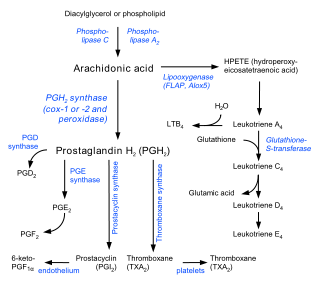 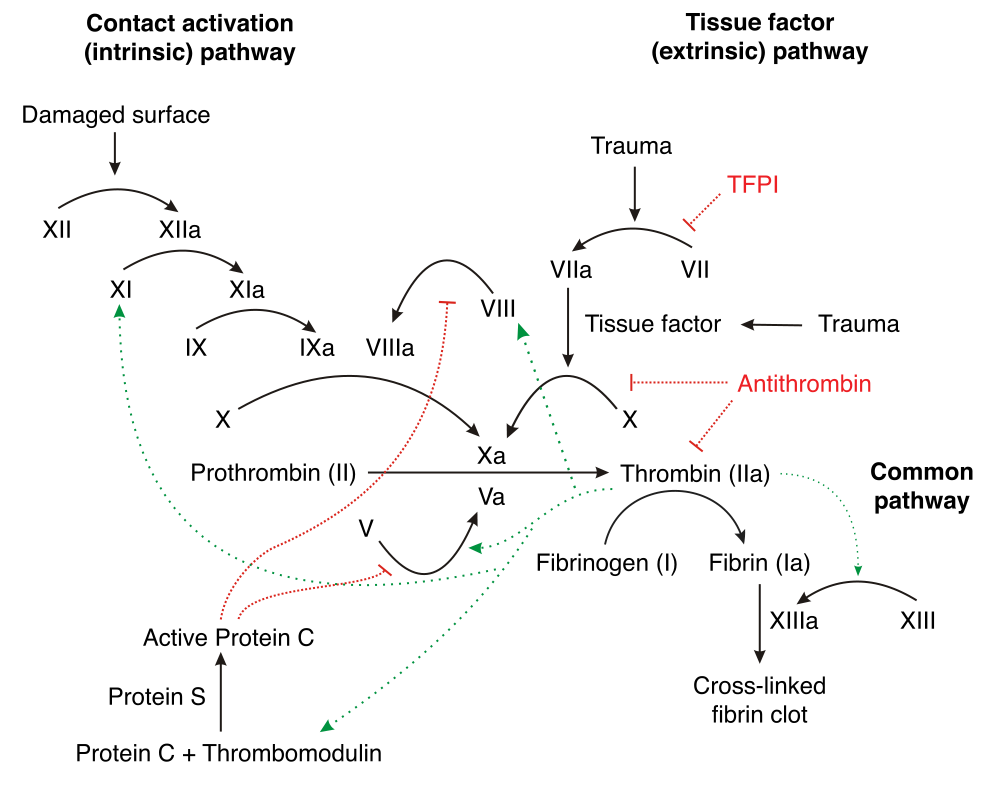 Cardiac Arrythmias**Avoid elective dental care in with patients with severe arrythmias: High grade AV blocks, Symptomatic Ventricular arrythmias, Supraventricular arrythmias**Avoid Epi in patients taking Digoxin Digoxin Toxicity: Hypersalivation, Nausea/Vomiting, Drowsiness, Visual disturbance - YELLOW or GREEN appearance**Avoid Epi in patients with severe arrythmias, limit to 2 carps in othersMED CONSULT, Nitrous oxide, Oxygen and Nitro should be used Atrial Fibrillation – Pradaxa (anti-coagulant/direct thrombin inhib. = factor II) – check aPTT (intrinsic/common pathways), use local hemostatic measures**Antibiotics not recommended for Pacemakers/Atrial defibrillatorsRoedig – In vitro, Electromagnetic interference with pacemakers – battery powered Curing Light and Magnetostrictive Ultrasonic unitsWilson/Baumgartner – In vivo, No Electromagnetic interference with pacemakers/cardio-defibrillators – 2 EALs (Root ZX), 1 EPTGomez – In vitro, No Electromagnetic interference with pacemaker/defibrillators – Piezoelectric Ultrasonic unitsCongestive Heart FailureCHF = complex clinical syndrome that can result from any structural or functional cardiac disorder that impairs the ability of the ventricle to fill with or eject bloodEtiology: CAD/CHD, HTN, Cardiomyopathy, etcSequelae: MI/Cardiac arrest… peripheral edema, fluid retention, pulm. HTNAvoid: NSAIDs, EPI (also for Digoxin)Dental Tx:  MED CONSULTWithout limitations: Elective TxWith limitations/but ok at rest: Elective Tx with Med ConsultSymptoms at Rest: No Elective Tx, Hospital based Tx for emergenciesMedical Consultation: Physical status, Lab values, Control of condition, Stability, Meds/RecommendationsNitrous Oxide: Ok to useSemisupine/upright position, short/stress free appts/monitor vitals/pulse ox/N2O2 (stress reduction!)Pulmonary DisordersCOPD: Chronic Bronchitis & EmphysemaChronic Bronchitis (“Blue bloaters”): cyanotic w/chronic coughExcessive trachobronchial mucus productionChronic cough with sputum productionAt least 3 months for 2 consecutive yearsEmphysema (“Pink puffers”): barrel chested w/exertional dyspneaPermanent enlargement of the airways distal to terminal bronchiolesDestruction of the alveolar walls or septa without fibrosisDefer Tx: Shortness of Breath at rest, Productive cough, URI, O2 Sat < 91%Avoid: Respiratory depressants (Sedatives – Benzos/Flexaril, Narcotics, Barbituates), Nitrous Oxide (Severe COPD only)Dental Tx: Semisupine position, Pulse Ox monitoring, O2 (2-3L/min) <95%*Theophylline:MOA: inhibits TNF, Leukotrienes; relaxes bronchial smooth muscle,  HR, Contractility, BP (non-selective beta agonist)Toxicity: Nausea/Diarrhea (2),  HR, Arrhythmias (1), CNS Exc/SeizuresAdverse Drug Interactions: Ciprofloxacin, Macrolides (CMT)Pulmonary DisordersAsthmaReversible episodes of airway hyperresponsivnessRecurrent episodes of wheezing, coughing, and dyspneaExtrinsic (smoke, seasonal), Intrinsic (drugs, foods), Exercise, StressAvoid:NSAIDs/Aspirin – Bronchoconstriction in 10% (40% w/pansinusitis, nasal polyps – triad asthmaticus) due to build up of AALeukotrienes EPI - Sulfates in LA w/ EPI – build up of sulfur dioxide – acute attackRespiratory Depressants–Barbituates, Narcotics, Benzos, FlexarilNitrous Oxide: Okay to use, not a respiratory depressant or irritantIf Attack occurs in office: Short acting beta2 agonist (bronchodilator): Albuterol q20 minsSubcutaneous injection – 0.3-0.5 mL 1:1000 epiOxygen admin, Monitor Vitals, Pulse Ox, EMSTreatment: Short acting Beta2 Agonists (albuterol), Long acting Beta2 Agonists, Corticosteroids (Advair), Corticosteroids (oral)G.I. Disorders (PUD/CUD)Peptic Ulcer DiseaseUlceration of the stomach lining or first part of the small intestine (duodenum), acid related, H. pylori major factorSevere abdominal pain, bloating, nausea, vomiting, loss of apetiteCrohn’s DiseaseIBD, inflammatory ulceration of any part of the G.I. tract (mouth – anus)Autoimmune mediated, mucosal ulcerationsSymptoms: Abdominal pain, diarrhea, fever, wt. loss, anemia, skin rashNo cure, Steroids, Immunosuppresants, Biologics, Methotrexate, SxUlcerative ColitisIBD, similar to Crohn’s Disease, intermittent ulcerations of the intestinal tract lining. Marked by diarrhea, anemia. Mucosal ulcerations.Unlike Crohn’s only affects the large intestine (colon)Treatment: Steroids, Biologics (Humira), Colectomy**AVOID: NSAIDs/Aspirin, Clindamycin (C. dif assoc. pseudomem. colitis), steroids**Caution: Antacids, Proton pump inhibitors “ZOLEs” – ie Omeprazole (H+ pump of gastric parietal cells) interact with certain antibiotics, benzodiazepines, methotrexateLiver DiseaseHepatitis: Inflammation of the liver, may be acute (<6 months) or chronicSymptoms: Often asymptomatic,  jaundice, poor apetitie, malaiseSelf limiting or leading to fibrosis/cirrhosis, poss. Hepatocellular carcinomaCauses: Viral (Hepatitis A, B, C, D, E), alcohol, medications, autoimmuneDiagnosis: CBC, Liver enzymes (ALT/AST, ALP, Bilirubin), PT timeChronic can have compromised: liver fx, drug metabolism, hemostasis Dental Tx: Acute hepatitis: Emergency only, Hospital based, Avoid drugs metabolized in liver (LAs, Pain meds), check bleeding/PT time – Extrinisic pathway (VII)Bleeding issues (Vit K dep clotting factors – Prothrombin(2), 7, 9, 10) – chk CBC, PT, Platelets (thrombocytopenia), Med Consult prior to Surgery!Higher tolerance to drugs: LAs, sedatives, GA, AVOID Tylenol, NSAIDsHCV needlestick: Blood to Blood transmissionBaseline testing of patient – HCV antibody enzyme immunoassay (ELISA)Baseline and follow up (6 months) – HCV antibody and liver enzyme activityHCV antibody ELISA postive results confirmed with HCV qPCR or RBIAChronic Kidney (Renal) DiseaseDefinition: Progressive loss in renal function,  fluid/K/Cl/Na/H2O excretionSigns/Symptoms: HTN/CHF (fluid retention/overload)Hyperkalemia, Hyperphosphatemia, Hypocalcemia (Vit D3 deficiency)Metabolic Acidosis (accumulation of sulfates, phosphates, uric acid)Iron Deficiency Anemia (weakness/pallor/ cardiac output)Accelerated atherosclerosisCauses: Diabetes Mellitus, HTN, Chronic Glomerulonephritis, PKDDiagnosis: Creatinine ( levels), urinalysis, adbominal ultrasound, GFR Staging: CKD = <60 mL/min (3 months), >90/90-60/60-30/30-15/<15 mL/minStage 5 (End Stage Renal Disease) = < 15 mL/minESRD Hematologic Abnormalities:Anemia: erythropoeitin/RBC production (weakness/pallor/breathless)Leukocyte dysfunction -  risk of infection, leukopeniaPlatelet dysfunction: Abnormal platelet aggregation, thrombocytopeniaCoagulopathy: Atherosclerosis, HTN/CHFChronic Kidney (Renal) DiseaseESRD Renal Osteodystrophy & Secondary Hyperparathyroidism: Vit D3 production   Calcium absorption (gastric mucosa) Renal excretion of Phosphate and Potassium (binds free Ca+2) Serum Calcium   Parathyroid Hormone (PTH) secretion PTH Secretion  Secondary Hyperparathyroidism: Inhibits tubular reabsorption of PhosphateStimulates renal production of Vit D3 for calcium absorptionSustained levels of PTH  Bone remodeling, Calcium mobilization from bones, Renal and metastic calcifcations:Ostomalacia – increased bone matrixOsteitis fibrosa – lytic lesions of bone, marrow fibrosisOsteosclerosis – enhanced bone densitySTONEs (kidney stones), BONEs (lytic lesions), GROANs (pain)Radiographic Changes: Loss of Lamina Dura, Demineralized bone (Ground Glass), RL jaw lesions (CGCGs/Brown’s tumors), Widened Trabeculations, Metastatic calcifications within the skullHemodialysisEvery 2-3 days (4-6 hrs), Heparin admin IV to prevent coagulationAntibiotic prophylaxis NOT needed for AV fistula for routine dental care but is necessary for I&D Abscess (leukopenia)Best day to Tx: Day after hemodialysisAvoid Tx within 4-6 hours of hemodialysis due to HeparinAvoid BP cuff or IV meds on arm with AV ShuntESRDDental Tx: Med consult, Hospital based treatment w/comorbid conditions, Aggressive management of orofacial infections (leukocyte dysfunction)Surgery: Med consult, Screening for Platelets, PT, aPTT, TT, bleeding time, assess need for Antibiotics (leukocyte dysfunction)Medications/Drugs: Reduce dosages – eliminated slower/reach toxic levels fasterAvoid most pain meds, antibiotics – Tylenol, Clindamycin OK (liver)DiabetesTypes: Type I – loss of insulin producing beta cells of the islets of Langerhans in pancreas leading to insulin deficiency; immune-mediated – T cell attack; Prevalence: 10%; Sudden onset; Childhood; Ketoacidosis commonType II – insulin resistance +/- reduced insulin secretion (insulin receptor); unknown defect; Prevalence: 90%; Gradual onset; Adult; Ketoacidosis uncommonSigns/Symptoms: (Cardinal) Polyuria, Polydipsia, Polyphagia, Wt lossComplications: Diabetic retinopathy, Diabetic nephropathy (microvascular) atherosclerosis/ischemic heart disease, peripheral vascular diseaseTesting: HbA1c (Glycosolated hemoglobin: 2-3 months prior glucose levels): <6% Normal, <7% Well controlled diabeticDiagnostic criteria: Fasting glucose: >126 mg/dL, 2 hr glucose: >200 mg/dL, HbA1C: >6.5% Risk of Infection: Tx aggressively!! I&D, Antibiotics (esp >200 mg/dL)DiabetesDrug Interactions:Sulfonylureas (ie: Glypizide, Glyburide) and ASA/NSAIDs -  Hypoglycemic effect of drug – Avoid ASA/NSAIDsInsulin Shock/Hypoglycemic Shock (Fast onset):Mild: Hunger, Weakness, Tachycardia, Pallor, SweatingModerate: Incoherent, Uncooperative, Beligerent, Poor orientationSevere: Unconsciousness, Tonic/Clonic movements, HypotensiveTx: Oral glycemic (juice, cake icing) or IV glucose, glucagon, epiHyperglyemic Crisis (Slow onset):Diabetic Ketoacidosis (DKA) – Insulin insuffiency, Excessive blood glucose, and Dehydration. Cells break down Fatty acids into ketone bodies/keto acids, blood pH drops, and excessive excretion of fluids/glucose.Symptoms: confusion, hunger, dehydration, “fruity” smell breatheDiabetesBender 2003 JOE – Inherent factors of the disease:Prone to bacterial or opportunistic infections (see below)Vulnerability caused by a generalized circulatory disorder (peripheral microvascular collapse)Blood vessels are damaged by the accumulation of atheromatous deposits (macrovascular disease)Capillaries develop a thickened basement membrane (microvascular diesease)Impaired leukocyte chemotaxis and immune cell deliveryDecreased PMN microbicidal abilityDue to limited pulpal/periapical circulation, patients are more prone to infection and impaired healing!!Fouad et al 2003 JADA – Preoperative periradicular lesions and a history of diabetes have a significant reduction in successful outcome for endodontic treatment. PARL + Diabetes = Success of NSRCT (impaired healing)Segura 2005; Marota/Siqueira 2012 – Type 2 Diabetics have an increased prevalence for AP (prone to infection)Adrenal InsufficiencyPrimary Adrenal Insufficiency: Addison’s disease (Autoimmune)Insufficent production of cortisol and/or aldosteroneSymptoms: Hypoglycemia, dehydration, wt loss, disorientation, abdominal pains, vomiting, fatigue, depression, hypotension, kidney failure and shock (adrenal crisis)Treatment: Hydrocortisone, PrednisoneAdrenal Crisis: (initial symptoms similar to Insulin shock)Insufficient levels of cortisol to respond to stressful stiuation (SITS = Stress Infection Trauma Surgery)Symptoms: Sweating, hypotension, weak pulse, lethargy, confusion/pyschosis, convulsions, loss of consciousnessUntreated may lead rapidly to: Hypothermia, Severe Hypotension, Hypoglycemia, and Circulatory CollapseTreatment: IV Hydrocortisone (SoluCortef), FluidsDiagnosis: ACTH stimulation test, Cortisol level, Blood sugarAdrenal InsufficiencySecondary Adrenal Insufficiency: Steroid-induced – most commonlyPituitary Adenoma – results in ACTHRare to have Adrenal Crisis with 2 Adrenal InsufficiencyLong term Steroids: Insomnia, Gastric Ulceration, Delayed wound healingSupplemental Steroids & Surgery:Only Addison’s disease requires supplemental steroid therapyMinor Sx: 25 mg/day hydrocortisone prior to SurgeryModerate Sx: 50-75 mg/day hydrocortisone prior to Sx and 1 day post SurgeryMajor Sx: 100 mg/day hydrocortisone prior to Sx (or GA procedure) and 2-3 days post Surgery2 Adrenal Insufficiency receive normal daily dose of steroids within 2 hours of SurgeryHyperadrenalismCushing’s Syndrome (opposite of Addison’s)Prolonged exposure to inappropriately high levels of cortisolCauses: Exogenous glucocorticoids (ie: Prednisone), Pituitary Adenoma (secondary hypercortisolism  aka “Cushing’s Disease”,  ACTH), or Adrenal tumorSymptoms:Rapid wt gain – buffalo hump, moon faciesIrritability, insomniaMuscle/Bone weaknessMemory/Attention dysfunctionOsteoporosisDiabetes Mellitus/HyperglycemiaHypertensionHirsutism – excessive hair growth (females), AcneTreatment: Taper off steroids, Removal of TumorThyroid DiseaseHyperthyroidDefinition: Overproduction of thyroid hormones (T3, T4), aka thyrotoxicosis (hypermetabolic condition), leading to overstimulation of metabolism and exacerbates the sympathetic nervous system effectsSymptoms:Weight lossAnxiety, IrritabilityHeat intolerance, SweatingWeakness/FatigueExopthalmusTremors – Epi/NorEpi Symp.Heart palpitations/Arrythmias – Epi/NorEpi Symp.Causes: Grave’s Disease (autoimmune), Thyroid adenomaTesting: Labs – TSH (low), T4 (high); Normal T4:T3 ratio = 20:1Treatment: Anti-thyroidics, Surgical removal, Radioiodine txThyroid DiseaseThyroid Storm/Thyrotoxic CrisisDefinition: Rare but life threatening form of hyperthyroid Precipitating Factors: (similar to Adrenal Crisis) - SITSStressInfectionTraumaSurgical ProcedureClinical Manifestations: Restlessness, Fever, Pain, Delirium, Psychosis, Tachycardia, Arrythmia, Pulmonary edema, Coma, Heart failureTreatment: Call EMS, Cool patient with cold towels, Injection of 100-300 mg hydrocortisoneNOTE: Avoid EPI and ASA/NSAIDs in patients with Uncontrolled HyperthyroidismThyroid DiseaseHypothyroidDefinition: Underproduction of thryoid hormones (T3, T4) – Understimulation of metabolism and Underexaggeration of Sympathetic Nervous System effectsSymptoms (opposite of Hyperthyroid):FatigueCold FeelingBradycardiaWeight gainPoor memory/concentrationCauses: Hashimoto’s Thyroiditis (autoimmune), iodine, ThyroidectomyTesting: TSH (high), T4 (low)Treatment: Levothryoxine (synthetic replacement) – LIMIT EPIThyroid DiseaseMyxedematous ComaDefinition: Stressful event (SITS) in hypothyroidic patient (typically elderly) precipitates myxedma comaPrecipitating Factors: (same as Thyroid Storm + CNS depressants)InfectionTraumaSurgical ProcedureStressCNS/Respiratory depressants – Narcotics, Benzos, FlexarilSymptoms (Similar to Adrenal Crisis, Hypoglycemic Shock): Hypothermia, Bradycardia, Hypotension, Seizures, HypoxiaTreatment: Call EMS, Heat patient with blankets, Injection of 100-300 mg hydrocortisone, IV injections: T4, T3, levothyroxineNOTE: Avoid CNS/Respiratory depressants in Uncontrolled HypothyroidismPregnancyTreatment Considerations:Dental Tx: 2nd trimester or 1st half of 3rd trimester (weeks 14-32)Analgesic: Acetominophen (B), Ibuprofen (B, D3 – constriction of ductus arteriosus, post-partum hemorrhage, delayed labor)Local Anesthesia: Lidocaine (B) or Etidocaine (B), Mepivicaine (C)Antibiotics: Amoxicillin, Penicillin, Clindamycin, Metronidazole all class BNarcotics/Anxiolytics: AVOID – Hydrocodone (C/D3), Triazolam (X)Radiation exposure: Danforth – 9 in 1 billion chance of birth defect from FMXRisk Classifications:Human studies – no riskAnimal studies – no risk or Animal – risk/Human – no riskAnimal studies – risk/Human studies – no studies or Animal/Human – no studiesHuman studies – risk, drug may be used despite risk (situational)X.   Human studies - Fetal harm outweighs possible benefitPregnancyNitrous Oxide (pregnant patient): 50% O2, <30 mins admin. Nitrous Oxide (pregnant employee):Rowland – Nitrous oxide exposure without scavenger (3 hour/week or more) increases the risk of spontaneous abortionMaximum radiation exposure for pregnant worker = 5 mSv/yearInferior Vena Cava SyndromeDefinition:Prolonged supine position in late pregnancy places pressure on the inferior vena cava and drops blood returnSymptoms: Intense pain on the R side, Muscle twitching, drop of blood pressure, and fluid retentionTreatment:Turn patient on L side, monitor BPHIV/AIDSHIV: Human immunodeficiency virus, AIDS: Acquired immunodeficiency syndromeHIV: enveloped RNA retrovirus, infects most commonly CD4+ cells (TH, macrophages), entry-reverse transcription RNA-DNA-integration into hostTransmission: Exchange of infected bodily fluids (blood, seminal/vaginal fluids, tears, breast milk, CSF, urineStages: Stage 1: Acute seroconversion syndrome: 1-3 wks post-exp, symptoms: fever, nausea/vomiting, lymphadenopathy, CD4+ 500.Stage 2: Latent period: 8-10 years, asymptomatic, lymphadenopathy, steady decline in CD4+ 200-499 cells/LStage 2: Early symptomatic stage: 1-3 years, Herpes Zoster, Oral hairy leukoplakia, Fungal infections. Signs/Symptoms increase as CD4+ count declines/approaches 200 cells/L, Platelet count Stage 3: AIDS: opportunistic infections – Kaposis’s sarcoma, lymphoma, cancer. High viral load. CD4+ count <200/LHIV/AIDSLaboratory Counts:Stage 1 (acute seroconversion): CD4+ T cell count: 500 cells/LStage 2 (latent/early sym): CD4+ T cell count: 200-499 cells/LStage 3 (AIDS): CD4+ T cell count: <200 cells/LDental Treatment:Stage 1: No modifications, Monitor CD4+ and viral loadStage 2: No modifications, Labs: CD4+, viral load, WBC/ CBC (est. immune status)Stage 3: Antibiotic coverage for surgical/invasive treatment (neutrophil count <500 cells/L), Emergency care onlyAvoid NSAIDs/ASA w/ThrombocytopeniaOccupational Exposure:Risk: 0.3% (3 in 1000 sticks or sharps exposure)PEP: 4 weeks of 2 or 3-drug regimen ARTsTesting: baseline, 3 months, 6 months, 12 monthsEffect of HIV on NSRCT:Succhina; Shetty – No difference in success of NSRCTAllergies & AnaphylaxisType 1: IgE Mediated – Anaphylactic: Immediate response – Mast cells, Bradykinin (Vasodilation, Inc vas. Permeability)Antigens: Allergens – dust, pollen, food, drugsSymptoms: Anaphylaxis - Asthma, Urticaria (hives), Angioedema (face, throat)Type 2: Cytotoxic – IgG, IgM:Antibody mediated – cytotoxic hypersensitivityAb bind to host cells recognized as foreignExamples: Mismatch transfusions, Rh incompatibilityType 3: Immune complex mediated:Immune complexes (Ab-Ag) lodge in vessel walls, incite inflammatory rxn, PMNs/macrophages, Complement activationExamples: SLE, Erythema multiformeType 4: Cell-mediated – Delayed Type:T lymphocytes, No antibodiesDelayed response – 2 days after exposureExamples: Contact dermatitis, Graft Rxn, Tb, Drug hypersensitivityTreatment: Call EMS, Supine positiion, 0.3-0.5 mL 1:1000 EPI IM or SC, IV Diphenhydramine (Benedryl – Antihistamine) 50-100 mg, Oxygen If angioedema/hives, w/ no throat or tongue swelling–50 mg Diphenhydramine oral 4x/dayRheumatological & Connective Tissue DisordersRheumatoid ArthritisAutoimmune disease resulting in chronic systemic inflammation of the synovial joint spaces, destruction of the articular cartilage, and fusion of the joints, leading to severe loss of function/mobilityTreatments: Methotrexate (anti-folate), Biologic agents (TNF- blockers, IL-1 blockers), NSAIDs, SteroidsLab tests: RF, Imaging of hands/feetPossible anemia, thrombocytopenia, secondary adrenal insufficiencyGiant Cell ArteritisInflammatory disease of the arterial wall, T cells/macrophages form granulomatous lesion within vascular wallAffects the External Carotid or Superficial Temporal arterySigns/Symptoms: Jaw pain, Fever, Throbbing Headache (unilateral/back of head), Scalp Sensitivity, Blurred/loss of visionDiagnosed by Biopsy/Histopathology (gold standard)Lab Tests: Sedimentation rate, C-reactive protein, ALP (liver)Giant Cell Arteritis**Commonly misdiagnosed as TMD!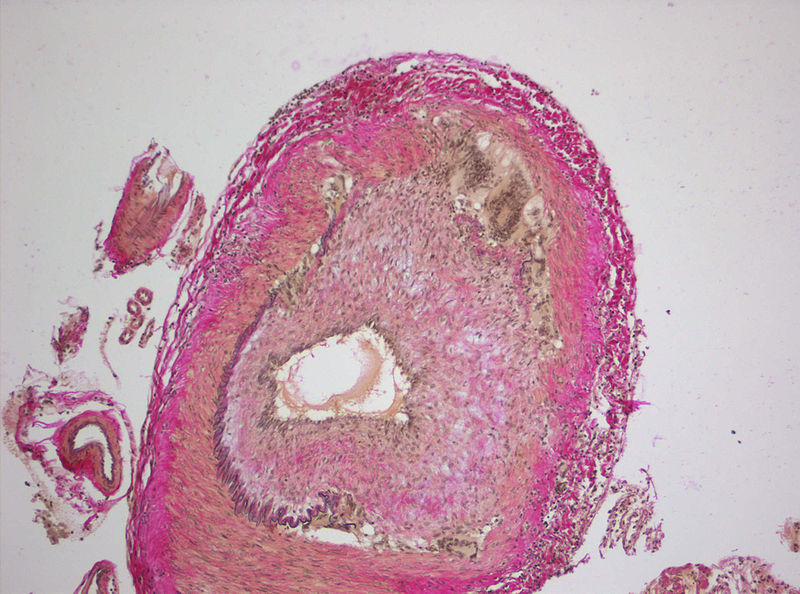 Rheumatological & Connective Tissue DisordersSystemic Lupus ErythematosusSystemic autoimmune disease that attacks connective tissues throughout the body with a Type III Hypersensitivity rxnInvolved organs: heart, lungs, skin, joints, blood vessels, liver, kidneys, CNS, may lead to athersclerosis and CADSigns/Symptoms: Butterfly rash, Polyarthritis, Malaise, FeverTreatment: Immunosuppressants – cyclophosphamide, corticosteroids, DMARDsLab tests: ANA, Immunofluorescence, Liver/Kidney enzymes, CBCDental considerations:Leukopenia/corticosteroids – post op antibioticsSecondary adrenal insufficiency – corticosteroidsThrombocytopenia – platelet count; AnemiaPossible cardiac, liver, and kidney impairmentProsthetic Joint ReplacementCover high-risk patients with prosthetic joints for invasive dental tx:Immunocompromised/Immunosuppresed with inflammatory arthropathies:Rheumatoid arthritisSLEMGDisease, drug, or radiation induced immunosuppresionInsulin dependent Type I DiabetesHemophilia< 2 years post-joint replacementPrevious prosthetic joint infectionAntibiotic regimen:No allergy to Penicillins: Amox, Cephalex 2 g 30-60 mins priorAllergy to Penicillins: Clindamycin 600 mg 30-60 mins priorIV meds only: Ampicillin 2 g IM/IV or Clinda 600 mg IM/IVOrgan & Bone Marrow TransplantationMedical Consulation Pre-Surgery:Patient statusNeed for Antibiotic prophylaxisNeed for modification of drugs, anesthetics dosagesBleeding precautionsCBC (platelets, WBC), INR/PT, aPTT, bleeding timePost-Transplantation Surgery: Defer elective tx for 6 monthsMedical consultation:Antibiotic prophylaxisModification of dosages of drugs, anestheticsBleeding: INR, PT, aPTT, CBC (WBC, RBC, …)Supplemental SteroidsHeart transplant: Cover SBE for heart transplant with cardiac valvulopathyRed Blood Cell DisordersSickle Cell AnemiaAutosomal recessive (singe nucleotide mutation of -globin gene) inherited blood disorder resulting in abnormal sickling shape of RBCs (HbS) which have decreased elasticity and are susceptible to breakdown within capillariesTrait vs. Disease: Trait (carrier - HbS) = 1 allele (heterozygous), symptomatic only in oxygen deprivation/severe dehydrationDisease (SCA - HbSS) = 2 alleles (homozygous), Anemic, intermittent vaso-occlusive crisesPathophysiology: low-oxygen tension, repeated sickling of RBCs, decreased elasticity, inability to deform in capillaries, leading to vaso-occlusion and ischemia (pain, necrosis – tissues, pulps)Red Blood Cell DisordersLab Tests: Sickledex test (Initial test - detects HgS), hemoglobin electrophoresis (differentiates trait from disease); CBC, High reticulocyte count ( RBC production to compensate)Aplastic Crisis: (H.A.D.I.)Signs/Symptoms: 5-7 days, severe anemia  pallor, fatigue, tachycardia, reticulocytopeniaProvoked by: Hypoxia, Acidosis, Dehydration, Infection Treatment: Blood transfusionsVaso-occlusive Crisis:Signs/Symptoms: Obstructed capillaries  ischemia, pain, necrosis, organ damageProvoked by: Hypoxia, Acidosis, Dehydration, InfectionTreatment: NSAIDs, hospitalizationRed Blood Cell DisordersDental Considerations:Medical consultation for statusDrug modifications:Monitor O2 Saturation: Want >95%Nitrous oxide: Okay, provide 50% O2Avoid Epi (non-surgical) – vasoconstrict/hypoxiaLimit Epi (2 carps) – SurgeryAvoid Narcotics, Barbiturates, Benzos, Flexaril (Respiratory Depression) – Hypoxia = crisisAvoid ASA/NSAIDs – Acidosis = crisisAggressive management of infections (prevent crisis):I&DAntibioticsEndo, ExtNOTE: Prophylactic Abs for Sx – prone to infections, macrophages phagocytizing abnormal RBCsRed Blood Cell DisordersAplastic AnemiaDisease of bone marrow stem cells resulting in a deficiency of RBCs, WBCs, and platelets aka Pancytopenia (anemia, leukopenia, & thrombocytopenia)Diagnosis: Bone marrow biopsyTreatment: Immunosupression (corticosteroids, cyclosporine), Stem cell transplantationDental Management: Med Consult, Severe pancytopenia – Emergency care only, Aggressive management for oral infections (antibiotics, supportive tx)White Blood Cell DisordersLeukemiaGroup of Tumors developing from malignant immature abnormal leukocytesTypes: AML, ALL, CML, CLL; Lymphocytic (B cell lineage), Myeloid (undifferentiated lineage – RBC, WBC, or platelet)Complications: Crowding of immature leukocytes impairs development of RBCs, WBCs, and Platelets. This leads to the following:Anemia, Pallor (anemia)Susceptible to infections (neutropenia/leukopenia)Bleeding/clotting dysfunction (thrombocytopenia)Fever/Flu-like symptomsSplenomegaly, HepatomegalyDiagnosis: CBC, Bone marrow biopsyTreatment: Chemotherapy, Radiation, Bone marrow transplantWhite Blood Cell DisordersLymphomaGroup of tumors developing from malignant Lymphocytes (B, T, NK cell), often times originating in lymph nodes, bone marrow, or spleenMajor Types: Hodgkin’s, Non-Hodgkins, Multiple MyelomaSymptoms: Lymphadenopathy, Night Sweats, Fever, Fatigue, Weight LossDiagnosis: Lymph node biopsyHistopathology: Reed Sternberg cells – “owls eyes” (HL only)Prognosis: HL (85%) > NHL (69%)Treatment: Chemotherapy, Radiation, SurgeryWhite Blood Cell DisordersMultiple MyelomaTumors developing from malignant Plasma cells (precursors to Abs), accumlate in the bone marrow and interfere with normal production of RBCs, WBCs, and plateletsSigns/Symptoms: “CRAB” = Calcium (elevated), Renal Failure, Anemia (RBCs), and Bone pain; Infection (WBCs), Bleeding ( Platelets)Diagnosis: Serum electrophoresis, Bone marrow biopsy, Bence-Jones proteins (Urinalysis)Histopathology: PlasmacytomaRadiographic: “Punched Out” resorptive bony lesions (similar to 2 HPT/ESRD) throughout skeletal system (overexpression of RANKL in bone marrow)Treatment: Protease Inhibitors, Bisphosponates, Chemotherapy, Bone marrow transplantWhite Blood Cell DisordersDental Management of WBC Disorders:MED CONSULT: Immune status, Bleeding/Clotting IssuesAntibiotics: Pen VK 2g 1 hr prior + 500 mg 4x/day, 7 daysWBC < 2000 cells/LNeutrophil count < 500 cells/L6 months post splenectomy (lymphoma patients)Platelet transfusion:Platelets <50,000 cells/LEmergency care ONLY for advanced WBC disordersRoutine care for stable disease progression or state of remissionBleeding and Hypercoagulable DisordersAVOID ASA/NSAIDs in all bleeding/clotting disorders!ThrombocytopeniaDefinition: Abnormal decrease in platelet count <50,000 cells/LClinical Signs/Symptoms: Petechia, Purpura, EcchymosisBleeding – nose bleeds, gingival bleedingMalaise, Fatigue, WeaknessCauses:  Production: Vitamin B12 def. leukemias, AA, liver disease Destruction: SLE, HIV, Thrombotic PurpuraMedication Induced: Valproic Acid, Methotrexate, H2/PP inhibitorsLab Testing: Platelet countDental Considerations:Counts: Surgery >50,000, NSRCT >30,000Avoid NSAIDs/Aspirin -  Bleeding due to  Thromboxane A2Local hemostatic measures: Gelfoam/Collagen, Thrombin, AmicarBleeding and Hypercoagulable DisordersCoumadin and Anti-coagulantsDrugs: Coumadin/Warfarin, Heparin, PradaxaMOA: Coumadin: Inhibits liver synthesis of Vit K-dependent clotting factors: Factors 2 (Prothrombin), 7, 9, 10Heparain, Pradaxa: Anti-Thrombin (II), Direct thrombin inhibitor Lab Values: INR (Coumadin only), PT time (Ext/Common)Dental Considerations:INR (within 48 hours): < 3.0 (surgery), < 3.5 (NSRCT)Med consult: bleeding control, INR, comorbid conditionsDelay treatment 2-3 days for  anti-coagulant Avoid: Aspirin/NSAIDs, Metronidazole, Macrolides, Tetracyclines (CMT = Coumadin avoid Metro/Macro, Tetra)Local hemostatic measures: Gauze, gelfoam, Collagen (plug/tape), Thrombin, Amicar, Tranexamic acidBleeding and Hypercoagulable DisordersHemophiliaHemophilia A (Factor VIII)X linked recessive trait, Males predominatelyDysfunctional or  Production of Factor VIIISigns/Symptoms: Spontaneous or prolonged bleeding episodes, bruising/ecchymosis, internal bleedingTests: Prolonged aPTT, Normal PT/TT/PlateletsTreatment: IV infusion Factor VIII, Desmopressin ( VWF/VIII)Hemophilia B (Factor IX/Christmas)X linked recessive trait, Males predominatelyDeficiency of Factor IX gene due to mutationSigns/Symptoms: Same as Factor VIII defiicencyTests: Same as Factor VIII, Prolonged aPTT/Normal PT/TT/PlateletsTreatment: IV Infusion Factor IX only, NO Desmopressin!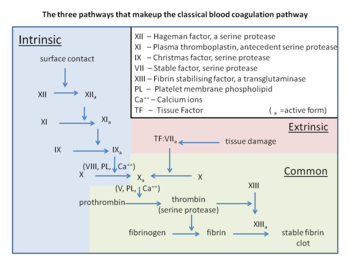 Bleeding and Hypercoagulable DisordersVon Willebrand’s Disease (vWD)Definition: Most Common inherited coagulaopathy (1 in 100), qualitative or quantitative deficiency in the vWF.  Most Asymptomatic.vWF: Large glycoprotein that binds Factor VIII and Platelets, promotes platelet adhesion to vascular endothelium at the site of injuryTypes: 3 Forms: Hereditary, Acquired, Psuedo. 3 Types of Hereditary VWD: Type I (most common, 60-80%), II, and III with mulitple subtypes (II A, B, N, M) Clinical Signs/Symptoms: Prolonged bleeding, BruisingLab Tests: vWF antigen assay - Type I (vWF 10-45 IUs), Factor VIII assay, aPTT time (elevated due to VIII def.), CBC, PTTreatment: Desmopressin (DDAVP = Syn. analog of ADH Vasopressin) – Type I, IIA only -  vWF/VIII (Intranasal/IV), Infusion Factor VIII, Blood transfusions (correct anemia and hypotension)Dental Considerations with Hemophilia and vWDMedical Consultation!Lab Values: aPTT, Factor VIII, IX, vWF assays, CBC, bleeding timeAvoid Aspirin/NSAIDs! -  Bleeding due to  Cox/Thromboxane A2Pre-op Clotting Aids: Desmopressin – Factor VIII, vWF only – releases vWF/VIII from vascular endotheliumAmicar, Transexamic acid – clotting stimulatorsFactor VIII, IX, and vWF IV infusionsAvoid infiltrations/block injections for patients not on desmopression and/or IV Factor concentrates – internal bleeding riskLocal hemostatic measures – Collagen, gauze, Thrombin, AmicarvWF Type I and some Type II may be managed in-office with Desmopressin. May require Infusions - Factor VIII/vWFNormal Lab ValuesPlatelets: Normal: 150,000 – 450,000 cells/LSurgery: > 50,000 cells/LPT (Prothrombin time):Tests Extrinsic (VII) and common pathwayNormal: 11-15 saPTT (Activated partial thromboplastin time):Tests Intrinsic (VIII, IX, XI, XII) and common pathwayNormal: 25-35 sTT (Thrombin time):Tests ability to form initial clot from fibrinogen (end of common pathway)Normal: 9-13 sINR Value:Standardized Ratio of patient’s PT to control PT, measures Extrinsic (VII) and common pathways, measured index for Coumadin therapy/risk of bleedingNormal: 0.8-1.2 (< 1.0), Coumadin: 2.0-3.0 (< 3.0)Normal Lab ValuesCBC:RBCsWBCsHemoglobinHematocritPlateletsSed rate: 1 – 40 mm/hourWBC: 4,000-11,000 cells/LNeutrophil count: > 500 cells/LCancer & Oral CareChemotherapy & Dental Considerations: MyelosuppresionThrombocytopenia – Prolonged bleeding - Local measures, PlateletsInfusions – Platelets <50,000 cells/LLeukopenia – Risk of Infection – Antibiotics (prophylactic + 7 d. course)WBCs < 1000 cells/LNeutrophils < 500 cells/LCulturing/Ab sensitivity testing of exudateAnemia – Weakness, Hypotension – Blood transfusionsEmergency Tx ONLY during Chemotherapy!H&N Radiation & Osteonecrosis:Avoid Sx in patients who received > 6000 cGyAvoid EPI, Avoid LidocaineSurgery - Pen VK – Prophylaxis and 7 day regimenHyperbaric Oxygen prior to Sx/Invasive Tx – improve wound healingCancer & Oral CareCommon chemotherapeutic agents: Methotrexate: MOA – Anti-metabolite, Anti-folateUses - cancer chemotherapy (high doses), autoimmune diseases – Rheumatoid Arthritis, Lupus, Crohn’s disease (low doses)Side effects – Ulcerative stomatitis (oral ulcerations),  WBC/ infection risk, abdominal pain, nausea, acute pneumonitisDrug interactions: (PNPV)Penicillins -  elimination,  toxicityNitrous Oxide – hemo toxicityProton pump inhibitors (ie: Omeprazole) -  toxicityValproic acid -  toxicityCyclophosphamide – alkylating agent, DNA replication, severe side effects5-fluoruracil – Anti-metabolite, severe myelosuppression, CNS damageDoxorubicin – anthracycline antbiotic, intercalating DNA, cardiomyopathy, CHFNeurologic DiseasesEpilepsy/SeizuresDefinition: Abnormal brain activity resulting in depolarizing shiftTypes: Convulsive (60% - focal/generalized), Non-convulsive (40%); Generalized (loss of conciousness): Tonic-clonic(rigidity/convulsions), clonic, myoclonic, absence, atonicAura: sensory(visual/hearing/smell), motorCauses: brain trauma, stroke, tumors, idiopathic (60%)Medications: Phenytoin(Dilantin), Carbamezpine (Tegretol), Valproic Acid GABA = sedative, CNS depressionAvoid: Benzodiazepines, Barbituates, & Alcohol due to effect on CNS/GABA Dental Considerations:Medical Consultation: Type of Seizure, Last activity, PFs, Medications, ControlWell controlled: Routine CarePoorly controlled: Med Consult, possible limitationsAvoid Aspirin/NSAIDs (valpr), Benzodiazepines/Alcohol/Opioids (CNS dep)Limit Epi to 2 carpsUse ligated mouth propNeurologic DiseasesEpilepsy/SeizuresDuring Seizure: Clear area, Protect patient, Suppine Position, Turn patient to Side (to avoid aspiration)No padded tongue bladePassively RestrainTesting: EEG, CT/MRI Brain scanMedications: Anticonvulants- carbamazepine, valproic acid, pre-gabalin (lyrica), gabapentin (neurontin) – other uses include neuropathic pain, neuralgia, migrainesValproic Acid, Carbamazepine (Tegretol) adverse effects:Nausea, blurred visionXerostomiaPlatelet dysfunction – bleeding (avoid ASA/NSAIDs)Stevens-Johnson syndromeDrug interactions: macrolidesPotential CNS depression – avoid other CNS depressants GABA & CNS DepressionGABA:  Major side-effect:  CNS/Respiratory Depression – coma/deathMajor inhibitory neurotransmitter in the CNS – reducing neuronal excitability of CNS (pre- and post-synaptic junctions)Target of Benzodiazepines, Barbituates, Anti-convulsantsAnxiolytic, Anti-convulsant, Sedative, Amnesia, EuphoriaGABA Agonists: Benzodiazepines, Barbituates, Alcohol, Anticonvulsants (Tegretol/Carbamazepine)GABA Analogues: bind to Ca/Na channels, act similarly to GABAPre-gabalin (Lyrica) – Neuropathic pain, generalized anxiety disorders, epilepsyGabapentin (Neurontin) – Neuropathic pain, Diabetic neuropathy, Anti-convulsant (blocking Na channels)Flumazenil – GABA receptor antagonist, Tx: Benzodiazepine overdoseNOTE: Benzodiazepines’ CNS depressant effect is potentiated by: Barbituates, Opioids, Alcohol, Anticonvulsants (other CNS depressants), Cimetidine, Macrolides**Avoid benzodiazepines in Narrow angle glaucoma!Neurologic DiseasesStrokeDefinition: Loss of brain fx due to disturbance of blood flowTypes: Hemorrhagic (leakage) or Ischemic (emboli)Etiologies: Thrombus/Emboli (Ischemic), HTN/various factors (Hemorrhagic)Symptoms: FAST – Face droop, Arm weakness, Speech impaired, TimeDental Considerations: EMS, Immediate hospitalizationPast Hx of Stroke: No elective care for currrent TIAsDelay elective care for 6 monthsINR: <3.0 for invasive/sxMonitor Vitals/O2 SaturationUse N2O2Limit EPI: 2 carps (>6 months post stroke)Avoid NSAIDsIV heparin – no Sx until another antiocgulant is startedPsychiatric Disorders – Anti-depressant MedicationsTCAs:  Serotonin/NE, Side Effects: Avoid respiratory despressants (Benzos, Narcotics) – potentiates respiratory depression, Anti-cholinergic effects (dry mouth/nose, blurry vision)Amitryptiline (Elavil) – Major depression, Migraines, Neuropathic painMAOIs: Prevents breakdown of mononamine neurotransmitters; Drug interactions!***Drug Interactions of TCAs/MAOIs: TCAs/MAOIs + Epinephrine: Limit to 2 carpulesTCAs/MAOIs + Flexaril (cyclobenzaprine) -  Respiratory depressionTCAs/MAOIs + Respiratory depressants (Benzos, Barbs, Opioids, Alcohol, Anti-convulsants) –  Respiratory depressionSSRIs:  Serotonin by  reuptake synaptic cleft; Interact w/anti-coagulantsCelexa, Lexapro, Prozac, Paxil, Zoloft (Most Widely Used category)SNRIs:  Serotonin/NEEffexor, CymbaltaWellbutrin: Atypical antidepressant, added to 1st line drugsPsychiatric Disorders – Bipolar (affective) DisorderDefinition: Mental disorder characterized by episodes of Manic and Depressive characteristicsSymptoms:Manic Episodes: period of elevated euphoria, irritability, rapid speech, lack of sleep, and poor decision makingDepressive Episodes: period of sadness, anxiety, guilt, anger, isolationTreatment: Medications: Lithium (mood-stabilizer), Anti-convulsants (Valproic Acid, Carbamazepine)Dental considerations: Lithium interactions: ASA/NSAIDs, Diuretics, ACE Inhibitors, NarcoticsAvoid ASA/NSAIDs, NarcoticsMed consulation – drug interactions, side effectsOpioidsEffects: Analgesic, Sedation, Respiratory depression, EuphoriaMOA: Bind to ,, opioid receptors – CNS/PeripherallyEndogenous opioids: enkephalins, beta endorphins, dynorphinsSemi-synthetic alkaloids: hydrocodone, oxycodone, hydromorphoneSide effects: Nausea, vomiting, drowsiness, respiratory depression, hallucinations, deliruim, brady/tachycardiaInteractions with Benzodiazepines, Barbituates, Anti-convulsants, and Alcohol – CNS/Respiratory DepressionNalaxone (Narcotics) -  opioid receptor antagonist, Tx: Opioid overdose – IV, IM, SubcutaneousCNS depressants (Breathing, H.R.): Benzodiazepines, Barbituates, Anti-convulsants (GABA agonists), Alcohol, Opioids, Muscle RelaxantsMuscle RelaxantsCyclobenzaprine (Flexaril) – muscle relaxantSide effects: CNS inhibition (drowsiness/sedation), Anti-cholinergic effects (xerostomia, fatigue, blurred vision), TachycardiaAntagonistic effect: histamine, serotonin, and muscarinic receptorsDrug interactions: CNS depressants: Benzodiazepines, barbiturates, anti-convulsants (GABA), alcohol, opioids (BBAAOs) – Potential CNS/Respiratory depressionAnti-depressants: TCAs, MAOIs – Potential Serotonin Syndrome or Respiratory depressionPsychotropic drugs/Anti-depressants: SSRIs, SNRIs – Potential Serotonin SyndromeBisphosphonate-associated Osteonecrosis of the Jaw (BONJ)AAE Statement: Retrospective studies, case reports/expert opinions only-MOA: Inhibits Osteoclastic activity, Induces Osteoclast Apoptosis, Inhibits Osteoclastic differentiation; may inhibit angiogenesis-Indications: Resorptive Bone Diseases: Osteoporosis, Paget’s Disease, Fibrous DysplasiaHypercalcemia associated with certain diseases: Multiple Myeloma, Primary Hyperparathyroidism, Bone metastasis (prostate, breast)-Drugs: BRADZPD – Boniva, Reclast, Aredia/Actonel, Didronel, Zometa; non-bisphosphonates: Prolia, Denosumab (monoclonal antibody)-Signs/Symptoms: Mucosal ulceration + exposed bone >8 wks, Pain/swelling, Infection, Altered Sensation (Numbness/Paresthesia)-Mandible>Maxilla, CTX Test unreliable-Treatment: Local debridement, Resection, Antibiotics, Hyperbaric Oxygen-Risk Factors: IV bisphophonates (>1 year or Oral >5 years) - Bioavailibility, Traumatic Dental injury, Nitrogen containing bisphosphonates**Avoid Exts, Endo Sx, Implants in IV bisphosphonate users Infective Endocarditis/SBE - PPCC-Streptococi most common causitive organism, others: staph, enterococci, candida-Most common complication/cause of death is heart failure (valvular dysfunction)-Current AHA Guidleines for SBE coverage:Prosthetic cardiac valvePrevious IECardiac transplant patient who develop cardiac valvulopathyCongenital Heart Disease:Unrepaired CHDCompletely repaired within the 1st 6 monthsRepaired with residual defects at the site or adjacent site-Dental procedures requiring SBE coverage:Any manipulation of gingival tissues or periapical regionAny perforation of oral mucosa, excluding: routine anesthetic injections, radiographs, placement of oral appliences-Antibiotics (30-60 mins prior, up to 2 hrs post): Amox 2 g (50 mg/kg), Keflex 2 g (50 mg/kg), Clindamycin 600 mg (20 mg/kg), Azithromycin 500 mg (15 mg/kg)Antibiotic ClassesBactericidal: PARQ My VehiClePenicillins – Beta Lactam Ring – Inhibits the cross-linking of cell wall peptidoglycan (not active against beta-lactamase secreting bacteria), Gram +/-Amoxicillin: moderate spectrum, better absorption, longer ½ life, Gram +/-Aminoglycosides – 30s RibosomalRifampin - RNAQuinolones – Ciprofloxacin – DNA GyraseMetronidazole – Inhibits DNA nucleic acid synthesis – Obligate AnaerobesVancomycinCephalexin – Beta Lactam – Inhibits cross-linking cell wall peptidoglycanBacteriostatic (Protein Synthesis Inhibitors): Country Music TelevisionClindamycin (Lincosamide) – 50s Ribosomal, Gram + Anaerobes, C. dificile associated Pseudomembranous Colitis (nausea, diarrhea, vomiting)Macrolides (i.e.: Erythromycin, Azithromycin) – 50s Ribosomal Tetracyclines (i.e.: Minocycline, Doxycycline) – 30s RibosomalMedical Condition and related EmergenciesEnd Stage Renal Disease: 2 HPT – “Stones, Bones, Groans”Lytic lesions (CGCG/Brown’s Tumor HPT), loss lamina dura, Ground glass appearanceSickle Cell Anemia: Aplastic/Vaso-occlusive crises H.A.D.I.  Pain, Ischemia, Tissue necrosisDiabetes (Hypoglycemia): Insulin Shock (similar to Vasovagal Syncope)Sweating/Pallor/TachycardiaUncooperative/BeligerentLoss of consciousness/Convulsions/HypotensionDiabetes (Hyperglycemia): Diabetic KetoacidosisHunger, Fruity smelling breath (blood glucose levels)Addison’s Disease: Adrenal Crisis  AVOID SITSPyschosis, Loss of conscious, Convulsions, Bradycardia, Hypoglycemia, Hypotension, Hypothermia, Circulatory CollapseEpinephrine overdose: SEE EPI Contraindications ChartsPalpitations, Tachycardia  Arrythmias, MI, StrokeMedical Condition and related EmergenciesHyperthyroid: Thyroid Storm AVOID SITSFever, Pyschosis, Tachycardia, Arrythmias, HyperthermiaHypothyroid: Myxedematous Coma AVOID SITS/Resp. depress.Bradycardia, Hypothermia, Hypotension, HYPOXIATheophylline Toxicity (COPD): AVOID Cipro, Macrolides (CMT)Nausea, Vomiting, Arrythmias, SeizuresDigoxin Toxicity: AVOID EPIHypersalivation, Nausea/Vomiting, Drowsiness, Visual disturbance - YELLOW or GREEN appearanceL.A. overdose: CAUTION Chronic Hepatitis, Chronic Kidney Disease Initial: Tremors/convulsions, Later: Loss of consiousness, Respiratory depression, CNS depression, Coma, DeathMet-hemoglobinemia: AVOID Prilocaine, Benzocaine (spray)Met-hemoglobin – metabolite of prilocaine and benzocaine, has Fe+3 instead of Fe+2, Selective affinity for bound O2, decreased O2 to cells = Cyanosis w/o respiratory distress  Respiratory dep/coma/deathAntibiotic coverage for prophylaxis or management of orofacial infections:Uncontrolled Diabetes – Microvascular disease (infection/delayed healing)End Stage Renal Disease – Leukopenia, consult physicianAutoimmune disorders (immunosuppressant therapies): Crohn’s disease/Ulcerative ColitisRheumatoid ArthritisSLEMSHIV: Stage 3: AIDS – CD4+ <200 cells/L (post tx/sx)Organ/Bone Marrow Transplantation – Leukopenia, immunosup., consult physician Sickle Cell Anemia – Aggressive management of infections (vasoclusion)Aplastic Anemia – Med consult, PancytopeniaWBC tumors: Leukemia, Lymphomas, MM – consult physicianWBC < 2000 cells/LNeutrophil count < 500 cells/L6 months post splenectomy (lymphoma patients)Chemotherapy – Bone marrow suppression, WBCs < 1000 cells/L, PMNs <500 H&N Radiation – Prevention of Osteonecrosis (Sx only, <6000 cGy)Rhinosinusitis (Kretzschmar)Definition: Inflammation and infection of the mucous membranes of the nasal/paranasal sinuses (maxillary, frontal, ethmoid, sphenoid), Tissue edema, Non-patent ostiaTypes: Acute <4 wks, Subacute 4-12 wks, Recurrent Acute 4+/1 yr, Chronic >12 wksEtiology: Viral Infection, may progress to Bacterial infection, typically after 7-10 daysSymptoms:Major: Facial pain, Facial pressure, Congestion, Nasal obstruction, FeverMinor: Headache, Dental pain, Cough, Ear painDental Findings:Pain on palpation of Infraorbital region, Pain on percussion multiple Max. posterior teeth, Diffuse lingering pain in Max posterior, Cloudy sinusTreatment:Decongestants (Systemic: Pseudophedrine 30 mg q6h, Nasal: Oxymetazoline 0.05%, Phenylephrine 0.125-1.0%, Neosynephrine 0.5%), Amoxicillin 500 mg q6h 10 d  or Clindamycin 300 mg q6h, Augmentin 500 mg q12h 14 days (if no response to Amox)Fascial SpaceSourceBordersBuccal VestibuleAny Mand. Tooth; B cortical plate; Apex lies above Mentalis (ant) or Buccinator (post)Buccal cortical plate, alveolar mucosa, Mentalis (anterior), Buccinator (posterior)Mental SpaceMand. Anterior; B cortical plate; Apex lies below attachment of MentalisMentalis (superiorly), Platysma (inferiorly)Submental SpaceMand. Anterior; L cortical plate; Apex lies below attachement of Mylohyoid m.Mylohyoid (superiorly), Platysma (inferiorly)Sublingual SpaceAny Mand. Tooth; L cortical plate; Apex lies above attachement of Mylohyoid m.Mucosa of Floor of Mouth (superiorly), Mylohyoid (inferiorly), Mandible (laterally)Submandibular SpaceMand. Posterior; L cortical plate; Apex lies below attachment of Mylohyoid m.Mylohyoid (superiorly), Platysma (inferiorly), Mandible (laterally)Fascial SpaceSourceBordersBuccal Vestibule (maxillary)Max Posterior; B cortical plate; Apex lies below BuccinatorBuccal cortical plate, alveolar mucosa, Buccinator (superiorly)Buccal Space (max/mand)Max Posterior:B cortical plate; Apex lies above BuccinatorMand Posterior: B cortical plate; Apex lies below BuccinatorBuccinator (medial), Skin of cheek (lateral), Zygomatic arch/Buccinator attachment (superior), Mandible/Masseter attachment (inferior)SubmassetericImpacted 3rd MolarRamus (medial), Masster (lateral)Temporal SpaceInfection spread superiorly from the pterygomandibular or inferiorly submasseteric spacesDeep Temporal: Skull (medial), Temporalis (lateral)Superficial Temporal:  Temporalis (medial), FasciaFascial SpaceSourceBordersPalateAny Max tooth; Apex near PalatePalate (superior); Periosteum (inferior)Base of Upper LipMax C.I.; B cortical plate; Apex above Orbiularis orisMucosa upper lip; Orbicularis Oris (inferior)Canine Space (Infraorbital)Max Can.-1st PM; B cortical plate; Apex above Levator Anguli OrisLevator Anguli Oris (inferior); Levator Labii Superioris (superior)AOLSPeri-Orbital SpaceInfection spread from Canine or Buccal spacesLies deep to Orbicularis OculiMax Anterior Teeth1234Vertucci  ‘84100Dye: decalc/dye/clearMax 1st PremolarHartwell/Belizzi  ‘856913Retrospective chart review: 514 1st PMs (over 13 yrs)Vertucci  ’79 25705Dye: 400 1st PMs – decal/dye/clearMax 2nd PremolarHartwell/Belizzi  ‘8540591Retrospective chart review: 630 2nd PMs (over 13 yrs)Vertucci  ‘7975241Dye: 400 2nd PMs – decalc/dye/clearMax 1st Molar1234Neaverth  ‘872377Retrospective chart review: 228 1st MolarsType II: 36%, III: 61%Stropko  ‘9927/773/93Retrospective chart review: 1096 1st Molars ( MB2 after 6 yr)Type II: 45%, III: 55%Wolcott  ‘0260Prospective clinical cases: 3578 RCT/Retxs  (6 Endodontists)Max 2nd MolarFogel/Peikoff/Christie  ‘96375723Retrospective chart review: 520 2nd Molars (3 Endodontists)Wiene/Eskoz  ‘956040In Vitro: 73 Ext teeth, Burs and files, RadiographType II: 21%, III: 16%, IV: 3%Wolcott ‘0235Prospective clinical cases: 2038 RCT/Retxs (6 Endodontists)Mand Incisors1234Henry/Rankine-Wilson ‘656040Radiographs/Histo Sectioning Type III: 13%Benjamin/Dowson ‘745941#15 kfile/RadiographsType III: 1.3%Mand CanineVertucci ‘848020Dye: decalc/dye/clearMand 1st PremolarCleghorn ‘077624Literature Review: 6700 1st PMsTrope ‘8666/8634/14Retrospective Radiographic Evaluation: 400  AA/400 WhiteMand 2nd PremolarCleghorn ‘07919Literature Review: 7700 2nd PMsTrope ‘8692/978/3Retrospective Radiographic Evaluation: 400  AA/400 WhiteMand 1st Molar1234Hartwell/Belizzi ‘820.16535Retrospective chart review: 846 1st MolarsM root: Type II: 36%, III: 62%Skidmore/Bjorndal  ‘7176328Plastic resin casts of internal anatomyM root: Type II: 40%, III: 60%D root: Type II: 60%, III: 40%Mand 2nd MolarHartwell/Belizzi ‘8214895Retrospective chart review: 420 2nd MolarsWeine ‘88148111PA radiographs and k-files(75 teeth, C shape = 2.7%)M root: Type II: 52%, III: 40%Uncomplicated crown fractureBaseline pulp testSmooth edges or restore with compositePlace Dycal base on exposed dentin F/U at 6-8wks, 1 yrComplicated crown fracture DPC (MTA) if small, <24 hours, and open apex Cvek pulpotomy if larger, >24 hours, or closed apex Remove 2mm of pulp with diamond and H2O spray, then DPCPulpectomy if necrotic or uncontrolled hemorrhage F/U at 6-8 wks, 1 yrCrown-root fracture4 options after removing coronal fragment: F/U at 6-8 wks, 1 yrGingival reattachmentCrown lengtheningOrtho extrusionExtraction Root fractureClinical/Radiographic examination (Occlusal/2 PAs/CBCT)Reposition, confirm position with PAsFlexible splint 4 weeks or 4 months (cervical root fracture)F/U at 4 weeks, 6-8 weeks, 4 months*, 6 months, 1 yr, then annuallyRCT of coronal segment if necrosis, apical matrix may be neededSX removal of necrotic apical segment if necessaryTransient discoloration (grey) or False neg. pulp testing (up to 3 months)Injury(Pulpal Necrosis)Andreasen/Vesteergard-Pederson1985DumshaConcussion3%2%Subluxation6%Extrusion26% (~30%)98%Lateral luxation58% (~60%)77%Intrusion94% (~90%)100%ConcussionPDL injury onlyPercussion pos., No mobility, No displacementVitality testing normalNo treatment needed – soft food 1 wk, CHX 0.12% 2 wksFollow up: 2 wks, 4 wks, 6-8 wks, 6 months, 1 yearSubluxationPDL injury onlyPercussion pos., Inc. mobility, No displacementVitality testing may be initially negative (transient)Bleeding from sulcusFlexible splint for 2 weeks – patient comfort onlyFollow up: 2 weeks, 4 weeks, 6-8 wks, 6 months, 1 yearExtrusive LuxationTooth appears long, Excessive mobilityVitality testing are likely negativeRadiographically: Increased PDL space apicallyReposition w/ fingers, physiological splint for 2 weeksNSRCT if no response to vitality testing at 2 week f/u (closed apex)Follow up: 2 weeks, 4 weeks, 6-8 weeks, 6 months, 1-5 yearsLateral LuxationTooth is displaced in a palatal/lingual or labial direction, poss alv. fx (F)No mobility, high percussion sound (ankylotic)Vitality testing negativePossible alveolar fracture – palpable, Increased PDL space apicallyReposition w/ forceps or fingers and physiologic splint for 4 weeksMonitor pulpal responseNSRCT if no response to vitality test at 2 week f/u (closed apex)Recall: 2 weeks, 4 weeks, 6-8 weeks, 6 months, 1-5 yearsIntrusion Tooth is displaced axially into alveolar bone – appears shortLoss of PDL space apicallyNo mobility, high metallic percussion sound (ankylotic)Vitality testing negativeCEJ apical to level of adjacent tooth, may be apical to level of marginal boneRecall: 2 weeks, 4 weeks, 6-8 weeks, 6 months, 1-5 yearsOpen apex:  7 mm: Allow spontaneous re-eruption, if no movement after 2-3 weeks, ortho reposition> 7 mm: Ortho or surgical repositionMonitor for pulp vitalityClosed apex: < 3mm/<17 y.o.: Allow spontaneous re-eruption, after 2-3 weeks, reposition ortho or surgically3-7 mm: Ortho or surgical repostition> 7 mm: Surgical repositionNSRCT at 2 week f/uSplint 4 weeksAuthor% HealedCasesFollow-upDateStrindberg875294 years1956Seltzer8029210.5 years1963Grossman864321-5 years1964Ingle9212292 years1965Sjogren913568-10 years1990Fristad/Molven8826520-27 years2002Salehrabi/Rotstein (surv.)971.46 mil8 years2004Imura9413760.5 years2004*Ng (sys review/meta)75/85*61 6 month2007de Chevigny (Toronto)86/955104-6 years2008Ng (prospective)83/897022 years2011Author% HealedCasesFollow-upDateAllen/Newton846670.5 years1989Allen/Newton (2nd Retx)47410.5 years1989Sundqvist74545 years1998Imura866240.5 years2007de Chevigny (Toronto)82/942294-6 years2008*Ng (sys review/meta)76/77*170.5 years2008Torabinejad (sys. review)71, 8312532-4, 4-6 years2009Ng (prospective)80/867502 years2011Author% HealedCasesFollow-upDateRubinstein/Kim9259 roots5-7 years2002Tsesis (sys review/meta)92*111 year2009Barone (Toronto)74/941344-6 years2010Setzer (TRS vs EMS)Sys. review/Meta-analysis59; 94925; 699 0.5 years2010Setzer (CRS vs EMS) Sys. review/Meta-analysis88; 94610; 699 1 year2012Song/Kim (prospective)931046-10 years2012Song (ReSx)92421 year2011Song (prospective)881154 years2013Tsesis (sys review/meta)89*181 year2013Laboratory findings in various platelet and coagulation disorders (V - T)